АКТУАЛИЗАЦИЯ СХЕМ ВОДОСНАБЖЕНИЯ И ВОДООТВЕДЕНИЯ ГОРОДСКОГО ОКРУГА ОКТЯБРЬСК САМАРСКОЙ ОБЛАСТИГидравлический расчет схемы водоснабжения городского округа Октябрьск(часть №2)2020 г.Состав отчетаСодержаниеВведениеЦелью создания гидравлической модели является моделирование гид- равлического режима работы системы магистральных трубопроводов, насос- ных станций, выпусков и других элементов модели, составляющих магист- ральную систему водоснабжения г.о. Октябрьск.Модель позволяет выявить предельно загруженные и незагруженные элементы системы водоснабжения, скрытые источники гидравлических по- терь, проверить возможности изменения текущих режимов работы, промоде- лировать возможные последствия аварийных ситуаций и методы их устране- ния.Гидравлическая модель схемы водоснабжения разработана в соответ- ствии с нормативными документами:СП 30.13330.2012 «Внутренний водопровод и канализация зданий. Актуализированная редакция СНиП 2.04.01-85*»;СП 31.13330.2012 «Водоснабжение. Наружные сети и сооружения. Актуализированная редакция СНиП 2.04.02-89»;СНиП 3.05.04-85* «Наружные сети и сооружения водоснабжения и канализации»;СП  8.13130.2009  «Источники  наружного  противопожарного  водо- снабжения. Требования пожарной безопасности»;СП 10.13130.2009 «Системы противопожарной защиты. Внутренний противопожарный водопровод. Требования пожарной безопасности»;СП 54.13330.2011 «Здания жилые многоквартирные. Актуализиро- ванная редакция СНиП 31-01-2003».Модель разработана с использованием программного комплекса Zulu (лицензия зарегистрированного пользователя № 331 серии 003 от 08.11.2013), гидравлические расчеты произведены с помощью модуля ZuluHydro.Общие сведенияГидравлический расчет водопроводной сети г.о. Октябрьск выполнен на основании электронной модели системы водоснабжения г.о. Октябрьск (см. часть №2 «Описание электронной модели схемы водоснабжения город- ского округа Октябрьск »).Электронная модель системы холодного водоснабжения предназначена для решения следующих задач:графическое отображение объектов централизованных систем водо- снабжения с привязкой к топографической основе поселения;описание основных объектов централизованных систем водоснабже- ния;описание реальных характеристик режимов работы централизованных систем водоснабжения (почасовые показатели расхода и напора для всех насосных станций в часы максимального, минимального, среднего водоразбора, возможные пожары и аварии на магистральных трубо- проводах и сетях в зависимости от сезона) и их отдельных элементов;моделирование всех видов переключений, осуществляемых на сетях централизованных систем водоснабжения (изменение состояния запор- но-регулирующей арматуры, включение, отключение, регулирование групп насосных агрегатов, изменение установок регуляторов);определение расходов воды и расчёт потерь напора по участкам водо- проводных сетей;расчёт изменений характеристик объектов централизованных систем водоснабжения (участков водопроводных сетей, насосных станций по- требителей) с целью моделирования различных вариантов схем водо- снабжения;оценка выполнения сценариев перспективного развития централизо- ванных систем водоснабжения с точки зрения обеспечения режимов подачи воды.Существующее положение в сфере водоснабженияХозяйственно-питьевое и противопожарное водоснабжение городско- го округа Октябрьск осуществляется из подземных источников посредством шести водозаборов (артезианских скважин): «Пристань», «Центральный»,«Костычи», «Правая Волга», «Костычевские сады» и «Первомайский», рас- положенные на правобережном коренном склоне р. Волги и эксплуатирую- щими водоносный верхнекаменноугольно-нижнепермский комплекс.Все водозаборы, кроме «Первомайского» закольцованы в единую во- допроводную сеть.Водозабор «Пристань»Водозабор расположен в западной части г. Октябрьск, абсолютные от- метки земли 60-95 м. Состоит из одного резервуара объемом 300 м³, четырех артезианских скважин (№ 1, 3 – действующие; № 2, 4 – не эксплуатируются) и насосной станции 2-го подъема.На скважинах установлены насосы марки ЭЦВ (4 шт.). В здании насос- ной станции 2-го подъема установлены три насоса: К 8-65-110 (2 шт.), К -25-125 (1 шт.) К-8-40-110 (1 шт).  Из скважин вода подается в резервуар (V=300 м³) затем посредством насосной станции 2-го подъема подается в сеть. Из насосной станции выхо- дят три водопровода:в сторону здания бывшей школы (ул. Кулешовка) – Рраб.= 5,0 кг/см2;в сторону «Пристани» – Рраб.= 5,0 кг/см2;в  сторону  насосной  станции  №2  (водозабора  «Центральный»)  – Рраб.= 6,0 кг/см2.Водозабор  «Центральный»Водозабор расположен в западной части г.о. Октябрьск (ближе к цен- ту), абсолютные отметки поверхности 50÷75 м. Состоит из двух резервуаров общим объемом 1250 м³ (250 м³ и 1000 м³), артезианских скважин (скважины№5,6 – рабочая и насосной станции 2-го подъема.На скважинах установлены насосы марки ЭЦВ. В здании насосной станции 2-го подъема установлены три насоса марки К-12-160-65 (1 шт.), К-12-160-100 (1шт.).Из скважин вода подается в резервуар (V=250 м³) затем посредством насосов 2-го подъема вода подается в сеть. Из насосной станции выходят два водопровода: один в сеть Рраб.= 8,0 кг/см2, второй трубопровод транзитный до резервуара 1000 м³, но данный трубопровод не эксплуатируется ввиду высо- кой изношенности. В резервуар 250 м³ дополнительно подключен водопро- вод от насосной станции №1 (водозабор «Пристань»).Водозабор «Костычи»Водозабор расположен юго-восточной окраине г.о. Октябрьск, абсо- лютные отметки поверхности 45 м. Состоит из двух резервуаров общим объ- емом 1000 м³ (2х500 м³), четырех артезианских скважин (скважины № 8, 9,10 (2031) – действующие; № 7 – не рабочая) и насосной станции 2-го подъема.На скважинах установлены насосы марки ЭЦВ. В здании насосной станции 2-го подъема установлены пять насосов марки К-10-65-65 (2 шт.), К- 12-120-80 (1 шт.), К-12-160-80 (1 шт.).Из скважин вода подается в два резервуара по 500 м³ каждый, затем посредством насосной станции 2-го подъема подается в сеть. Из насосной станции выходят два водопровода:в сторону центральной части города – Рраб.= 6,5 кг/см2;в сторону района «Правая Волга» – Рраб.= 7,5 кг/см2 (в летний период Рраб.= 8,0 кг/см2).Водозабор «Правая Волга»Водозабор расположен северной окраине	г.о. Октябрьск, абсолютные отметки поверхности 50 м. Состоит из одного резервуара объемом 250 м³,двух артезианских скважин (№ 12 (11484) и № 11 (11496) – скважины рабочие) и насосной станции 2-го подъема.На скважинах установлены насосы марки ЭЦВ. В здании насосной станции 2-го подъема установлены два насосов марки К-10-65-110 (1 шт.), К-10-65-110 (1 шт.).Из скважин вода подается в резервуар (V=250 м³) затем посредством насосной станции 2-го подъема подается в сеть. Из насосной станции выхо- дят два водопровода:в сторону ул. Мичурина – Рраб.= 7,5 кг/см2;	в сторону района «Правая Волга» – Рраб.= 7,5 кг/см2. Водозабор   «Костычевскиесады»Водозабор расположен северо-восточной окраине	г.о. Октябрьск. Со- стоит из двух резервуаров суммарным объемом 150 м³ (2х75 м³) и двух арте- зианских скважин (№ 13, 14). На скважинах установлены насосы марки ЭЦВ К-6-25-150 (1 шт.), К-6-25-110 (1 шт.).. Из скважин вода подается в два резервуара (V=75м³ каждый). В разво-дящую сеть вода подается в самотечном режиме напрямую из резервуаров.Водозабор  «Первомайский»Водозабор состоит из двух участков: «Красный Октябрь» и «Ясная Поляна». Оба участка расположены в жилом районе «Первомайский» г.о. Октябрьск восточнее от пристани Первомайск.Водозабор состоит из двух артезианских скважин (скважина № 16 (48924) – участок «Красный Октябрь» и № 15 (78386) – участок «Ясная Поля- на»). Скважины оборудованы глубинными насосы марки ЭЦВ К-8-40-120 (1 шт.), К-10-65-110 (1 шт.).В разводящую сеть вода подается в напорном режиме напрямую из скважин.Согласно данным МУП «Жилищное управление» за 2019 год (Прило- жение 2) общий максимальный суточный расход воды в г.о. Октябрьск со- ставляет 7871,23 м3/сут (2873 тыс. м3/год):водозабор «Пристань» - 1424,66 м3/сут;водозабор «Центральный» - 1408,22 м3/сут;водозабор «Костычи» - 1441,10 м3/сут;водозабор «Правая Волга» - 1213,69 м3/сут;водозабор «Костычевские сады» - 1339,73 м3/сут;водозабор «Первомайский» - 1043,83 м3/сутСогласно лицензии серии СМР № 02255 ВР на право пользования не- драми (Приложение 1) допустимый объем забора воды составляет 3325 тыс. м3/год. Следовательно, в год максимального водопотребления фактический забор воды из подземных источников водоснабжения не превышает установленной лицензией на право пользования недрами на 452 тыс. м3/год.Существующие проблемы системы водоснабженияНа основании данных «Акта о техническом обследовании централизо- ванных систем холодного водоснабжения г.о. Октябрьск», выполненного ООО «СамараЭСКО» в 2016 г. в системе водоснабжения г.о. Октябрьск вы- делено несколько особо значимых технических проблем:Проекты зон санитарной охраны подземных источников водоснабже- ния (в соответствии п. 10.12 СНиП 2.04.02-84 «Водоснабжение. На- ружные сети и сооружения» и СанПиН 2.1.4.1110-02 «Зоны санитарной охраны источников водоснабжения и водопроводов питьевого назначе- ния») установлены.Ограждение территорий водозаборов (скважин и насосных станций) по ряду объектов (скважины № 2, 3, 4, 6, 7, 8, 12, 13, 14, 16 и насосных станциях №4, №5) отсутствует.Качество воды, подаваемой населению, соответствует требованиям СанПиН 2.1.4. 1074-01 «Питьевая вода. Гигиенические требования к качеству воды централизованных систем питьевого водоснабжения. Контроль качества. Гигиенические требования к обеспечению безопас- ности систем горячего водоснабжения» по показателям общей жестко- сти и сухому остатку. Станции водоподготовки на всех водозаборах – отсутствуют.Почти все рабочие скважины требуют ремонта с заменой насосного оборудования, обсадных труб, фильтров. Узлы учета подаваемой со всех скважин воды отсутствуют. Скважины №2, 4, 6, и 10 из-за высокой степени износа не пригодны к использованию. Резервные скважины на насосных станциях №1, №2, №4, №5, №6 – отсутствуют.Недостаточны емкости резервуаров для хранения питьевой воды, сами резервуары находятся в аварийном состоянии (водозабор №1 V=300м³ и водозабор №4 V=250м³).Все насосные станции 2-го подъема нуждаются в капитальном ремон- те. Повсеместно отсутствие узлов учета отпущенной в сеть воды, от- сутствие систем автоматизации и диспетчеризации.Городские водопроводные сети давно выработали свой технически допустимый амортизационный срок (более 90%), гарантирующий их надежную эксплуатацию. В результате физического износа трубопро- водов и арматуры ежегодно имеет место тенденция увеличения коли- чества прорывов, отключений и аварий, а, следовательно, и высоких потерь воды. Часть водопроводных линий тупиковые, не имеют ре- зервирования и закольцовки. Наружные водопроводные колодцы в силу высокого уровня грунтовых и талых вод эксплуатируются в за- литом водой и илом состоянии, откачка воды из них осуществляется только при необходимости ремонта.Пропускная способность существующих трубопроводов недостаточна для водоснабжения удаленных потребителей в летний период.Система водоснабжения мало соответствует противопожарным требо- ваниям (в соответствии СП 8.13130.2009) - из 203 пожарных гидрантов неисправны 42 штуки, что составляет 20,7% от их общего числа.Существующая система водоснабжения экономически неэффективна.Расчетный удельный показатель аварийности составляет 1,08÷1,63 по- рыва на 1км сети в год, что превышает средние показатели по водока- налам (в России = 0,8÷0,9 аварий на 1км сети в год, в странах Западной Европы = 0,1 аварий на 1км сети в год).мах:Гидравлический расчет водопроводной сетиГидравлический расчет водопроводной сети выполняется в 3-х режи-Существующий режим работы централизованной системы водо- снабжения;Подключение перспективных объектов строительства к централизо- ванной системе водоснабжения после проведения реконструкции и модернизации сети;Расчет сети на пожаротушение самого удаленного потребителя от источника водоснабжения в час максимального водопотребления.По результатам гидравлического расчета необходимо определить про-пускную способность водопроводной сети при подключении дополнитель- ных потребителей, а также выполнить расчет системы на случай тушения пожара в час наибольшего водопотребления и расчеты сети и водопроводов при допустимом снижении подачи воды в связи с авариями на участках. Эти расчеты необходимы для оценки работоспособности системы в условиях, от- личных от нормальных, для выявления возможности использования в этих случаях запроектированного насосного оборудования, а также для разработ- ки мероприятий, исключающих падение свободных напоров и снижение по- дачи ниже предельных значений.Минимальные требуемые свободные напоры приняты:для периода максимального водопотребления в соответствии п. 5.11 СП 31.13330.2012 «Минимальный свободный напор в сети водопровода населен- ного пункта при максимальном хозяйственно- питьевом водопотреблении на вводе в здании над поверхностью земли должен приниматься при одноэтаж- ной застройке не менее 10м, при большей этажности на каждый следует до- бавлять 4м»;для периода пожаротушения в соответствии п. 4.4. СП 8.13130.2009 «Ми- нимальный свободный напор в сети противопожарного водопровода низкого давления (на уровни поверхности земли) при пожаротушении должен бытьне менее 10м. Свободный напор в сети объединенного водопровода должен быть не менее 10м и не более 60м».2.1 Существующий режим работы централизованной системы во- доснабженияПлан водопроводных сетей построен на основании существующей схе- мы водоснабжения г.о. Октябрьск с учетом технических характеристик водо- проводных сетей и сооружений, предоставленные эксплуатирующей органи- зацией МУП «Жилищное управление».Водозаборы «Пристань», «Центральный», «Костычи»,«Правая Волга», «Костычевские сады»План водопроводных сетей хозяйственно-питьевого водоснабжения г.о. Октябрьск (Водозаборы «Пристань», «Центральный», «Костычи», «Правая Волга», «Костычевские сады») приведены на рисунках 2.1.1 – 2.1.5.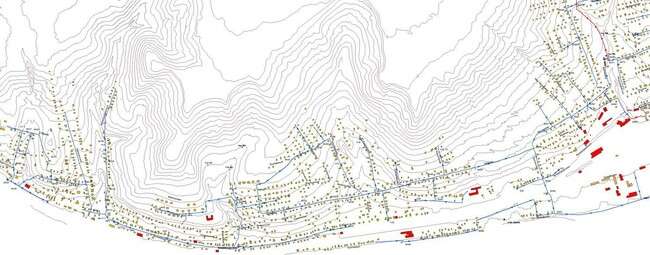 Рисунок 2.1.1 - План водопроводных сетей хозяйственно-питьевого водоснабжения г.о. Октябрьск (водозабор «Пристань»)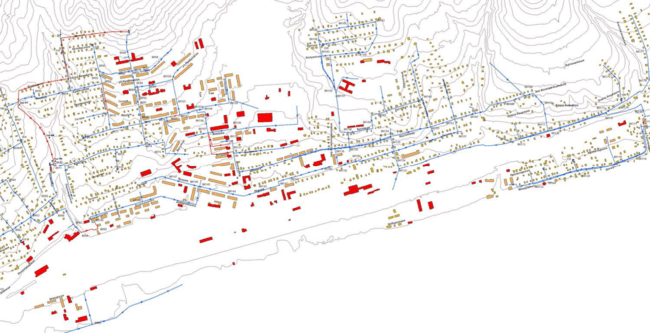 Рисунок 2.1.2 - План водопроводных сетей хозяйственно-питьевого водоснабжения г.о. Октябрьск (водозабор «Центральный»)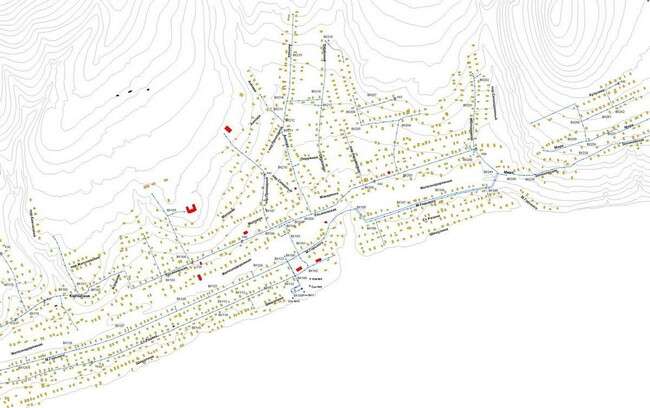 Рисунок 2.1.3 - План водопроводных сетей хозяйственно-питьевого водоснабжения г.о. Октябрьск (водозабор «Костычи»)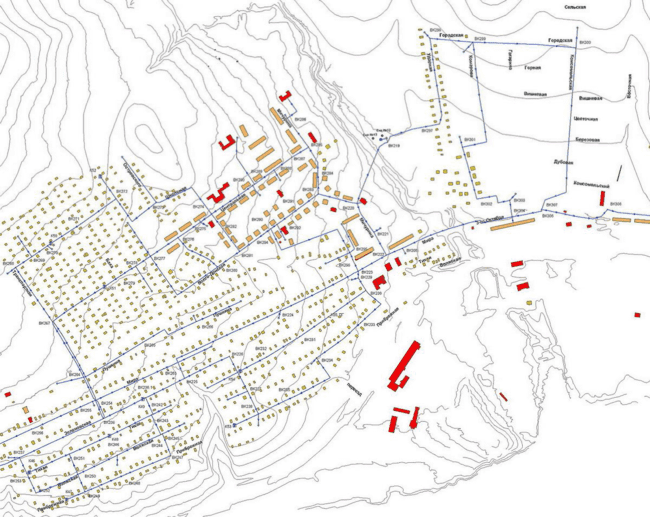 Рисунок 2.1.4 - План водопроводных сетей хозяйственно-питьевого водоснабжения г.о. Октябрьск (водозабор «Правая Волга»)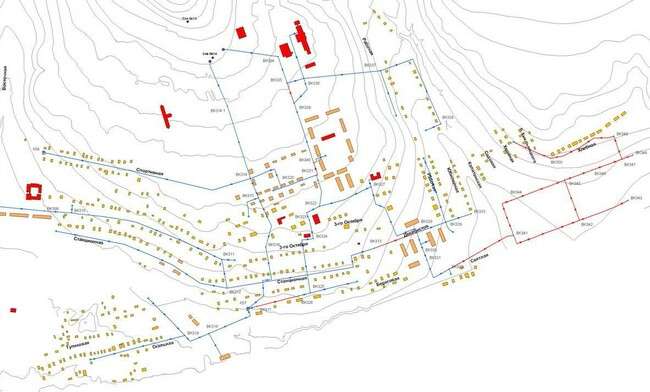 Рисунок 2.1.5 - План водопроводных сетей хозяйственно-питьевого водоснабжения г.о. Октябрьск (водозабор«Костычевские сады»)18Результаты гидравлического расчета водопроводных сетей при макси- мальном водопотреблении представлены в таблицах 2.1.1-2.1.3.Таблица 2.1.1 – Расчетные сведения по насосным станциям 2-го подъе-маТаблица 2.1.2 – Расчетные сведения по потребителямТаблица 2.1.3 – Расчетные сведения по участкам трубопроводовПьезометрические графики от источников водоснабжения (ВЗУ) до са- мых удаленных потребителей представлены на рисунках 2.1.6 – 2.1.15.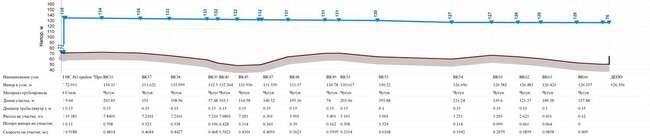 Рисунок 2.1.6 – Пьезометрический график от водозабора «Пристань» до конечного потребителя (ДЕПО, ул. Ленинградская)Вывод: напора в сети достаточно для обеспечения потребителя (ДЕПО, ул. Ленинградская) услугами качественного водоснабжения в полном объеме.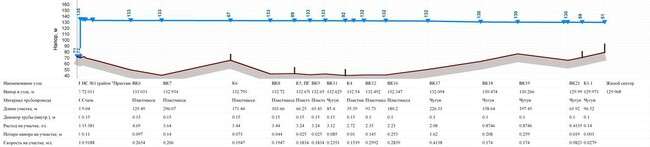 Рисунок 2.1.7 – Пьезометрический график от водозабора «Пристань» до конечного потребителя (жилой сектор, ул. 8 марта)Вывод: напора в сети достаточно для обеспечения потребителя (жилой сектор, ул. 8 марта) услугами качественного водоснабжения в полном объеме.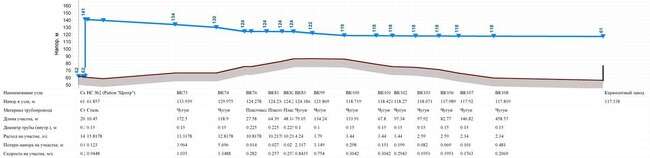 Рисунок 2.1.8 – Пьезометрический график от водозабора «Центральный» до конечного потребителя (Керамзитный завод, ул. Аносова)Вывод: напора в сети достаточно для обеспечения потребителя (Керамзитный завод, ул. Аносова) услугами качественного водоснабжения в полном объеме.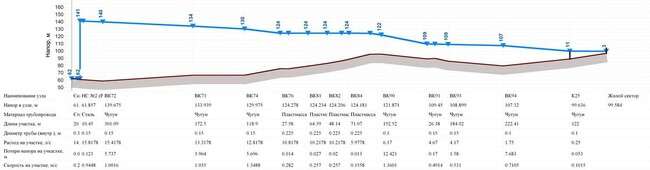 Рисунок 2.1.9 – Пьезометрический график от водозабора «Центральный» до конечного потребителя (жилой сектор по ул. Дачная, ул. Октябрьская)Вывод: напора в сети не достаточно для обеспечения потребителя (жилой сектор по ул. Дачная, ул. Октябрьская) услугами качественного водоснабжения в полном объеме. Нехватка напора – 7,066 м.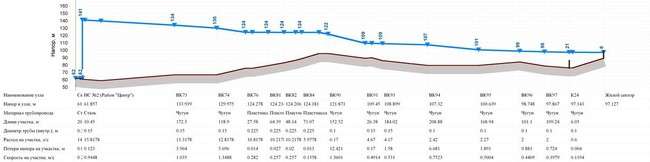 Рисунок 2.1.10 – Пьезометрический график от водозабора «Центральный» до конечного потребителя (жилой сектор, пер. Степной)Вывод: напора в сети не достаточно для обеспечения потребителя (жилой сектор, пер. Степной) услугами качественного водоснабжения в полном объеме. Нехватка напора– 1,93 м.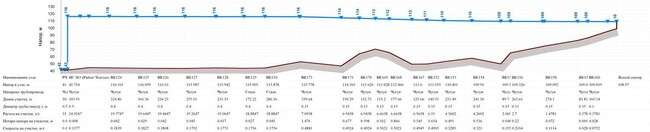 Рисунок 2.1.11 – Пьезометрический график от водозабора «Костычи» до конечного потребителя (жилой сектор, ул. Костромская)Вывод: напора в сети достаточно для обеспечения потребителя (жилой сектор, ул. Костромская) услугами качественного водоснабжения в полном объеме.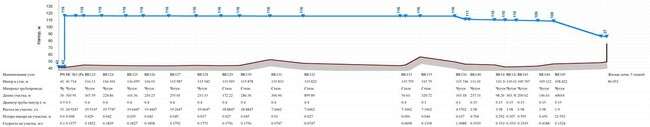 Рисунок 2.1.12 – Пьезометрический график от водозабора «Костычи» до конечного потребителя (2-5 этажные жилые дома по ул. Дзержинского)Вывод: напора в сети достаточно для обеспечения потребителя (2-5 этажные жилые дома по ул. Дзержинского) услугами качественного водоснабжения в полном объеме.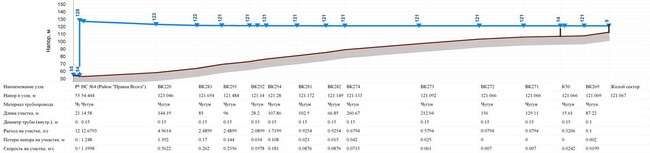 Рисунок 2.1.13 – Пьезометрический график от водозабора «Правая Волга» до конечного потребителя (жилой сектор по ул. Ломоносова, Школьная)Вывод: напора в сети не достаточно для обеспечения потребителя (жилой сектор по ул. Ломоносова, Школьная) услугами качественного водоснабжения в полном объеме. Нехватка напора – 1,28 м.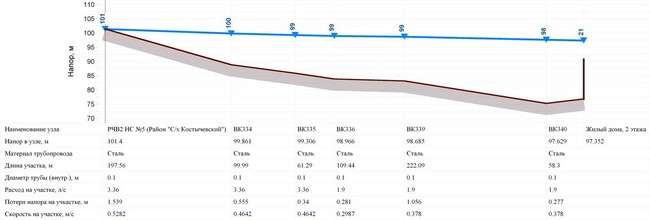 Рисунок 2.1.14 – Пьезометрический график от водозабора «Костычевские сады» до конечного потребителя (2-этажные жилые дома по ул. Пионерская, ул. Весенняя)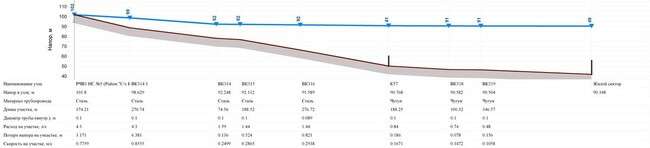 Рисунок 2.1.15 – Пьезометрический график от водозабора «Костычевские сады» до конечного потребителя (жилой сектор по ул. Скальная, ул. Тупиковая)43Вывод: напора в сети достаточно для обеспечения потребителей (2- этажные жилые дома по ул. Пионерская, ул. Весенняя; жилой сектор по ул. Скальная, ул. Тупиковая) услугами качественного водоснабжения в полном объеме.Водозабор «Первомайский»План водопроводных сетей хозяйственно-питьевого водоснабжения г.о. Октябрьск (водозабор «Первомайский») приведены на рисунках 2.1.16 – 2.1.17.44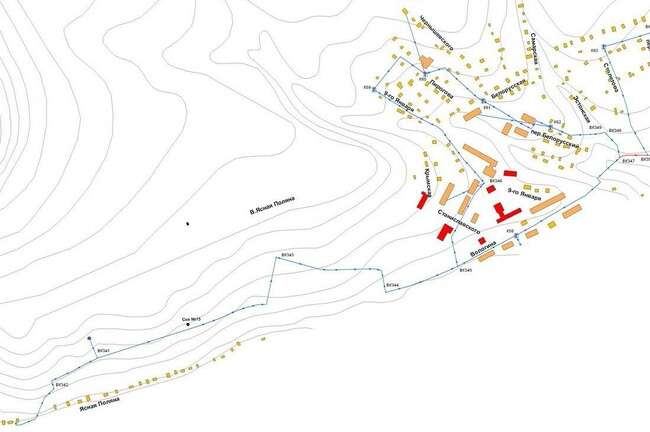 Рисунок 2.1.16 – План водопроводных сетей хозяйственно-питьевого водоснабжения водозабор «Первомайский»(«Ясная Поляна»)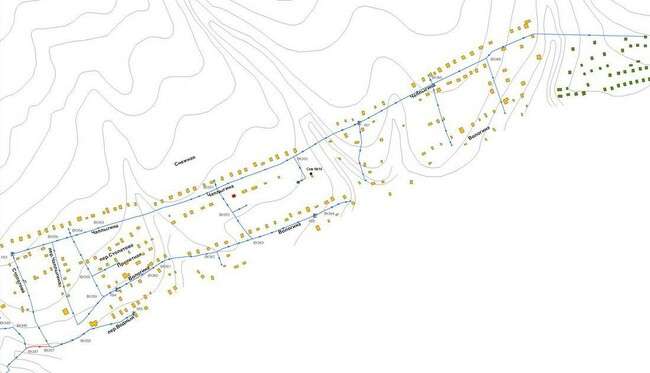 Рисунок 2.1.17 – План водопроводных сетей хозяйственно-питьевого водоснабжения водозабор «Первомайский» («Красный Октябрь»)Результаты гидравлического расчета водопроводных сетей при макси- мальном водопотреблении представлены в таблицах 2.1.4-2.1.5.Таблица 2.1.4 – Расчетные сведения по потребителямТаблица 2.1.5 – Расчетные сведения по участкам трубопроводовПьезометрические графики от источников водоснабжения (ВЗУ) до са- мых удаленных потребителей (район «Красный Октябрь - СНП «Полет»; район «Ясная Поляна» -  пер. Белорусский) представлены на рисунках 2.1.18– 2.1.19.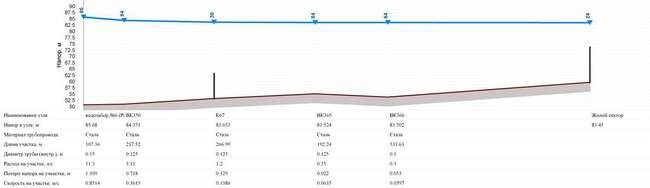 Рисунок 2.1.18 – Пьезометрический график от ВЗУ (район «Красный Октябрь») до конечного потребителя (СНП«Полет»)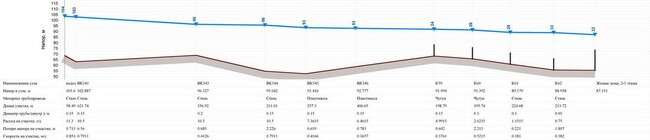 Рисунок 2.1.19 – Пьезометрический график от ВЗУ (район «Ясная Поляна») до конечного потребителя (пер. Бело- русский)50Вывод: на полученных пьезометрических графиках (рисунки 2.1.2- 2.1.3) видно, что напора в централизованной системе водоснабжения г.о. Ок- тябрьск (водозабор «Первомайский») достаточно, чтобы обеспечить качест- венное водоснабжение потребителей.Итоги гидравлического расчета водопроводной сети водозаборов «При- стань», «Центральный», «Костычи», «Правая Волга», «Костычевские сады»,«Первомайский» показывают, что напора в сети не достаточно для обеспече- ния существующих потребителей услугами качественного водоснабжения в полном объеме.В перспективе целесообразнее выполнить замену существующих чу- гунных и стальных труб на полиэтиленовые трубопроводы, что позволит снизить количество аварий, утечек, повысить пропускную способность во- допроводных сетей.Напор водопроводной сети на выходе из насосных станций №2 (водоза- бор «Центральный»), №3 (водозабор «Костычи»), №4 (водозабор «Правая Волга») завышен (свыше 60 м), что приводит к авариям на водопроводных сетях. Учитывая рельеф местности города и вытянутое вдоль р. Волга распо- ложение г.о. Октябрьск рекомендуется установка регуляторов давления на тупиковые участки.Для экономии электроэнергии, предотвращения быстрого износа на- сосного оборудования и автоматического регулирования давления в трубо- проводе рекомендуется установить на насосное оборудование частотные преобразователи.Подключение перспективных объектов строительства к централизо- ванной системе водоснабжения после проведения реконструкции и мо- дернизации сетиНа основание выше изложенного, прежде чем к существующей системе централизованного водоснабжения подключить перспективные объекты строительства, необходимо выполнить ряд мероприятий, направленных на:оптимизацию гидравлических режимов работы источников водоснаб- жения, а также транспортирующих и регулирующих сооружений;повышение надежности и бесперебойности в подаче воды потребите- лю;снижение аварийности сетей и объектов системы водоснабжения;сокращение эксплуатационных затрат на обслуживание системы водо- снабжения;улучшение качества подаваемой воды до соответствия требованиям СанПиН 2.1.4. 1074-01.Предложения по строительству, реконструкции и модернизации (техническому перевооружению) объектов централизованной системы водоснабженияНа основании проекта «Выполнение работ по разработке мероприятий по модернизации системы водоснабжения городского округа Октябрьск Са- марской области», выполненного организацией ООО  «Бюро инженерного обеспечения территорий «Гидравлика» в 2014 году в гидравлическом расчете учтены мероприятия по строительству, реконструкции и модернизации (тех- ническому перевооружению) объектов централизованной системы водо- снабжения г.о. Октябрьск.Районы «Пристань» и «Центр»Оптимизация гидравлических режимов работы объектов водохо- зяйственного комплекса направлена на изменение схемы подачи воды с пе- реходом системы водоснабжения района «Пристань» на водозаборный узелНС №2, а также включением в схему напорно-регулирующего сооружения – резервуара чистой воды (РЧВ «Пристань»). Для обеспечения потребителей северо-западной части района «Пристань» (ул. Артиллерийская, ул. Батрак- ская, ул. 8-е Марта) нормативными свободными напорами (давлением) в во- допроводной сети предложено размещение повысительной насосной станции (ПНС «Пристань»). Водоснабжение западной части района «Центр» на пер- вую очередь выполнить посредством существующего резервуара чистой во- ды (пер. Парковый); на расчетный срок предусмотреть строительство нового РЧВ «Центр».Повышение надежности и бесперебойности подачи воды потреби- телю рекомендовано осуществить за счет бурения трех новых скважин в районе площадки НС №2 района «Центр», установки дополнительного ре- зервуара чистой воды (РЧВ «НС №2») на территории насосной станции, а также произвести реконструкцию НС №2 с целью замены насосного обору- дования на более энергоэффективное, с оборудованием устройств плавного запуска и частотного регулирования двигателей, а также с внедрением эле- ментов автоматизации и системы защиты трубопроводов от гидравлического удара.Снижение аварийности сетей и объектов водоснабжения района«Пристань» предложено достичь посредством замены ветхих участков водо- проводной сети и запорной арматуры на ней, а также выполнить установку четырех редукционных клапанов (регуляторов давления).Сокращение эксплуатационных затрат на обслуживание системы водоснабжения обеспечивается выводом из эксплуатации НС №1 района«Пристань», а также автоматизацией напорно-регулирующего сооружения (РЧВ «Пристань») и повысительной насосной станции (ПНС «Пристань»).Улучшение качества подаваемой воды до соответствия требова- ниям СанПиН 2.1.4. 1074-01 необходимо обеспечить строительством стан- ции водоподготовки (умягчение, обезжелезивание, деминерализация и обез- зараживание) на территории насосной станции №2 район «Центр».Районы «Костычи», «Правая Волга», «Совхоз»Оптимизация гидравлических режимов работы объектов водохо- зяйственного комплекса предусматривает снижение атмосферного давления в водопроводных сетях за счет применения зональной (двухуровневой) схе- мы водоснабжения. Потребителей первого уровня предложено обеспечить водоснабжением от НС №3 (абсолютные отметки поверхности земли от 40 до 80 м). Снабжение водой потребителей второго уровня предусмотрено от НС№4 (абсолютные отметки поверхности земли от 80 до 150 м), частично от НС№2. За счет отключения потребителей второго уровня, а также снижения ат- мосферного давления в водопроводных сетях планируется снизить аварий- ность системы водоснабжения НС №3.Водоснабжение планируемой индивидуальной жилой застройки (ИЖЗ) микрорайона «Берлин» предусматривается от НС №4 с выполнением ее ло- кализации (отключение от системы водоснабжения НС №3) в соответствии с двумя вариантами, в зависимости от развития кварталов индивидуальной жилой застройки (застраиваемые и планируемые к застройке), определенных проектом Генерального плана городского округа Октябрьск.Вариант 1. При освоении ИЖЗ территории микрорайона «Берлин» до абсолютной отметки равной 125 м, водоснабжение предусматривается от на- сосной станции №4.Вариант 2. В случае застройки территории микрорайона «Берлин» вы- ше 125–й абсолютной отметки поверхности земли, необходимо предусматри- вать станцию повышения давления между ул. Островского и ПТУ (ПНС«Правая Волга»).Повышение надежности и бесперебойности подачи воды потреби- телю рекомендовано выполнить за счет бурения двух новых водозаборных скважин на территории площадки НС №3 района «Костычи», а также за счет реконструкции существующих скважин на территории водозаборного узла НС №4 района «Правая Волга». Также проектом предусмотрено выполнение реконструкции НС №3 и №4. В рамках реконструкции необходимо произве-сти замену насосного оборудования на более энергоэффективное, с оборудо- ванием устройств плавного запуска и частотного регулирования двигателей, а также с внедрением элементов автоматизации и системы защиты трубопро- водов от гидравлического удара.На территориях насосных станций №3 и №4 предусматривается уст- ройство дополнительных резервуаров (один объект на каждый водозаборный узел) для хранения регулирующих и пожарных запасов воды.Снижение аварийности сетей и объектов водоснабжения районов«Костычи», «Правая Волга» и «Совхоз» предложено достичь посредством замены ветхих участков водопроводной сети и запорной арматуры на ней, а также выполнить установку двух редукционных клапанов (регуляторов дав- ления).Сокращение эксплуатационных затрат на обслуживание системы водоснабжения обеспечивается выводом из эксплуатации НС №5 района«Совхоз», общим снижением давления в системе водоснабжения данных эксплуатационных зон, а также автоматизацией повысительной насосной станции (ПНС «Правая Волга»).Улучшение качества подаваемой воды до соответствия требова- ниям СанПиН 2.1.4. 1074-01 необходимо обеспечить строительством стан- ций водоподготовки (умягчение, обезжелезивание, деминерализация и обез- зараживание) на территории насосных станций №3 и №4 районов «Костычи» и «Правая Волга».Район «Первомайский»По оптимизации гидравлических режимов работы объектов водо- снабжения мероприятий не предусматривается.Повышение надежности и бесперебойности в подаче воды потре- бителю рекомендовано выполнить за счет бурения резервных скважин в районе площадки НС №6 (водозабор «Ясная Поляна») и площадки НС №6 (водозабор «Красный Октябрь»), а также установки резервуаров чистой воды на каждой из площадок.Снижение аварийности сетей и объектов водоснабжения района«Первомайский» предложено достичь посредством замены ветхих участков водопроводной сети и запорной арматуры на ней.Сокращение эксплуатационных затрат на обслуживание системы водоснабжения предложено обеспечить за счет полной автоматизации водо- заборного комплекса.Улучшение качества подаваемой воды до соответствия требова- ниям СанПиН 2.1.4. 1074-01 необходимо обеспечить посредством размеще- ния блочно-модульной станции водоподготовки (умягчение, обезжелезива- ние, деминерализация, аэрация с последующим химическим окислением се- роводорода, а также обеззараживание) на территориях действующих насос- ных станций.Таблица 2.2.1.1 - Предложения по строительству, реконструкции и модернизации системы водоснабжения г.о. Октябрьск2.2.2. Подключение перспективных объектов строительстваСогласно Генеральному плану г.о. Октябрьск на вторую очередь строительства (до 2024 г.) предусматривается развитие среднеэтажной жилой застройки в границах городского округа на двух площадках за счет замены ветхого жилого фонда (площадка №1) и за счет уплотнения существующей жилой застройки (площадка №3):площадка №1, расположена по ул. Ватутина жилой район «Цен- тральный» (строительство одного дома, число жителей - 150). В настоящее время на участке расположено 6 ветхих индивидуальных жилых дома;площадка №3– на пересечении ул. Ленина и ул. Астраханской жилой район «Центральный» (один дом, число жителей - 150).Развитие индивидуальной жилой застройки планируется на следующих площадках:– на площадке №2, расположенной севернее жилой застройки жилого района «Правая Волга» (малоэтажная застройка «Берлин» расчетная числен- ность населения – 3499 чел.);– на площадке №3, расположенной западнее жилого района «Хлебная база» (на территории бывшей молочно-товарной фермы,  малоэтажная за- стройка «Совхоз», расчетная численность населения – 3000 чел.).Развитие общественно-деловых зон планируется (до 2024 г.) на:площадке №2 (севернее жилой застройки жилого района «Правая Волга»)организации общественного питания (ресторан, кафе, бар, столовая или закусочная) на 20 посадочных мест;стр-во дошкольного образовательного учреждения (на 60 мест);площадке №3 (жилой район «Хлебная база»)стр-во дошкольного образовательного учреждения (на 60 мест).Уточненные данные по планируемому перспективному строительству в г.о. Октябрьск до 2024 г. предоставлены комитетом по архитектуре, строи- тельству и транспорту администрации г. Октябрьск. В работе также исполь- зовалась информация МУП «Жилищное управление» г. Октябрьск о выдан-ных технических условиях на присоединение к водопроводным сетям от- дельных зданий.Гидравлический расчет водопроводной сети выполнен с учетом под- ключения к существующей системе водоснабжения перспективных объектов водопотребления (СП 30.13330.2012, СП 31.13330.2012):Перспективные балансы расхода воды на новое строительство жилых и общественных зданий представлены в таблице 2.2.2.1.Таблица 2.2.2.1 - Расход воды на новое строительство жилых и общест- венных зданийВодозаборы «Центральный», «Костычи»,«Правая Волга», «Костычевские сады»План водопроводных сетей хозяйственно-питьевого водоснабжения г.о. Октябрьск (Водозаборы «Центральный», «Костычи», «Правая Волга»,«Костычевские сады») приведены на рисунках 2.2.2.1 – 2.2.2.5.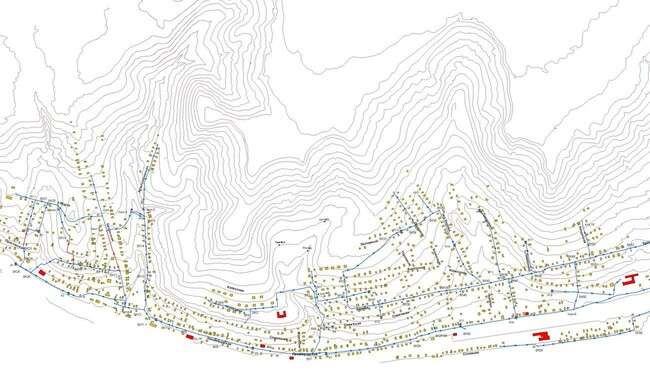 Рисунок 2.2.2.1 - План водопроводных сетей хозяйственно-питьевого водоснабжения г.о. Октябрьск (водозабор «Центральный», начало)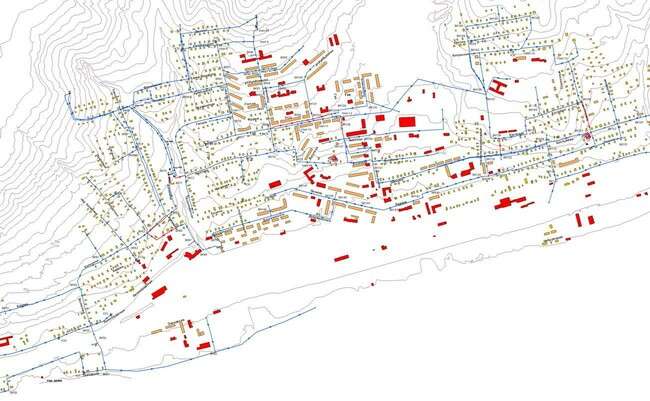 Рисунок 2.2.2.2 - План водопроводных сетей хозяйственно-питьевого водоснабжения г.о. Октябрьск (водозабор «Центральный», окончание)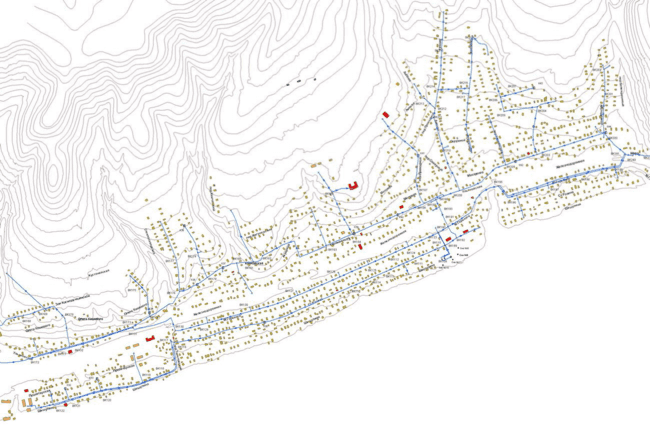 Рисунок 2.2.2.3 - План водопроводных сетей хозяйственно-питьевого водоснабжения г.о. Октябрьск (водозабор «Костычи»)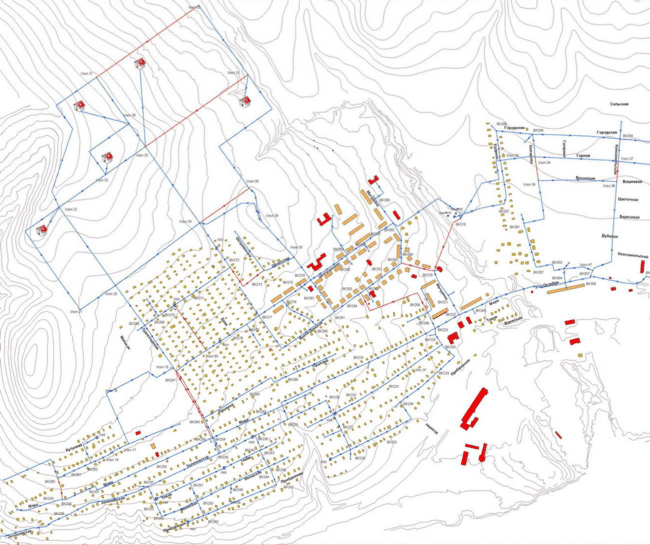 Рисунок 2.2.2.4 - План водопроводных сетей хозяйственно-питьевого водоснабжения г.о. Октябрьск (водозабор «Правая Волга»)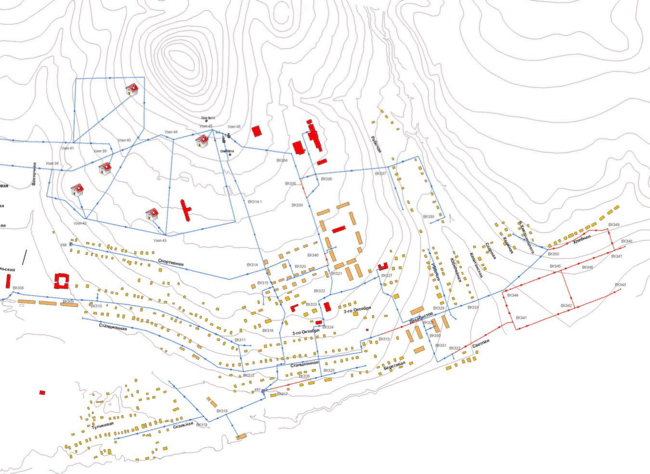 Рисунок 2.2.2.5 - План водопроводных сетей хозяйственно-питьевого водоснабжения г.о. Октябрьск (водозабор «Костычевские сады»)Результаты гидравлического расчета водопроводных сетей при макси- мальном водопотреблении с учетом подключения перспективных потреби- телей представлены в таблицах 2.2.2.2-2.2.2.4.Таблица 2.2.2.2 – Расчетные сведения по насосным станциям 2-го подъ-емаТаблица 2.2.2.3 – Расчетные сведения по потребителямТаблица 2.2.2.4 – Расчетные сведения по участкам трубопроводовПьезометрические графики от источников водоснабжения (ВЗУ) до са- мых удаленных потребителей представлены на рисунках 2.2.2.6 – 2.2.2.14.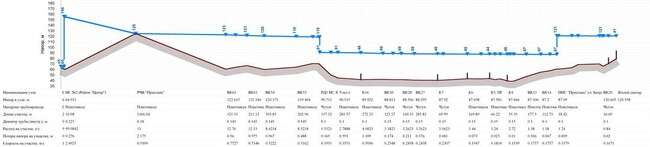 Рисунок 2.2.2.6 – Пьезометрический график от водозабора «Центральный» до конечного потребителя (жилой сектор, ул. 8 марта)Вывод: напора в сети достаточно для обеспечения потребителя (жилой сектор, ул. 8 марта) услугами качественного водоснабжения в полном объеме.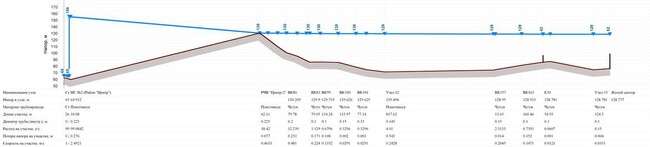 ме.Рисунок 2.2.2.7 – Пьезометрический график от водозабора «Центральный» до конечного потребителя (жилой дом по ул. Ватутина (замена ветхого жилья))Вывод: напора в сети достаточно для обеспечения потребителя (жилой дом по ул. Ватутина (замена ветхого жилья)) услугами качественного водоснабжения в полном объе-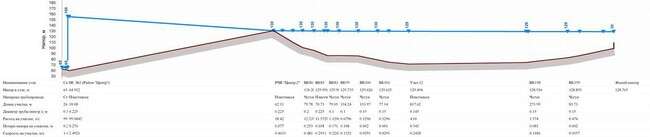 Рисунок 2.2.2.8 – Пьезометрический график от водозабора «Центральный» до конечного потребителя (жилой сектор, ул. Костромская)Вывод: напора в сети достаточно для обеспечения потребителя (жилой сектор, ул. Костромская) услугами качественного водоснабжения в полном объеме.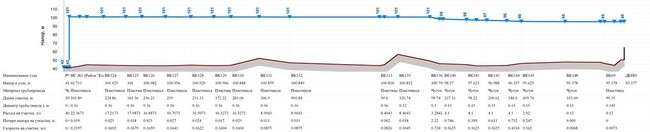 Рисунок 2.2.2.9 – Пьезометрический график от водозабора «Костычи» до конечного потребителя (ДЕПО, ул. Ленинградская)Вывод: напора в сети достаточно для обеспечения потребителя (ДЕПО, ул. Ленинградская) услугами качественного водоснабжения в полном объеме.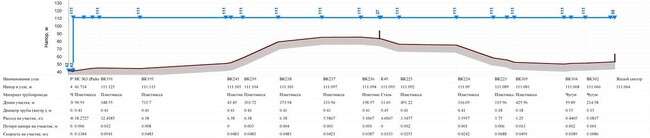 Рисунок 2.2.2.10 – Пьезометрический график от водозабора «Костычи» до конечного потребителя (Жилой сектор, ул. Ударная)Вывод: напора в сети достаточно для обеспечения потребителя (Жилой сектор, ул. Ударная) услугами качественного водоснабжения в полном объеме.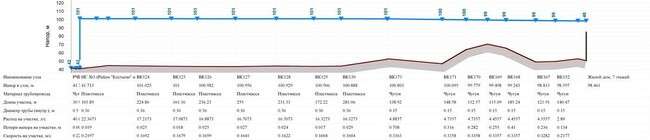 еме.Рисунок 2.2.2.11 – Пьезометрический график от водозабора «Костычи» до конечного потребителя (жилой дом (перспектива), ул. Ленина/Астраханская)Вывод: напора в сети достаточно для обеспечения потребителя (жилой дом (перспектива), ул. Ленина/Астраханская) услугами качественного водоснабжения в полном объ-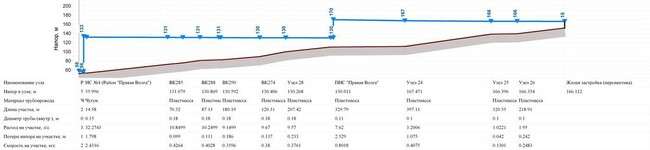 Рисунок 2.2.2.12 – Пьезометрический график от водозабора «Правая Волга» до конечного потребителя (жилая застройка «Берлин»)Вывод: напора в сети достаточно для обеспечения потребителя (жилая застройка «Берлин») услугами качественного водоснабжения в полном объеме.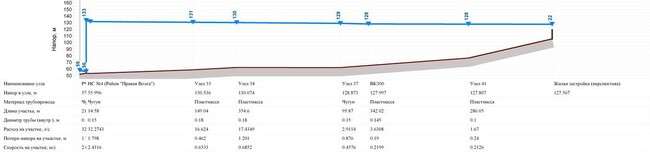 Рисунок 2.2.2.13 – Пьезометрический график от водозабора «Правая Волга» до конечного потребителя (жилая застройка «Совхоз»)Вывод: напора в сети достаточно для обеспечения потребителя (жилая застройка «Совхоз») услугами качественного водоснабжения в полном объеме.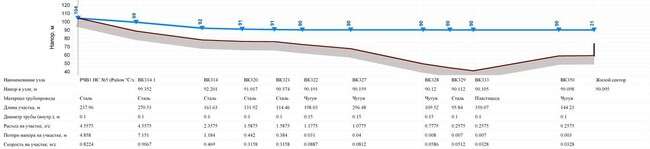 Рисунок 2.2.2.14 – Пьезометрический график от водозабора «Костычевские сады» до конечного потребителя (жи- лой сектор, ул. Хвойная)Вывод: напора в сети достаточно для обеспечения потребителя (жилой сектор, ул. Хвойная) услугами качествен- ного водоснабжения в полном объеме.Итоги гидравлического расчета водопроводной сети показывают, что подключение перспективных объектов строительства к централизованной системе водоснабжения г.о. Октябрьск после реконструкции и модернизации сети возможно.1062.3 Расчет сети на пожаротушение самого удаленного потребителя от источника водоснабжения в час максимального водопотребленияПри анализе работы водопроводных сетей на случай пожаротушения в качестве расчетного принят самый неблагополучный вариант, а именно:Водозабор «Центральный» - пожар в узле К1.1 (расход воды 10 л/с);Водозабор «Костычи»:в сторону района «Правая Волга» - пожар в узле ВК 295 (рас- ход воды 15 л/с)в сторону района насосной станции №2 - пожар в узле ВК148 (расход воды 15 л/с);Водозабор «Правая Волга» - пожар в узле 23 (расход воды 10 л/с).Водозабор «Первомайский»:р-н «Красный Октябрь» - пожар в узле ВК358 (расход воды 5 л/с);р-н «Ясная Поляна» - пожар в узле К61 (расход воды 10 л/с).Расход воды при пожаре принят на основании СП 8.13130.2009. Во время пожаротушения во всех узлах сети должен обеспечиваться свободный напор не ниже 10 м. Гидравлический расчет представлен в таблицах 2.3.1- 2.3.12.Водозабор «Центральный» (с учетом выполнения мероприятий по модернизации водопроводной сети)Таблица 2.3.1– Расчетные сведения по потребителямТаблица 2.3.2– Расчетные сведения по узлам (колодцам)Таблица 2.3.3– Расчетные сведения по колодцам с гидрантом (или ко- лонкой)Из таблиц 2.3.1-2.3.3 видно, что при увеличении расхода на пожароту- шение (узел К1.1) в сети объединенного хозяйственно-питьевого и противо- пожарного водопровода обеспечен минимальный свободный напор.Во время тушения пожара наблюдается недостаток напора у потреби- теля по ул. Полярная (жилой сектор). Поскольку работа системы в таком ре- жиме непродолжительна, то она не оказывает заметного влияния на работы системы в целом.Пьезометрические  графики  от  источника  водоснабжения  (водозабор«Центральный») до пожарного гидранта, расположенного в колодце К1.1 и до потребителя по ул. Полярная (жилой сектор) представлены на рисунках 2.3.1 – 2.3.2.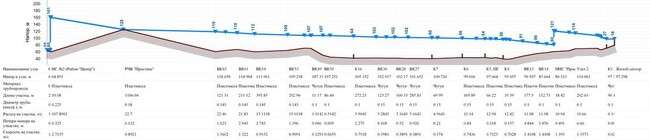 Рисунок 2.3.1 – Пьезометрический график от ВЗУ (водозабор «Центральный») до пожарного гидранта К1.1 (ул. 8 марта)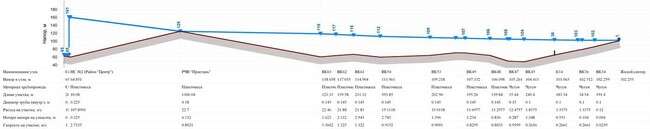 Рисунок 2.3.2 – Пьезометрический график от ВЗУ (водозабор «Центральный») до конечного потребителя (жилой сектор, ул. Полярная)Вывод: на пьезометрических графиках (рисунки 2.3.1-2.3.2) видно, что напора в централизованной системе водоснабжения г.о. Октябрьск водозабор «Центральный» при данных диаметров трубопроводов достаточно в период пожаротушения.112Водозабор «Костычи» (с учетом выполнения мероприятий по мо- дернизации водопроводной сети)Таблица 2.3.4– Расчетные сведения по потребителямТаблица 2.3.5– Расчетные сведения по колодцамТаблица 2.3.6– Расчетные сведения по колодцам с гидрантом (или ко- лонкой)Из таблиц 2.3.3-2.3.6 видно, что при увеличении расхода на пожароту- шение (узел ВК295 и узел ВК148) в сети объединенного хозяйственно- питьевого и противопожарного водопровода минимальный свободный напор не обеспечен (узел ВК148).Пьезометрические  графики  от  источника  водоснабжения  (водозабор«Костычи») до пожарных гидрантов, расположенных в узлах ВК295 и ВК148 представлены на рисунках 2.3.3 - 2.3.4.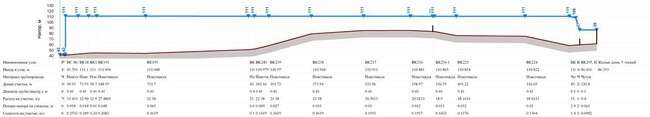 Рисунок 2.3.3 – Пьезометрический график от ВЗУ (водозабор «Костычи») до пожарного гидранта ВК295 (ул. Строителей)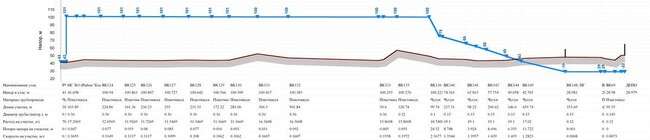 Рисунок 2.3.4 – Пьезометрический график от ВЗУ (водозабор «Костычи») до пожарного гидранта ВК148 (ул. Дзержинского)Вывод: на пьезометрических графиках (рисунки 2.3.3-2.3.4) видно, что напора в централизованной системе водоснабжения г.о. Октябрьск водозабор «Костычи» не  доста- точно при данных диаметров трубопроводов (рисунок 2.3.4) в период пожаротушения. Нехватка напора – 29 м.118Для обеспечения минимального свободного напора в сети объединен- ного  хозяйственно-питьевого  и  противопожарного  водопровода  (узел  ВКв период пожаротушения предлагаем провести работы по замене чугун- ных трубопроводов от узла ВК139 до узла ВК148 на полиэтиленовые без из- менения диаметра.Пьезометрический  график  от  источника  водоснабжения  (водозабор«Костычи») до пожарного гидранта, расположенного в узле ВК 148 после проведения мероприятия по замене части чугунных трубопроводов на поли- этиленовые представлен на рисунке 2.3.5.119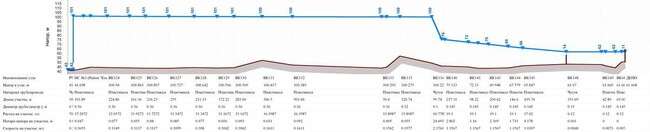 Рисунок 2.3.5 – Пьезометрический график от ВЗУ (водозабор «Костычи») до пожарного гидранта ВК148 (ул. Дзержинского) после замены части чугунных трубопроводов на полиэтиленовые трубыВывод: напора в централизованной системе водоснабжения г.о. Октябрьск водозабор «Костычи» достаточно при данных диаметров трубопроводов в период пожаротушения.120Водозабор «Правая Волга» (с учетом подключения перспективных объектов строительства и выполнения мероприятий по модернизации водопроводной сети)Таблица 2.3.7– Расчетные сведения по потребителямТаблица 2.3.8– Расчетные сведения по колодцамТаблица 2.3.9– Расчетные сведения по колодцам с гидрантом (или ко- лонкой)Из таблиц 2.3.7 – 2.3.9 видно, что при увеличении расхода на пожаро-тушение (узел 23) в сети объединенного хозяйственно-питьевого и противо- пожарного водопровода обеспечен минимальный свободный напор.Во время тушения пожара наблюдается недостаток напора у перспек- тивных потребителей жилой застройки «Берлин». Поскольку работа системы в таком режиме непродолжительна, то она не оказывает заметного влияния на работы системы в целом.Пьезометрический  график  от  источника  водоснабжения  (водозабор«Правая Волга») до пожарного гидранта, расположенного в узле 23 пред- ставлен на рисунке 2.3.6.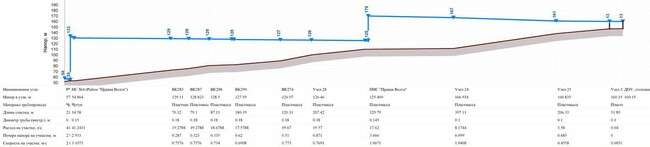 Рисунок 2.3.6 – Пьезометрический график от ВЗУ (водозабор «Правая Волга») до пожарного гидранта узел 23 (перспективная жилая застройка «Берлин»)Вывод: напора в централизованной системе водоснабжения г.о. Октябрьск водозабор «Правая Волга» достаточно в период пожаротушения.124Водозабор «Первомайский» (с учетом выполнения мероприятий по модернизации водопроводной сети)Таблица 2.3.10– Расчетные сведения по потребителямТаблица 2.3.11– Расчетные сведения по колодцамТаблица 2.3.12– Расчетные сведения по колодцам с гидрантом (или ко- лонкой)Из таблиц 2.3.10-2.3.12 видно, что при увеличении расхода на пожаро- тушение (узел ВК358 и узел К61) в районе «Ясная Поляна» напора в сети не- достаточно (узел К61).Пьезометрические графики от источников водоснабжения (ВЗУ) до пожарных гидрантов, расположенных в колодце ВК358 (р-н «Красный Ок- тябрь») и в колодце К61 (р-н «Ясная Поляна») представлены на рисунках 2.3.7 - 2.3.8.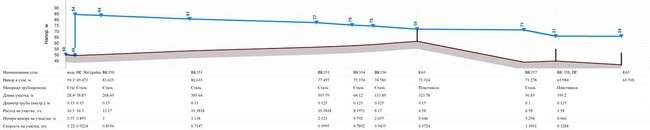 Рисунок 2.3.7 – Пьезометрический график от ВЗУ до пожарного гидранта ВК 358 (р-н «Красный Октябрь»)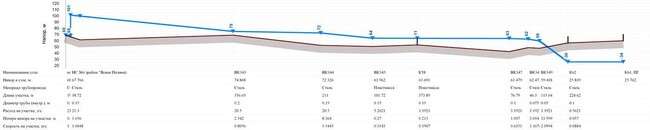 Рисунок 2.3.8 – Пьезометрический график от ВЗУ до пожарного гидранта К61 (р-н «Ясная Поляна»)127Вывод: на пьезометрических графиках (рисунки 2.3.7-2.3.8) видно, что напора в централизованной системе водоснабжения г.о. Октябрьск водозабор«Первомайский» не достаточно (р-н «Ясная Поляна») при данных диаметров трубопроводов (рисунок 2.3.8) в период пожаротушения. Нехватка напора – 44 м.Для обеспечения минимального свободного напора в сети объединен- ного хозяйственно-питьевого и противопожарного водопровода (узел К 61) рекомендуется провести работы по замене стальных трубопроводов на участ- ке от водозабора р-на «Ясная Поляна» до колодца ВК 344 на полиэтиленовые без изменения диаметра.Согласно СП 8.13130.2009 (п. 8.10) «Диаметр труб водопровода, объ- единенного с противопожарным, в городских округах (поселениях) и на про- изводственных объектах должен быть не менее 100 мм». Соответственно не- обходимо заменить участки трубопроводов от колодца ВК 348 до К62 на по- лиэтиленовые трубы большего диаметра (Ду=110мм).Пьезометрический график от источников водоснабжения (ВЗУ) до по- жарного гидранта, расположенного в колодце К61 (р-н «Ясная Поляна») по- сле проведения мероприятия по замене части стальных трубопроводов на по- лиэтиленовые представлен на рисунке 2.3.9.128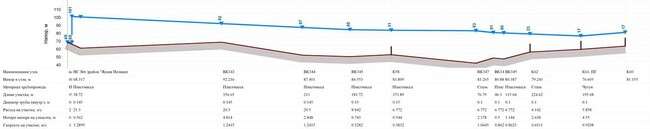 Рисунок 2.3.9 – Пьезометрический график от ВЗУ до пожарного гидранта К61 (р-н «Ясная Поляна») после замены части стальных трубопроводов на полиэтиленовые трубыВывод: напора в централизованной системе водоснабжения г.о. Октябрьск водозабор «Первомайский (р-н «Ясная Поляна») достаточно при данных диаметров трубопроводов в период пожаротушения.129ЗаключениеПо результатам выполненного гидравлического расчета централизо- ванной системы водоснабжения г.о. Октябрьск, можно сделать следующие выводы:Представленные Заказчиком данные позволяют сделать вывод о том, что подключение перспективных потребителей (малоэтажные жилые за- стройки «Берлин» и «Совхоз», среднеэтажные жилые дома по ул. Ватутина и на пересечение ул. Ленина и ул. Астраханской) к централизованной системе водоснабжения г.о. Октябрьск возможно после проведения мероприятий по строительству, реконструкции и модернизации сети на основании проекта, выполненного ООО «Бюро инженерного обеспечения территорий «Гидрав- лика» в 2014 г.;Для обеспечения минимального свободного напора в сети объеди- ненного хозяйственно-питьевого и противопожарного водопровода г.о. Ок- тябрьск рекомендуется провести работы по замене части трубопроводов на полиэтиленовые. Целесообразность данного мероприятия проверена и под- тверждается проведенными в настоящем отчете гидравлическими расчетами (см. раздел. 2.3);С целью обеспечения повышения надежности и бесперебойности системы водоснабжения г.о. Октябрьск целесообразно провести работы по замене исчерпавших нормативный срок эксплуатации трубопроводов на но- вые.130ПРИЛОЖЕНИЕ 1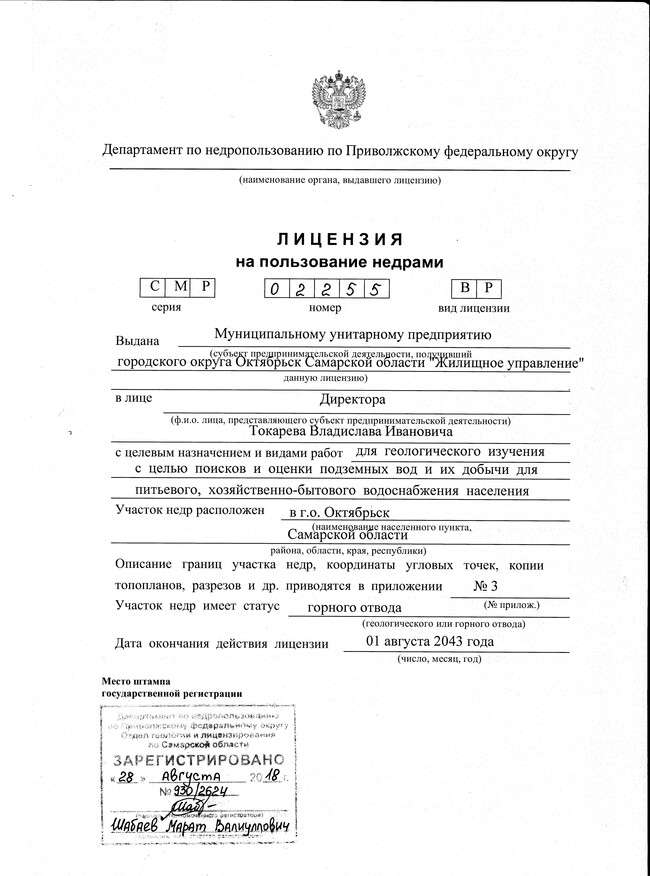 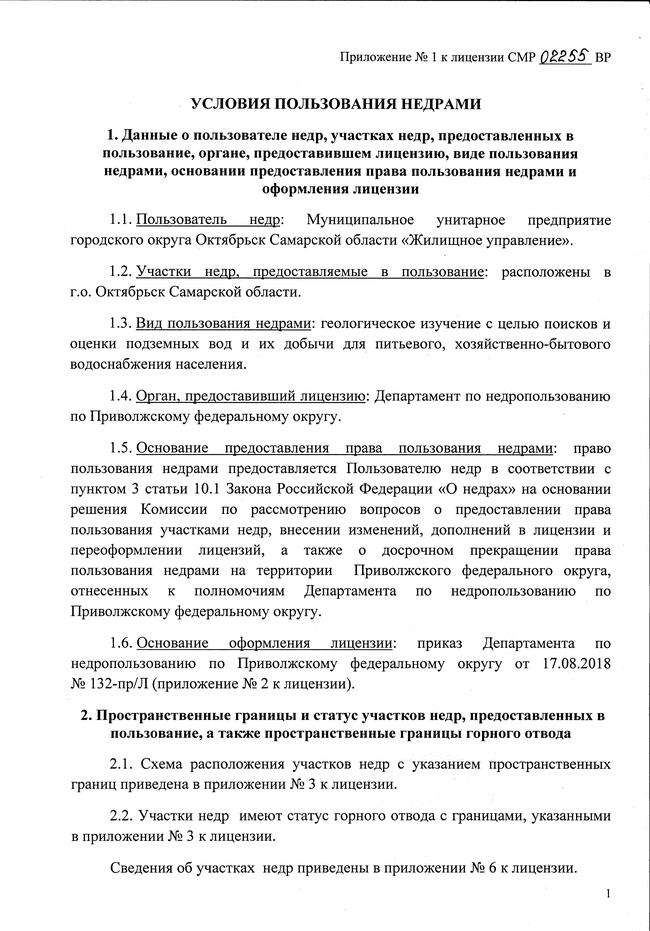 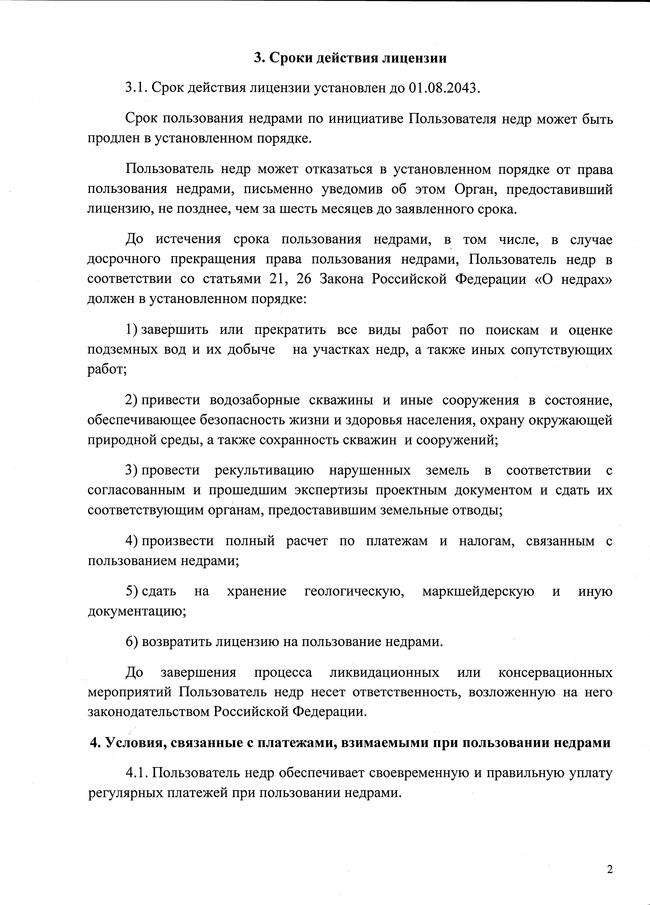 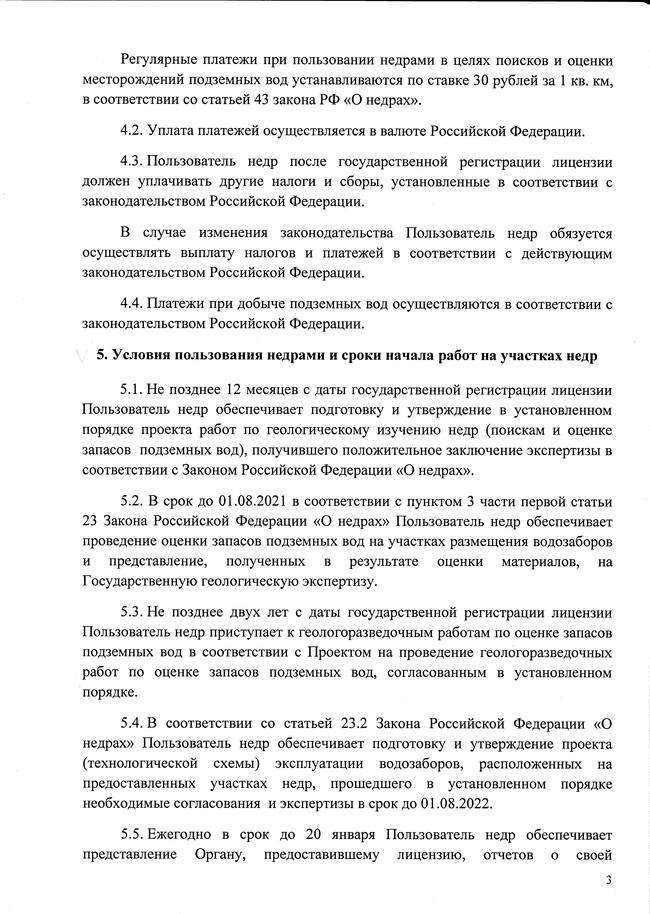 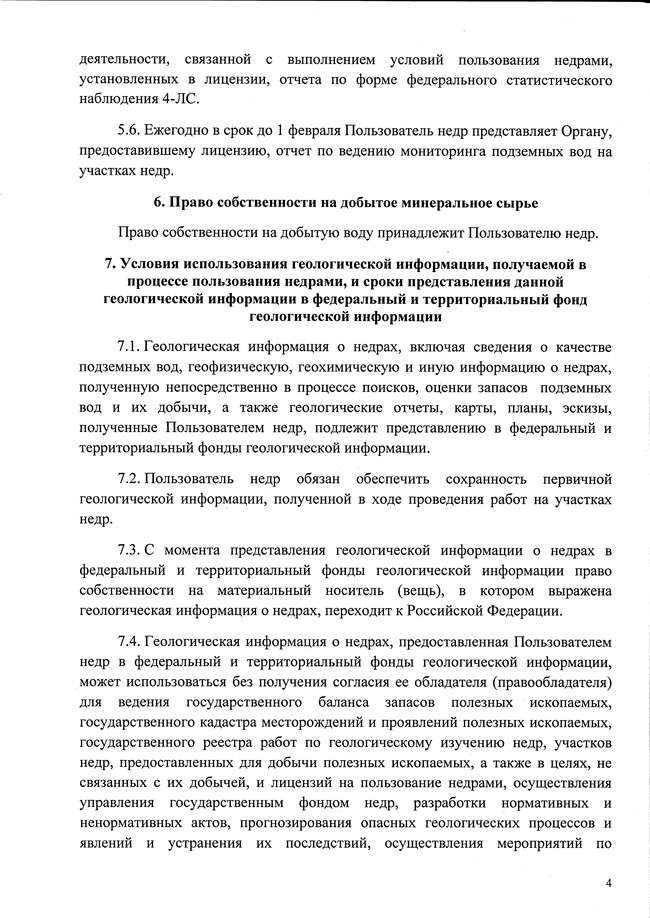 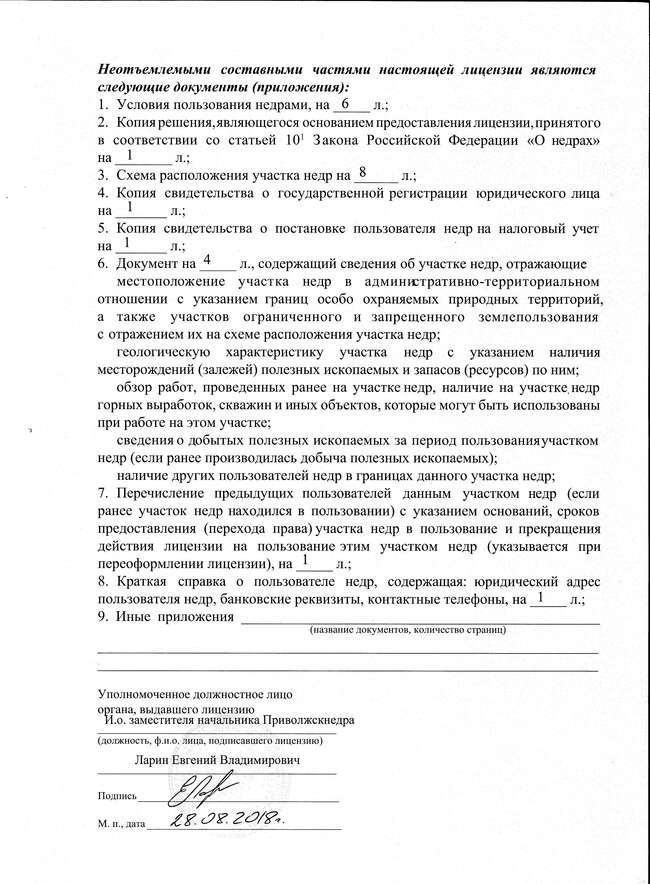 ПРИЛОЖЕНИЕ 2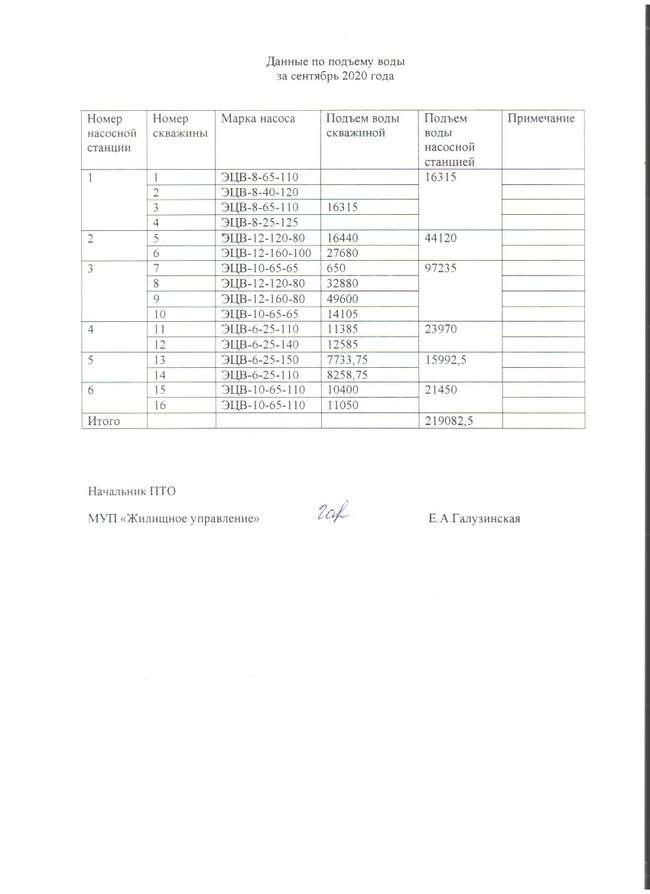 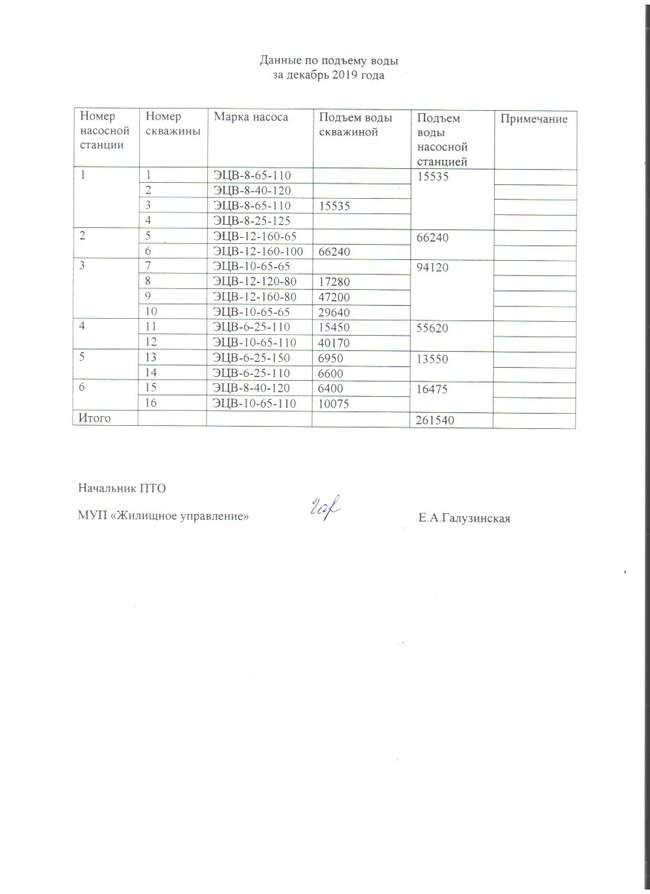 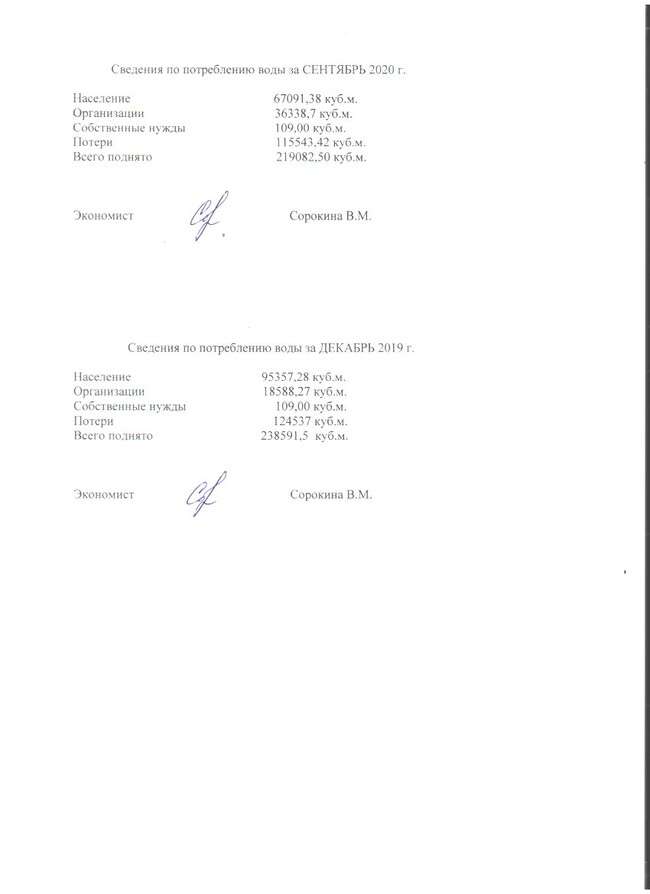 № томаНаименование документаНаименование документа1Актуализация схем водоснабжения и водоотведения г.о. Октябрьск Самарской областиАктуализация схем водоснабжения и водоотведения г.о. Октябрьск Самарской областиЧасть 1Актуализация схем водоснабжения и водоотведения город-ского округа Октябрьск на период с 2016 до 2030 годаЧасть 2Гидравлический расчет схемы водоснабжения городскогоокруга Октябрьск2Корректировка программы комплексного развития коммунальной инфраструктуры г.о. Октябрьск Самарской областиКорректировка программы комплексного развития коммунальной инфраструктуры г.о. Октябрьск Самарской области№НаименованиеСтр.Введение41.Общие сведения52.Гидравлический расчет водопроводной сети122.1Существующий режим работы централизованной системы водо-снабжения132.2Подключение перспективных объектов строительства к централи-зованной системе водоснабжения522.3Расчет сети на пожаротушение самого удаленного потребителя отисточника водоснабжения в час максимального водопотребления1073.Заключение130Приложение 1. Лицензии на право пользования недрами серииСМР № 02255 ВР (Приложение 1 к лицензии № 02255 серии СМР)Приложение 2. Справка МУП «Жилищное управление» об объе-ме поднятой и отпущенной воды в сетьНаименование насосной станцииГеодезическая отметка, мНоминальный напор после насоса, мТекущий рас- ход воды, л/сПолный напор на выходе, мПолный напор на входе, мНапор на вхо- де, мНапор на вы- ходе, мНС №1 (район "Пристань")706515,38135,0072,012,0165,0НС №2 (Район "Центр")60,938015,82140,9361,860,9380,0НС №3 (Район "Костычи" на Правую Волгу)41,148010,23121,1341,720,5879,99НС №3 (Район "Костычи" на Центр)41,147524,93116,1441,710,5775,0НС №4 (Район "Правая Волга")53,347512,68128,3454,441,1075,0Название потре- бителяАдресГеодезиче- ская отмет- ка, мРасчетный расход воды, л/сМинималь- ный напор воды, мТекущийл/сПолный на- пор, мНапор, мВодозабор "Пристань"Водозабор "Пристань"Водозабор "Пристань"Водозабор "Пристань"Водозабор "Пристань"Водозабор "Пристань"Водозабор "Пристань"Водозабор "Пристань"Жилой секторпер. Флотский41,640,11140,11132,9391,29Жилой секторпер. Зеленый76,540,05100,05126,5850,04Жилой секторпер. Калинина75,50,08100,08126,4850,98Жилой секторул. Советская59,090,1140,1134,3375,24Жилой секторул. Кирова51,790,13140,13132,3680,57ж/д станция35,110,1140,1107,5672,45Жилой секторул. Кулешова69,510,1140,1134,3364,82Школаул. Ленинградская49,120,1140,1130,7681,64Жилой секторул. Чкалова87,940,1140,1132,0644,12Жилой секторпер. Верхний76,990,11140,11134,8957,90Жилой секторпер. Ленинградская41,760,12140,12132,8891,12Жилой секторул. 8 марта79,180,14140,14129,9750,79Жилой секторул. Артиллерийская90,280,13140,13132,4742,19Жилой секторул. Водников41,530,12140,12132,3590,82Жилой секторул. Свердлова92,470,12100,12126,4233,95ДЕПОул. Ленинградская50,590,12140,12126,3675,77Жилой секторул. Калинина59,420,12180,12126,4267,00Жилой секторул. Кирова62,650,1220,1130,2267,57Жилой секторул. Некрасова89,440,1140,1130,6041,16Жилой секторул. Ленинградская40,780,1140,1132,5391,75Жилой секторул. Ленинградская43,650,12140,12132,6288,97Жилой секторул. Артиллерийская56,780,14140,14132,4875,70Жилой секторул. 8 марта65,550,12140,12130,0164,46Жилой секторул. Байракская85,780,15140,15132,0946,31Админ. зданияул. Заводская40,090,13220,13107,5667,47Название потребите- ляАдресГеодезиче- ская отмет- ка, мРасчетный расход воды, л/сМинималь- ный напор воды, мТекущий расход воды, л/сПолный на- пор, мНапор, мЖилой секторул. Ленинградская44,020,12140,12132,8888,86Жилой секторул. Волжский42,220,1140,1107,6165,39Жилой секторул. пристанская61,160,12140,12130,4769,31Жилой секторул. Сплавная34,570,12140,12107,5672,99Жилой секторул. Полярная100,970,12140,12132,2631,29Жилой секторул. Кирова71,340,13140,13133,6262,28Водозабор "Центральный"Водозабор "Центральный"Водозабор "Центральный"Водозабор "Центральный"Водозабор "Центральный"Водозабор "Центральный"Водозабор "Центральный"Водозабор "Центральный"Жилые дома, 2-4 этажапер. Парковый79,230,6220,6124,2345,00Клиническая больницаул. Гоголя84,030,45220,45121,8637,83Керамзитный заводул. Аносова56,492,34202,34117,3460,85Торговый Центрул. Аносова56,180,25200,25118,0561,87Жилой секторул. Урицкого85,350,27100,2798,7513,40Жилой секторул. Фурманова81,980,15100,15100,6418,66Жилой секторпер. Степной89,060,3100,397,138,07Жилой секторул. Гоголя78,650,25140,25124,2645,61Жилой секторул. Перомайская54,060,4100,4139,6685,60Жилые домаул. Ватутина65,520,2260,2129,9764,45Жилые домаул. Гая71,860,25260,25124,2852,42Жилой сектор, Поликлиникаул. Ленина, ул. Ватутина57,210,3260,3129,9772,76Жилой секторул. Дачная, Октябрьская96,650,25100,2599,582,93Жилые домапер. Безводный90,080,5260,5109,2619,18Жилой секторул. Урицкого59,590,3100,397,1137,52Жилые домаул. Куйбышева94,770,3260,3124,1429,37Жилые домапер. Кирпичный68,260,6260,6118,0549,79Жилые домаул. Аносова66,510,25140,25117,9151,40Жилые домаул. Куйбышева89,030,35260,35118,7129,68ГБОУ СОШул. Сакко-Ванцетти100,60,3180,3124,1723,57Водозабор "Костычи"Водозабор "Костычи"Водозабор "Костычи"Водозабор "Костычи"Водозабор "Костычи"Водозабор "Костычи"Водозабор "Костычи"Водозабор "Костычи"Жилой секторул. Костычева48,280,4220,4109,3761,09Жилой секторул. Олега Кошевого500,15100,15114,3064,30Жилой секторул. Солнечная60,960,15140,15114,6053,64Жилой секторпер. Камчатский73,960,16140,16114,6040,64Жилой секторул. Гипсовая80,740,18140,18114,8734,13Жилой секторперю Фидерный75,410,15140,15115,3639,95Жилой секторул. Железнодорожная47,230,25140,25114,6067,37Жилой секторпер. Грный76,320,15140,15114,5938,27Пансионатпер. Грный76,530,4180,4114,5638,03Жилой секторул. Новая51,950,1140,1111,6059,65Жилой секторул. Свободы68,180,1140,1113,0244,84Жилой секторул. Зои Космодемьян- ской69,50,18140,18113,0343,53Жилой секторул. М. Горького44,750,18140,18115,9071,15Жилой секторул. М. Горького44,90,2140,2115,9471,04Жилой секторул. М. Горького44,020,18140,18115,9971,97Жилой секторул. М. Горького44,450,2140,2116,0371,58Жилой секторул. М. Горького44,530,13140,13116,0671,53Школапер. Железнодорожный79,460,4180,4109,0429,58Название потребите- ляАдресГеодезиче- ская отмет- ка, мРасчетный расход воды, л/сМинималь- ный напор воды, мТекущий расход воды, л/сПолный на- пор, мНапор, мЖилой секторул. Пролетарская38,010,5140,580,1442,13Жилой секторул. М. Горького45,110,14140,14116,1070,99Жилой секторул. М. Горького46,160,11140,11116,1369,97Жилой секторул. Балакирева69,260,12140,12114,6145,35Жилой секторул. Ульяновская53,340,25140,25114,6061,26Жилой секторул. Ульяновская49,630,18140,18114,6064,97Жилой секторул. Ульяновская50,030,18140,18115,4865,45Жилой секторул. Костычева63,770,1140,1109,9146,14Жилой секторул. Астраханская77,220,15220,15109,3732,15Жилой секторпер. Проходной77,880,25140,25114,9437,06Жилые дома,5 этажейул. Ленина47,360,5260,5111,0463,68Жилой секторпер. Совхозный78,330,15140,15109,3431,01Жилой секторул. Костромская98,910,4100,4108,9710,06Жилой секторул. Орловская93,90,3100,3108,9515,05Жилые дома, 5 этажейул. Дзержинского49,241,9261,959,3610,12Жилой секторпер. Новый62,710,15140,15111,0548,34Жилой секторул. Ленина48,740,2100,2110,4061,66Жилые дома, 2-5 эта- жейул. Ватутина60,432262115,7355,30Жилые дома, 2 этажаул. Пролетарская36,410,35140,3585,7749,36Жилой секторул. Ст. Разина42,620,25180,2586,2443,62Жилой секторул. Шишулина10,140,3140,389,9179,77Жилой секторул. Ст. Разина41,40,15140,15121,1379,73Жилой секторул. Железнодорожная48,680,25140,25116,9068,22Жилой секторпер. Фидерный41,590,3140,384,1242,53ж/д станцияул. Дзержинского41,590,5140,5115,7974,20Жилые дома, 5 этажейул. Ленина47,831,9261,9108,3960,56Жилые дома, 3 этажаул. Ватутина49,580,53180,53115,7266,14Жилые дома, 5 этажейул. Шмидта48,311,8261,8109,1560,84Жилой секторул. Ленина52,340,18140,18108,4156,07Жилой секторул. Кустовая72,190,2140,2109,3537,16Жилой секторпер. Украинский55,570,13140,13115,3159,74Жилой секторул. Аипова85,390,2140,2115,1129,72Жилой секторул. Украинская55,830,15140,15116,3360,50Жилой секторул. Целинная67,980,2140,2115,0147,03Жилой секторпер. Обрезной50,750,2100,2115,0164,26Жилой секторул. Аипова64,680,13140,13115,1350,45Жилой секторул. Шишулина43,320,25140,25120,3577,03Жилой секторпер. Обрезной59,680,17140,17115,0255,34Жилой секторпер. Проходной57,970,2140,2115,1457,17Жилой секторул. Молодежная69,210,1140,1116,3047,09Жилой секторул. Макаренко51,70,15140,15116,3464,64Жилой секторул. Ст. Разина48,550,2140,2117,6769,12Жилой секторул. М. Горького46,350,2140,2119,3773,02Жилой секторул. Молодежная70,140,18140,18116,3146,17Жилой секторпер. Целинная70,730,25140,25115,3944,66Жилой секторпер. Окружной52,430,2100,2115,1962,76Жилой секторул. Целинная63,090,1140,1115,1852,09Название потребите- ляАдресГеодезиче- ская отмет- ка, мРасчетный расход воды, л/сМинималь- ный напор воды, мТекущий расход воды, л/сПолный на- пор, мНапор, мВодозабор "Правая Волга"Водозабор "Правая Волга"Водозабор "Правая Волга"Водозабор "Правая Волга"Водозабор "Правая Волга"Водозабор "Правая Волга"Водозабор "Правая Волга"Водозабор "Правая Волга"Жилой секторул. Комсомольская68,50,5100,5121,8853,38Жилой секторул. Тихая760,1100,1120,6444,64Жилой секторул. Пушкина81,610,1100,1121,0839,47Жилой секторул. Волжская76,760,1100,1121,0544,29Жилой секторул. Гагарина51,180,5260,5121,6970,51Колледж, жилые дома, 3-5 этажейул. Центральная90,860,5260,5121,0530,19Жилой секторул. Тихая80,750,1100,1121,0640,31Жилые дома, 2-3 этажаул. Центральная77,020,6220,6121,1444,12Жилые дома, 3 этажаул. Центральная79,360,6180,6121,1141,75Жилой секторул. Ломоносова, Школьная112,350,1100,1121,078,72Жилой секторул. Строителей62,320,1100,1121,1358,81Жилой секторул. Волжская73,560,1100,1121,1147,55Жилой секторул. Мира79,920,1100,1121,1141,19Жилой секторул. Тихая59,780,1100,1121,1261,34Жилой секторул. Зеленовская85,670,1100,1121,1235,45Жилой секторул. Котовского101,220,1100,1121,1019,88Жилой секторул. Транспортная109,290,1100,1121,0711,78Жилой секторул. Чукотская99,610,1100,1121,1321,52Жилой секторул. Кутузова102,130,1100,1121,0918,96Жилые дома, 3-5 этажейул. Центральная52,760,15260,15121,0468,28Жилой секторул. Мира79,050,08100,08121,0942,04Жилой секторул. Ударная53,20,1100,1122,3869,18Жилой секторул. Маяковского83,990,1100,1121,0837,09Жилой секторул. Прибрежная71,40,1100,1121,1049,70Жилые дома, 3 этажаул. 3-й проезд88,650,3180,3121,1332,48Жилой секторул. Волжская64,830,1100,1121,1156,28Жилой секторул. Мира74,660,15100,15121,1346,47Жилой сектор +дом культуры, 4 этажаул. Мира52,310,15220,15121,4669,15Жилые дома, 3 этажаул. Центральная91,350,3180,3121,1329,78Жилой секторул. Котовского960,08100,08121,0725,07Жилой секторул. Разбивочная, Баха90,760,1100,1121,1230,36Жилой секторул. Ударная63,460,1100,1124,4360,97Жилой секторул. Комарова64,470,1100,1123,5859,11Поликлиникаул. Мичурина67,980,2180,2121,2653,28Жилой секторул. Тимирязева105,990,2100,2121,0615,08Жилой секторул. Волжская78,170,1100,1121,0442,87Школа, жилой секторул. 3-го Октября87,660,1180,1121,1133,45Жилые дома, 2 этажаул. Мичурина56,90,15140,15123,0566,15Жилой секторул. 3-го Октября61,370,1100,1121,6060,23Жилые дома, 5 этажейул. 3-го Октября49,290,3260,3121,6472,35Жилые дома, 5 этажейул. Мичурина71,490,25260,25121,2649,77Жилые домаул. Волго-Донская71,930,4200,4121,3249,39Жилые дома, 5 этажейул. Мичурина60,910,4260,4121,0760,16Жилые дома, 6 этажейул. Мичурина56,180,2300,2122,4066,22Название потребите- ляАдресГеодезиче- ская отмет- ка, мРасчетный расход воды, л/сМинималь- ный напор воды, мТекущий расход воды, л/сПолный на- пор, мНапор, мЖилой секторул. 3-го Октября58,740,1140,1121,6162,87Жилой секторул. Кутузова85,360,05100,05121,0835,72Водозабор "Костычевские сады"Водозабор "Костычевские сады"Водозабор "Костычевские сады"Водозабор "Костычевские сады"Водозабор "Костычевские сады"Водозабор "Костычевские сады"Водозабор "Костычевские сады"Водозабор "Костычевские сады"Жилой секторул. Хвойная56,340,251400,000,00Жилой секторул. Рабочая51,180,32140,3290,6439,46Жилой секторул. Скальная, Тупико- вая41,830,48140,4890,3548,52Жилой секторул. Светлая43,680,05140,0590,6746,99Жилые дома, 2 этажаул. Пионерская46,350,25140,2590,6744,32Школапер. Школьный67,890,1140,190,7022,81Жилой секторул. Береговая56,510,41140,4190,5734,06Жилой секторул. Весенняя73,030,15140,1592,1119,08Жилые дома, 2 этажаул. Весенняя76,350,77140,7791,2814,93Жилые дома, 2 этажаул. Весенняя45,050,2140,290,6745,62Жилой секторул. Причальная50,470,26100,2690,5040,03ж/д станцияул. Береговая41,790,1140,190,5848,79Жилой секторул. Рабочая58,450,36100,3698,6540,20Жилые дома, 2 этажаул. Пионерская, Ве- сенняя76,791,9141,997,3520,56Жилой секторул. Юбилейная, Рабо- чая48,180,5140,598,4850,30Зданияул. Пионерская86,740,6100,698,9212,18Начало участ- каКонец участ- каДлина участ- ка, мВнутреннийдиаметр тру- бы, мРасход воды на участке, л/сРасход водына участке, м3/часПотери напора на участке, мУдельные ли- нейные поте-Скорость дви- жения воды на участке, м/сМатериал трубопрово- даВодозабор "Пристань"Водозабор "Пристань"Водозабор "Пристань"Водозабор "Пристань"Водозабор "Пристань"Водозабор "Пристань"Водозабор "Пристань"Водозабор "Пристань"Водозабор "Пристань"Водозабор "Пристань"ВК34ВК351000,11,023,680,181,480,20ЧугунК12ВК34770,11,144,110,171,840,23ЧугунВК33К12650,11,545,550,263,310,31ЧугунВК32ВК333280,11,545,551,303,310,31ЧугунВК2ВК33950,150,20,720,00100,01ПластмассаВК4ВК51380,150,10,36000,01ПластмассаВК5Жилой сектор560,150,10,36000,01ПластмассаК6ВК81710,153,4412,380,070,360,19ПластмассаВК8К5, ПГ1040,153,4412,380,040,360,19ПластмассаК5, ПГВК9660,153,2411,660,030,320,18ПластмассаК4ВК11.1350,152,729,790,010,230,15ПластмассаВК14ВК151160,10,270,970,000,020,03ПластмассаВК13ВК141780,10,270,970,000,020,03ПластмассаВК16Жилой сектор530,10,120,430,000,020,02ЧугунВК56ВК571410,150,853,060,010,080,06ЧугунНачало участкаКонец участкаДлина участка, мВнутреннийдиаметр трубы, мРасход воды на участке, л/сРасход воды на участке, м3/часПотери напора на участке, мУдельные ли- нейные потери, мм/мСкорость дви- жения воды на участке, м/сМатериал трубопрово- даВК16ВК171800,12,238,030,251,170,28ПластмассаВК23ВК22810,10,090,310,000,010,02ЧугунВК25ВК24500,10,090,310,000,010,02ЧугунВК21К21450,10,341,230,020,110,07ЧугунВК22К2600,10,060,210,000,010,01ЧугунВК24ВК23620,10,090,310,000,010,02ЧугунВК20ВК21170,10,752,720,020,820,15ЧугунВК39ВК40570,157,2125,960,202,850,47ЧугунВК38ВК391990,157,2125,960,542,460,44ЧугунВК27ВК281600,150,742,660,010,060,06ЧугунВК28ВК29920,150,742,660,010,060,06ЧугунВК30Жилой сектор140,150,120,43000,01ЧугунВК30К1170,10,51,80,000,120,06ЧугунК13Жилой сектор80,10,10,3600,020,02ЧугунВК58ВК594760,10,120,430,010,010,02ПластмассаК21ВК585560,10,120,430,010,010,02ПластмассаВК57К211110,10,622,230,020,150,09ПластмассаВК68ВК69990,1500000,00ЧугунВК6К8590,10,51,80,0080,120,06ЧугунВК67ВК68630,1500000,00ЧугунВК47ВК481410,156,3022,680,372,190,41ЧугунВК48К171670,10,401,440,010,050,05ЧугунВК48ВК491950,155,9021,240,391,660,36ЧугунВК49ВК501500,10,501,800,020,120,06ЧугунВК50К181280,10,401,440,010,050,05ЧугунВК51ВК52940,10,301,080,010,080,06ЧугунВК51ВК532030,155,1018,360,401,780,33ЧугунВК54ВК612110,153,2511,700,110,490,19ЧугунВК61Жилой сектор1690,10,050,180,000,010,01ЧугунВК61ВК621400,153,2011,520,100,590,21ЧугунВК62Жилой сектор2000,150,080,29000,01ЧугунВК62К23760,10,51,80,030,370,10ЧугунВК62ВК631210,152,6219,440,0610,510,19ЧугунВК63ВК642570,10,120,430,0030,010,02ЧугунВК63ВК651340,151,957,020,0650,40,15ЧугунВК63ВК661890,10,4311,550,0640,280,09ЧугунВК66ВК65830,150,3111,120,0010,010,02ЧугунРД1 НС №1 (рай- он "Пристань")ВК61640,155,1918,680,1470,750,29ПластмассаВК59Жилой сектор1840,10,120,430,0020,010,02ПластмассаВК55К201730,150,41,440,0010,010,02ПластмассаВК55К221180,10,41,440,0070,050,05ЧугунВК54РД2 НС №1(район "При- стань")360,151,756,30,0140,330,13ЧугунРД2 НС №1 (рай- он "Пристань")ВК551680,151,756,30,0660,330,13ЧугунНачало участкаКонец участкаДлина участка, мВнутреннийдиаметр трубы, мРасход воды на участке, л/сРасход воды на участке, м3/часПотери напора на участке, мУдельные ли- нейные потери, мм/мСкорость дви- жения воды на участке, м/сМатериал трубопрово- даВК55ВК56950,150,953,420,0120,10,07ЧугунЗУ НС №2 (Рай-он "Центр")ОК1 НС №2(Район "Центр")230,152,268,140,020,670,20СтальВК65ЗУ НС №2(Район "Центр")1950,152,268,140,190,820,20ЧугунВК64Жилой сектор2300,10,120,430,000,010,02ЧугунВК57ВК605660,10,230,830,030,040,05ЧугунОК НС №2 (Рай-он "Центр")ВК70210,151,053,790,000,140,08СтальОК1 НС №2(Район "Центр")РЧВ2 НС №2(Район "Центр")190,152,268,140,010,450,17СтальЗУ НС№1ВК270,155,3919,40,0232,940,41ЧугунВК1ЗУ НС№180,155,3919,40,0282,940,41ЧугунНС №1 (район "Пристань")ВК190,1515,3855,370,1110,130,92СтальРЧВ НС №1(Район "При- стань")НС №1 (район "Пристань")140,1515,3855,370,2715,931,09СтальВК67ДЕПО350,10,120,430,000,020,02ЧугунВК63Жилой сектор290,10,120,430,000,020,02ЧугунВК60Админ. здания1790,10,130,470,000,020,03ЧугунВК60ж/д станция5560,10,100,360,010,020,02ЧугунВК36К141840,10,622,240,130,560,12ЧугунК14ВК452410,10,120,440,010,020,02ЧугунВК46ВК47150,156,7024,120,084,520,50ЧугунВК46К153710,10,501,800,050,120,06ЧугунВК45ВК461150,157,2025,920,312,280,43ЧугунВК37ВК381530,157,2125,960,522,850,47ЧугунВК47К161920,10,401,440,010,050,05ЧугунВК37К10650,10,501,800,010,120,06ЧугунВК31ВК372040,157,8428,220,712,90,48ЧугунВК31К91110,10,501,800,020,120,06ЧугунВК35ВК36350,10,622,240,020,560,12ЧугунВК35К131020,10,401,440,030,240,08ЧугунВК31ВК32850,11,545,550,343,310,31ЧугунВК1ВК311920,159,8835,570,562,430,56ПластмассаВК1Жилой сектор1000,10,110,400,000,020,02ЧугунК7ВК272860,150,742,660,020,060,06ЧугунВК7К7700,150,943,380,010,10,07ЧугунВК17Жилой сектор4720,10,150,540,010,010,02ПластмассаВК21К1.1620,10,411,490,020,260,08ЧугунК1.1Жилой сектор970,10,140,500,000,020,03ЧугунВК22К1.11440,10,030,100,0000,01ЧугунВК25К1280,10,401,440,000,050,05ЧугунВК26ВК25560,10,491,750,020,350,10ЧугунНачало участкаКонец участкаДлина участка, мВнутреннийдиаметр трубы, мРасход воды на участке, л/сРасход воды на участке, м3/часПотери напора на участке, мУдельные ли- нейные потери, мм/мСкорость дви- жения воды на участке, м/сМатериал трубопрово- даВК26К32080,10,602,160,040,170,08ЧугунВК12ВК16940,12,358,460,151,290,30ПластмассаВК12ВК131550,10,270,970,000,020,03ПластмассаВК7К62960,153,6413,100,140,390,21ПластмассаВК6ВК71290,154,6916,880,100,620,27ПластмассаВК3Жилой сектор820,10,100,360,000,020,02ЧугунВК3ВК4200,150,100,360,0000,01ПластмассаВК9ВК11650,153,2411,660,030,320,18ПластмассаВК50Школа2570,10,100,360,000,010,01ЧугунВК49ВК51740,155,4019,440,161,990,35ЧугунВК52К19, ПГ640,10,301,080,010,080,06ЧугунРЧВ2 НС №2(Район "Центр")ОК НС №2(Район "Центр")50,151,053,790,000,140,08СтальВК18ВК262380,11,093,910,481,660,22ЧугунВК18ВК191590,10,873,150,211,090,17ЧугунВК17ВК182260,12,087,491,625,960,41ЧугунВК2РД1 НС №1(район "При- стань")300,155,1918,680,030,750,29ПластмассаВК19ВК201970,10,873,150,261,090,17ЧугунВК20Жилой сектор140,10,120,430,000,020,02ЧугунВК18Жилой сектор180,10,120,430,000,020,02ЧугунВК15Жилой сектор3680,10,130,470,010,020,03ЧугунВК15Жилой сектор240,10,140,500,000,020,03ЧугунВК11К4850,153,1211,230,090,830,24ЧугунВК11Жилой сектор230,10,120,430,000,020,02ЧугунВК11.1ВК12450,152,629,430,040,710,20ЧугунВК11.1Жилой сектор90,10,100,360,000,020,02ЧугунВК7Жилой сектор150,10,110,400,000,020,02ЧугунВК34Жилой сектор1920,10,120,430,000,020,02ЧугунВК37Жилой сектор210,10,130,470,000,020,03ЧугунВК40ВК451030,157,0825,490,433,460,50ЧугунВК40Жилой сектор140,10,130,470,000,020,03ЧугунВК29ВК301230,150,622,230,010,030,05ЧугунВК29Жилой сектор370,10,120,430,000,020,02ЧугунВК56Жилой сектор260,10,100,360,000,020,02ЧугунВК66ВК671380,150,120,430,0000,01ЧугунК19, ПГЖилой сектор280,10,100,360,000,020,02ЧугунВК53ВК543940,15,0018,003,528,130,64ЧугунВК53Жилой сектор130,10,10,3600,020,02ЧугунВодозабор "Центральный"Водозабор "Центральный"Водозабор "Центральный"Водозабор "Центральный"Водозабор "Центральный"Водозабор "Центральный"Водозабор "Центральный"Водозабор "Центральный"Водозабор "Центральный"Водозабор "Центральный"ВК88ВК891200,10,301,080,010,080,06ЧугунВК89Жилые дома1000,10,301,080,010,080,06ЧугунВК100ВК1011340,153,4412,380,301,860,30ЧугунВК101ВК102680,153,4412,380,151,860,30ЧугунВК81ВК82640,22510,2236,780,030,350,26ПластмассаВК98Жилой сектор3080,10,301,080,030,080,06ЧугунНачало участкаКонец участкаДлина участка, мВнутреннийдиаметр трубы, мРасход воды на участке, л/сРасход воды на участке, м3/часПотери напора на участке, мУдельные ли- нейные потери, мм/мСкорость дви- жения воды на участке, м/сМатериал трубопрово- даВК85ВК90370,16,1722,212,3051,491,23ЧугунВК91К261540,151,505,400,070,370,13ЧугунВК76ВК791420,150,250,900,000,010,02ЧугунВК80.1ВК81650,22510,8238,940,030,390,27ПластмассаВК76ВК80.1280,22510,8238,940,010,430,28ПластмассаВК95Жилой сектор400,10,150,540,000,020,03ЧугунВК94ВК952090,12,428,716,6826,650,75ЧугунВК102ВК103970,153,4412,380,201,70,29ЧугунВК77ВК78960,150,250,900,000,010,02ЧугунВК96ВК971010,12,007,200,887,260,44ЧугунВК70НС №2 (Район "Центр")80,1515,8256,940,077,730,90СтальВК75Жилой сектор, Поликлиника1500,150,301,080,000,010,02ЧугунВК75Жилые дома510,10,200,720,000,030,04ЧугунВК74ВК751490,150,501,800,010,030,04ЧугунВК74ВК761190,1512,8246,145,7039,921,35ЧугунВК73ВК741730,1513,3247,943,9619,151,04ЧугунВК73К281120,12,107,560,826,080,42ЧугунВК72ВК733010,1515,4255,505,7415,881,00ЧугунВК90ВК911530,16,1722,2112,4267,871,36ЧугунВК93ВК941840,154,1715,011,587,150,53ЧугунВК94К252220,11,756,307,6828,790,71ЧугунК25Жилой сектор1220,10,250,900,050,360,10ЧугунНС №2 (Район "Центр")ВК71100,1515,8256,940,1210,710,94СтальВК97К241090,12,007,200,725,520,40ЧугунВК107ВК1081470,152,348,420,100,570,18ЧугунВК103ВК104490,150,853,060,010,080,06ЧугунВК79Жилые дома680,150,250,900,000,010,02ЧугунВК95ВК961690,12,278,171,899,330,50ЧугунВК83ВК99790,14,2415,262,3224,430,84ЧугунВК83ВК84250,2255,9821,520,000,150,16ПластмассаВК99ВК1001340,13,7913,643,1519,550,75ЧугунВК98Жилой сектор1270,10,301,080,010,080,06ЧугунВК84ВК85710,2255,9821,520,010,150,16ПластмассаВК87ВК88150,10,301,080,000,080,06ЧугунВК103ВК106980,152,599,320,080,70,20ЧугунВК106ВК107830,152,599,320,070,70,20ЧугунК24ВК9860,10,602,160,000,530,12ЧугунВК107Жилые дома1130,10,250,900,010,050,05ЧугунВК85ВК87480,10,301,080,010,080,06ЧугунВК72Жилой сектор1900,10,401,440,020,090,06ЧугунВК96Жилой сектор190,10,270,970,000,060,05ЧугунВК71ВК72660,1515,8256,941,1314,380,97ЧугунВК91ВК92260,154,6716,810,175,380,49ЧугунВК77К271570,151,505,400,050,240,11ЧугунНачало участкаКонец участкаДлина участка, мВнутреннийдиаметр трубы, мРасход воды на участке, л/сРасход воды на участке, м3/часПотери напора на участке, мУдельные ли- нейные потери, мм/мСкорость дви- жения воды на участке, м/сМатериал трубопрово- даВК76ВК771800,221,756,300,010,050,06ЧугунВК78Жилой сектор1190,10,250,900,010,050,05ЧугунВК92ВК93440,154,1715,010,387,150,53ЧугунВК104ВК1051740,150,853,060,020,080,06ЧугунВК92Жилые дома360,10,501,800,020,610,13СтальВК81Жилые дома, 2-4 этажа140,150,602,160,000,030,05СтальВК99Клиническая больница310,10,451,620,010,260,09СтальВК105Жилые дома1180,150,602,160,000,030,05ЧугунВК108Керамзитныйзавод4590,152,348,420,480,870,21ЧугунВК82ВК83480,22510,2236,780,020,350,26ПластмассаВК105ТорговыйЦентр1740,150,250,900,000,010,02ЧугунВК100Жилые дома880,10,351,260,010,120,07ЧугунРЧВ-1000 (Район"Центр")ВК861550,2250,792,850,0000,02ПластмассаВК321ВК340510,10,000,000,000,020,00СтальВК78ВК931680,150,000,000,0000,00ЧугунВК71РЧВ-1000 (Рай-он "Центр")14090,10,000,000,000,140,00ПластмассаВК79ВК80240,150,000,000,0000,00ЧугунВК80ВК102530,150,000,000,000,040,00ЧугунВК86ГБОУ СОШ240,10,301,080,000,080,06ЧугунВК86ВК85800,2250,491,770,0000,02ЧугунСкв НС №2 (Рай- он "Центр")ВК70200,314,7753,160,000,20,21СтальВодозабор "Костычи"Водозабор "Костычи"Водозабор "Костычи"Водозабор "Костычи"Водозабор "Костычи"Водозабор "Костычи"Водозабор "Костычи"Водозабор "Костычи"Водозабор "Костычи"Водозабор "Костычи"ВК136ВК1391030,14,5816,474,6437,451,01ЧугунВК139ВК140330,153,9814,330,102,470,35ЧугунВК142ВК1431040,153,9814,330,312,470,35ЧугунВК145ВК1484400,151,906,840,220,420,15ЧугунВК149ВК1483540,150,000,000,0000ЧугунВК148Жилые дома, 5 этажей530,11,906,840,426,560,42ЧугунВК136ВК1376730,32,539,110,010,020,05ЧугунВК161Жилой сектор730,10,401,440,020,240,08ЧугунВК165Жилой сектор1430,10,150,540,010,030,03ЧугунВК155Жилой сектор190,10,401,440,010,320,09ЧугунВК165Жилой сектор130,10,200,720,000,040,04ЧугунВК151ВК152720,150,100,350,0000,01ЧугунВК151Жилые дома, 5 этажей180,10,501,800,010,490,11ЧугунВК167Жилой сектор470,10,100,360,000,020,02ЧугунВК169Жилой сектор2670,10,100,360,010,020,02ЧугунВК169Жилой сектор150,10,180,650,000,030,04ЧугунВК128ВК1292310,419,0668,630,040,130,18ЧугунНачало участкаКонец участкаДлина участка, мВнутреннийдиаметр трубы, мРасход воды на участке, л/сРасход воды на участке, м3/часПотери напора на участке, мУдельные ли- нейные потери, мм/мСкорость дви- жения воды на участке, м/сМатериал трубопрово- даВК129Жилой сектор270,10,180,650,000,040,04ЧугунВК127ВК1282550,419,2669,350,050,150,18ЧугунВК137ВК1072540,150,000,000,000,250,00ЧугунВК189ВК11020,150,000,000,0068,780,00ЧугунВК69ВК149430,150,000,000,000,260,00ЧугунВК138ВК1071990,30,000,000,0000,00СтальВК130ВК116650,150,000,000,000,090,00ЧугунВК125ВК1261610,419,6470,720,030,150,18ЧугунВК184ВК1852420,150,551,980,010,050,05ЧугунВК164ВК1561700,150,642,300,020,070,06ЧугунВК166Жилой сектор3390,10,150,540,010,030,03ЧугунВК133ж/д станция1220,20,501,800,0000,02СтальВК132ВК1339000,47,6127,380,030,030,07СтальВК135ВК1363210,37,1125,580,040,110,13СтальВК154ВК1552410,154,2615,340,541,850,32ЧугунВК154Жилой сектор400,10,100,360,000,020,02ЧугунВК153ВК1542310,154,3615,700,491,770,33ЧугунВК153ВК1661610,11,957,021,025,250,39ЧугунВК153Жилой сектор510,10,200,720,000,040,04ЧугунВК152ВК1531410,156,5123,440,653,880,49ЧугунВК188ВК1861110,153,7613,520,302,210,33ЧугунК41Жилой сектор2660,150,250,900,000,010,02ЧугунВК187К411750,151,053,780,040,190,09ЧугунВК186ВК187840,151,053,780,020,190,09ЧугунВК186К401510,152,719,740,211,160,24ЧугунК40К392500,151,916,860,180,590,17ЧугунВК167ВК1521260,156,5623,630,553,940,49ЧугунК39ВК18430,151,013,620,000,170,09ЧугунВК185Пансионат1110,10,401,440,030,240,08ЧугунВК185Жилой сектор1220,10,150,540,000,020,03ЧугунВК180ВК181860,150,030,120,0000,00ЧугунК37ВК180760,150,281,020,000,010,03ЧугунВК194Жилой сектор270,10,180,650,000,030,04ЧугунВК183Жилой сектор130,10,180,650,000,040,04ЧугунК37Жилой сектор210,10,250,900,000,070,06ЧугунВК179Жилой сектор170,10,120,430,000,020,03ЧугунВК123Жилой сектор280,10,110,400,000,020,02ЧугунВК124Жилой сектор270,10,140,500,000,030,03ЧугунВК123ВК1241680,419,9171,690,030,150,19ЧугунВК125Жилой сектор170,10,130,470,000,030,03ЧугунВК124ВК1252250,419,7771,190,040,150,18ЧугунВК126Жилой сектор220,10,200,720,000,040,04ЧугунВК127Жилой сектор220,10,180,650,000,040,04ЧугунВК126ВК1272360,419,4470,000,040,150,18ЧугунВК128Жилой сектор190,10,200,720,000,040,04ЧугунВК181Жилой сектор2910,150,160,580,000,010,02ЧугунВК182ВК181650,150,130,450,0000,01ЧугунНачало участкаКонец участкаДлина участка, мВнутреннийдиаметр трубы, мРасход воды на участке, л/сРасход воды на участке, м3/часПотери напора на участке, мУдельные ли- нейные потери, мм/мСкорость дви- жения воды на участке, м/сМатериал трубопрово- даВК183Жилой сектор1990,10,150,540,010,020,03ЧугунВК183ВК1824180,150,130,450,000,010,01ЧугунВК178К37960,151,334,800,040,350,13ЧугунВК179К361590,150,802,880,020,110,07ЧугунВК178ВК1791380,150,923,310,030,170,09ЧугунК35ВК178630,152,258,120,060,810,20ЧугунВК176К35980,153,0511,000,171,470,27ЧугунВК174ВК1762080,153,2311,640,491,970,31ЧугунВК173ВК1741050,154,1815,060,413,270,40ЧугунВК131ВК17320,1511,2840,600,0619,431,00ЧугунВК171ВК1721680,150,150,540,0000,01ЧугунВК172Жилой сектор890,10,150,540,000,020,03ЧугунВК119Жилой сектор1570,040,301,081,829,640,29ЧугунВК118ВК1191290,151,766,340,120,790,19ЧугунВК121К32590,041,204,3228,92405,461,70ЧугунВК120ВК1211730,150,662,380,020,090,06ЧугунВК109НС №3 (Район "Костычи" на Пр. Волгу)80,510,2336,810,000,010,05ЧугунВК109НС №3 (Район "Костычи" на Центр)230,524,9289,730,000,060,14ЧугунВК189ВК190740,510,0236,080,000,010,06ЧугунВК110ВК123720,520,0272,090,000,040,12ЧугунВК193ВК194420,14,5616,421,4228,250,91ЧугунВК193Жилой сектор360,10,250,900,000,050,05ЧугунВК191ВК1931120,14,8117,324,2231,410,96ЧугунВК192ВК191760,10,060,200,000,010,01ЧугунВК192Жилой сектор1320,150,150,540,0000,01ЧугунВК189ВК192700,150,210,740,0000,02ЧугунВК158ВК1632620,150,351,260,000,010,03ЧугунВК110РД НС№3380,154,9017,640,173,720,43ЧугунВК137ВК138710,32,007,200,000,010,03СтальВК155Жилые дома, 5этажей3540,151,806,480,220,520,16ЧугунВК139ВК150800,150,602,150,010,060,05ЧугунВК150ВК1516230,150,602,150,050,060,05ЧугунВК146ВК1471820,150,180,650,000,010,02ЧугунВК171ВК1701500,156,9425,000,683,750,49ЧугунВК170ВК1691330,156,9425,000,603,750,49ЧугунВК175Жилой сектор630,10,150,540,000,020,03ЧугунВК173ВК1713400,157,0925,541,483,620,49ЧугунВК131ВК1323070,47,6127,380,010,030,07СтальВК134ВК1351320,47,1125,580,000,020,07СтальВК147Жилой сектор1560,150,180,650,000,010,02ЧугунВК146Жилые дома, 5 этажей340,151,906,840,020,580,17ЧугунНачало участкаКонец участкаДлина участка, мВнутреннийдиаметр трубы, мРасход воды на участке, л/сРасход воды на участке, м3/часПотери напора на участке, мУдельные ли- нейные потери, мм/мСкорость дви- жения воды на участке, м/сМатериал трубопрово- даК34ВК1751610,150,150,540,0000,01ЧугунВК133ВК134510,47,1125,580,000,020,07СтальВК145ВК146100,152,087,490,010,690,18ЧугунВК156ВК1572640,152,709,720,220,70,20ЧугунВК157Школа1790,10,401,440,070,320,09ЧугунВК157ВК158140,152,308,280,010,840,20ЧугунВК174К34200,150,953,420,000,150,08ЧугунВК130ВК1312860,418,8867,980,050,130,18СтальВК177Жилой сектор2020,150,180,650,000,010,02ЧугунВК176ВК1771760,150,180,650,000,010,02ЧугунВК141ВК142980,153,9814,330,292,470,35ЧугунВК116ВК1228090,151,395,000,490,50,15ЧугунВК129ВК1301720,418,8867,980,030,130,18СтальВК190ВК191590,510,0236,080,000,010,06ЧугунВК191ВК1953520,55,2618,950,0000,03ЧугунВК152Жилой сектор2260,10,150,540,010,030,03ЧугунВК122Жилые дома, 2 этажа1440,150,351,260,000,020,04ЧугунВК122Жилой сектор660,040,501,805,6371,110,71ЧугунВК122ВК121850,150,541,940,010,040,05ЧугунВК120К33650,040,802,885,2166,830,79ЧугунВК119ВК1202200,151,465,260,150,550,15ЧугунВК117ВК1181950,151,766,340,190,790,19ЧугунВК117Жилой сектор80,10,250,900,000,050,05ЧугунВК116ВК117180,152,017,240,020,780,19ЧугунК38ВК1164780,153,4012,241,041,810,30ЧугунВК115К384870,154,6016,561,482,540,37ЧугунВК114ВК1151120,154,6016,560,443,290,41ЧугунВК113ВК114820,154,6016,560,323,290,41ЧугунВК112ВК113950,154,6016,560,373,290,41ЧугунВК112Жилой сектор620,10,301,080,010,110,07ЧугунВК111ВК112710,154,9017,640,323,720,43ЧугунВК144ВК1451470,153,9814,330,693,930,42ЧугунВК163К30820,10,822,960,100,970,16ЧугунВК143ВК1442010,153,9814,330,602,470,35ЧугунВК138Жилые дома, 2-5 этажей640,32,007,200,000,010,03СтальРД НС№3ВК1111260,154,9017,640,563,720,43ЧугунВК168ВК1671780,156,6623,990,874,060,50ЧугунВК188ВК209860,150,632,260,010,080,06ЧугунВК166К31180,151,806,480,010,520,16ЧугунК30ВК1622310,10,020,080,0000,00ЧугунК29Жилой сектор1910,10,301,080,030,110,07ЧугунВК159ВК160840,150,381,360,000,010,03ЧугунВК158ВК1631980,150,471,700,000,020,04ЧугунВК194ВК188450,154,3815,780,193,580,41ЧугунВК160ВК1611650,10,381,360,030,140,08ЧугунНачало участкаКонец участкаДлина участка, мВнутреннийдиаметр трубы, мРасход воды на участке, л/сРасход воды на участке, м3/часПотери напора на участке, мУдельные ли- нейные потери, мм/мСкорость дви- жения воды на участке, м/сМатериал трубопрово- даВК137Жилые дома, 3 этажа3310,150,531,910,020,040,05ЧугунВК162ВК1611550,10,020,080,0000,00ЧугунВК165ВК1641460,150,642,300,010,040,05ЧугунК31ВК1651900,150,993,560,030,110,07ЧугунНС №3 (Район"Костычи" на Центр)ВК1101040,524,9289,730,010,060,14ЧугунНС №3 (Район "Костычи" на Правую Волгу)ВК189910,510,2336,810,000,010,06ЧугунРЧВ НС №3(Район "Косты- чи")ВК109310,535,15126,540,010,120,19ЧугунВК169ВК1681150,156,6623,990,564,060,50ЧугунВК140ВК1412370,153,9814,330,702,470,35ЧугунВК159К29170,11,103,960,052,240,24ЧугунВК158ВК1592740,151,485,320,070,220,11ЧугунВК155ВК156900,152,067,420,050,450,16ЧугунВК180Жилой сектор1780,150,250,900,000,010,02ЧугунВК184ВК1831480,150,461,640,010,030,04ЧугунВК215Жилой сектор1890,150,200,720,0000,02ЧугунВК208Жилой сектор2670,10,130,470,010,020,03ЧугунВК203К421170,151,906,850,130,920,20ЧугунВК204ВК2051740,10,702,520,150,710,14ЧугунВК205ВК206760,10,702,520,070,710,14ЧугунВК206ВК2071100,10,602,160,060,440,12ЧугунВК207К43700,10,602,160,040,440,12ЧугунВК206Жилой сектор650,10,100,360,000,020,02ЧугунВК204Жилой сектор1010,10,250,900,010,050,05ЧугунВК200ВК2033620,152,8510,270,892,040,30ЧугунВК200К44100,11,204,320,021,630,24ЧугунВК217Жилой сектор300,10,170,610,000,030,03ЧугунВК211ВК212470,150,903,240,010,170,09ЧугунВК211Жилой сектор110,10,200,720,000,030,04ЧугунВК202Жилой сектор100,10,180,650,000,030,04ЧугунВК202Жилой сектор350,10,100,360,000,020,02ЧугунВК200Жилой сектор590,10,150,540,000,020,03ЧугунВК200Жилой сектор240,10,150,540,000,020,03ЧугунВК200ВК2012130,10,281,010,020,070,06ЧугунВК201ВК2021140,10,281,010,010,090,06ЧугунВК195ВК1961240,155,2819,020,775,180,50ЧугунВК196Жилой сектор640,10,250,900,010,070,06ЧугунВК196ВК1971740,155,0318,120,984,70,48ЧугунВК197Жилой сектор70,10,200,720,000,030,04ЧугунВК197ВК1981630,154,8317,400,854,340,46ЧугунВК198ВК1991640,154,8317,400,854,340,46ЧугунВК199Жилой сектор210,150,200,720,0000,02ЧугунНачало участкаКонец участкаДлина участка, мВнутреннийдиаметр трубы, мРасход воды на участке, л/сРасход воды на участке, м3/часПотери напора на участке, мУдельные ли- нейные потери, мм/мСкорость дви- жения воды на участке, м/сМатериал трубопрово- даВК199ВК2002780,154,6316,681,343,990,44ЧугунВК209ВК2102350,151,304,680,090,330,12ЧугунВК210Жилой сектор290,10,200,720,000,030,04ЧугунВК210ВК2111640,151,103,960,050,240,10ЧугунВК212ВК213750,10,130,470,000,020,03ЧугунВК213Жилой сектор950,10,130,470,000,020,03ЧугунВК212ВК214960,150,772,770,010,120,07ЧугунВК208ВК2092790,150,672,420,030,10,06ЧугунВК214ВК2161610,10,572,050,090,480,11ЧугунК42ВК208530,150,802,890,010,110,08ЧугунВК216ВК217280,10,371,330,000,130,07ЧугунВК203ВК2042490,150,953,420,060,180,09ЧугунВК217Жилой сектор3070,10,200,720,010,030,04ЧугунВК216ВК2181780,10,200,720,010,030,04ЧугунВК218Жилой сектор1430,10,200,720,010,030,04ЧугунВК214ВК2152120,150,200,720,000,010,02ЧугунВодозабор "Правая Волга"Водозабор "Правая Волга"Водозабор "Правая Волга"Водозабор "Правая Волга"Водозабор "Правая Волга"Водозабор "Правая Волга"Водозабор "Правая Волга"Водозабор "Правая Волга"Водозабор "Правая Волга"Водозабор "Правая Волга"ВК282ВК274670,150,933,330,020,170,09ЧугунВК290Жилые дома, 3 этажа440,10,602,160,030,530,12ЧугунВК290ВК2741800,150,321,160,000,010,03ЧугунВК269Жилой сектор870,10,100,360,000,020,02ЧугунВК249К47720,10,301,080,010,080,06ЧугунВК305ВК222630,22,017,220,020,20,11СтальВК223ВК296460,150,130,470,0000,01ЧугунВК223ВК2243170,454,1514,920,000,010,03СтальВК224ВК2254850,454,0014,380,0000,03СтальВК230ВК2331730,150,291,050,000,010,03ЧугунВК234ВК2352320,150,190,690,000,010,02ЧугунВК235ВК2281460,150,190,690,000,010,02ЧугунВК228К53950,10,501,800,040,370,10ЧугунВК227ВК228920,150,411,470,000,020,04ЧугунВК227Жилой сектор780,10,100,360,000,020,02ЧугунВК226ВК2271460,150,511,830,010,040,05ЧугунВК225ВК2261810,150,511,830,010,050,05ЧугунВК266Жилой сектор220,10,100,360,000,020,02ЧугунВК270Жилой сектор200,10,200,720,000,040,04ЧугунВК246Жилой сектор360,10,100,360,000,020,02ЧугунВК255Школа, жилой сектор160,10,100,360,000,020,02ЧугунВК237Жилой сектор390,10,100,360,000,020,02ЧугунВК264Жилой сектор1050,10,100,360,000,020,02ЧугунВК268Жилой сектор360,10,100,360,000,020,02ЧугунВК283ВК284460,152,478,900,071,160,23ЧугунВК312Жилые дома, 3-5 этажей6480,10,150,540,560,660,12ЧугунВК266Жилой сектор1770,10,100,360,000,020,02ЧугунНачало участкаКонец участкаДлина участка, мВнутреннийдиаметр трубы, мРасход воды на участке, л/сРасход воды на участке, м3/часПотери напора на участке, мУдельные ли- нейные потери, мм/мСкорость дви- жения воды на участке, м/сМатериал трубопрово- даВК260Жилой сектор3060,10,050,180,000,010,01ЧугунК54Жилой сектор1330,10,100,360,000,020,02ЧугунВК232К541080,10,602,160,090,690,13ЧугунВК231ВК2321400,10,602,160,120,690,13ЧугунК55, ПГВК2311270,10,602,160,110,690,13ЧугунВК230К55, ПГ1660,10,602,160,140,690,13ЧугунВК310ВК3115650,150,250,900,010,020,03ЧугунВК310Жилой сектор260,10,100,360,000,030,03ЧугунВК309ВК310960,150,351,260,000,040,04ЧугунВК308ВК3092250,150,351,260,010,040,04ЧугунВК307ВК3082530,150,351,260,020,060,06ЧугунВК307ВК30660,150,240,880,000,010,02ЧугунВК306ВК3041090,150,240,880,000,020,04ЧугунВК303ВК304380,152,217,960,050,780,20ЧугунВК302ВК3031220,152,719,760,191,160,24ЧугунВК299ВК3014520,152,8110,121,201,980,30ЧугунВК297ВК2983130,154,1114,781,784,170,43ЧугунВК221Жилые дома, 6 этажей280,10,200,720,000,030,04ЧугунВК304ВК3054260,22,167,760,180,330,14ЧугунВК295Жилые дома, 5 этажей1210,10,401,440,060,420,10ЧугунВК221ВК222950,153,2611,740,967,730,51ЧугунВК257ВК2581700,150,411,480,010,020,04ЧугунВК313ВК3281600,150,000,000,0000,00ЧугунВК293ВК294310,151,726,190,030,570,16ЧугунВК281ВК2821030,150,933,330,020,170,09ЧугунВК281ВК280970,150,792,860,020,170,08ЧугунВК284ВК2851330,152,478,900,261,540,26ЧугунВК285ВК2861290,10,451,620,060,40,10ЧугунВК285ВК287700,152,027,280,101,040,21ЧугунВК267ВК2682380,150,722,590,030,090,06ЧугунВК268ВК269700,150,622,230,010,070,05ЧугунВК269ВК270680,150,521,870,000,030,05ЧугунВК270К50160,150,321,150,000,010,02ЧугунВК271К501290,150,080,290,0000,01ЧугунВК272ВК2711560,150,080,290,0000,01ЧугунВК272К52990,10,501,800,060,490,11ЧугунВК273ВК2722120,150,582,090,030,090,06ЧугунВК273Жилой сектор2040,10,100,360,000,020,02ЧугунВК274ВК2732610,150,682,450,040,130,07ЧугунВК274ВК275490,150,572,040,000,040,05ЧугунВК275Жилые дома150,10,301,080,000,170,08ЧугунВК262Жилой сектор1040,10,080,290,000,010,02ЧугунВК254ВК2632710,150,100,360,0000,01ЧугунВК263Жилой сектор1900,150,100,360,0000,01ЧугунВК225ВК236.11570,453,4912,560,0000,03ЧугунНачало участкаКонец участкаДлина участка, мВнутреннийдиаметр трубы, мРасход воды на участке, л/сРасход воды на участке, м3/часПотери напора на участке, мУдельные ли- нейные потери, мм/мСкорость дви- жения воды на участке, м/сМатериал трубопрово- даВК222ВК2231160,25,2718,960,311,90,34СтальВК240ВК241430,50,020,070,0000,00СтальВК293ВК2953970,10,371,330,180,360,09ЧугунВК300Жилой сектор720,150,501,800,000,030,04ЧугунВК299ВК3003730,11,093,941,703,440,28ЧугунВК312ВК3135830,150,000,000,0000,00ЧугунВК303Жилой сектор320,150,501,800,000,030,04ЧугунНС №4 (Район "Правая Волга")ВК219150,1512,6845,651,2529,41,20ЧугунВК286Жилые дома140,10,250,900,000,050,05ЧугунВК286Поликлиника1080,10,200,720,000,030,04ЧугунВК300ВК3076400,150,592,140,240,280,09ЧугунВК296ВК295280,10,130,470,000,030,03ЧугунВК258ВК259350,10,080,290,000,010,02ЧугунВК219ВК2202550,158,5730,864,0512,330,78ЧугунВК220ВК2211210,153,4612,460,654,020,41ЧугунВК295Жилой сектор940,10,100,360,000,020,02ЧугунВК236ВК254720,150,722,600,010,150,08ЧугунВК236ВК254720,150,752,680,010,150,08ЧугунВК254ВК255120,150,511,840,000,040,05ЧугунВК255ВК2562420,150,411,480,010,020,04ЧугунВК256ВК2572850,150,411,480,010,020,04ЧугунВК259Жилой сектор1670,10,080,290,000,010,02ЧугунВК254ВК264910,150,511,830,010,040,05ЧугунВК264ВК2652430,10,200,720,010,040,04ЧугунВК265ВК2662260,10,200,720,010,040,04ЧугунВК258ВК260940,150,331,190,000,010,03ЧугунВК260ВК261990,10,281,010,010,070,06ЧугунВК261ВК262570,10,281,010,010,070,06ЧугунВК262К451520,10,200,720,010,030,04ЧугунВК251К481590,10,110,410,000,020,02ЧугунВК243К481690,10,291,030,020,10,06ЧугунВК242ВК24370,10,622,220,000,170,08ЧугунВК236.1ВК242660,10,722,580,060,750,14ЧугунВК236.1К4980,452,779,970,0000,02СтальК49ВК2361630,452,278,170,0000,02СтальВК242Жилой сектор710,10,100,360,000,020,02ЧугунВК243ВК244790,10,331,190,010,10,07ЧугунВК244ВК2461740,10,140,490,010,030,03ЧугунВК246ВК2501590,10,040,130,0000,01ЧугунВК250ВК249680,10,210,740,000,040,05ЧугунВК248ВК2491620,10,090,340,000,020,02ЧугунВК247ВК2481750,10,090,340,000,020,02ЧугунВК245ВК247840,10,090,340,000,020,02ЧугунВК244ВК24560,10,190,700,000,040,04ЧугунВК245Жилой сектор890,10,100,360,000,020,02ЧугунВК254ВК2673240,150,351,260,010,020,03ЧугунНачало участкаКонец участкаДлина участка, мВнутреннийдиаметр трубы, мРасход воды на участке, л/сРасход воды на участке, м3/часПотери напора на участке, мУдельные ли- нейные потери, мм/мСкорость дви- жения воды на участке, м/сМатериал трубопрово- даВК264ВК2672330,150,210,750,000,010,02ЧугунК51ВК2672270,150,160,580,000,010,02ЧугунВК279К51710,150,562,020,010,090,06ЧугунВК278ВК279640,150,562,020,000,050,05ЧугунВК278Жилой сектор1080,10,100,360,000,020,02ЧугунВК277ВК278640,150,662,380,010,120,07ЧугунВК277Жилой сектор1460,10,100,360,000,020,02ЧугунВК276ВК2771200,150,250,890,000,010,03ЧугунВК280ВК2761820,10,281,010,020,090,06ЧугунВК276ВК275670,150,030,120,0000,00ЧугунВК288Жилые дома430,10,602,160,030,530,12ЧугунВК288ВК289610,151,425,120,030,330,13ЧугунВК289ВК29080,150,923,320,000,10,07ЧугунВК289Колледж, жи-лые дома, 3-5этажей1880,10,501,800,090,370,10ЧугунВК287ВК288790,152,027,280,070,660,18ЧугунВК301ВК3022150,152,719,760,511,850,29ЧугунВК298Жилой сектор290,10,100,360,000,030,03ЧугунВК299Жилой сектор480,10,100,360,000,030,03ЧугунВК311ВК3121030,150,150,540,000,010,02ЧугунВК301Жилой сектор380,10,100,360,000,020,02ЧугунВК304Жилые дома, 5 этажей270,10,301,080,000,080,06ЧугунВК311Жилой сектор460,10,100,360,000,020,02ЧугунРЧВ НС №4(Район "Правая Волга")НС №4 (Район"Правая Вол- га")220,1512,6845,650,5615,990,96ЧугунВК219ВК2972060,154,1114,780,893,150,39ЧугунВК220Жилые дома220,150,150,540,000,010,01ЧугунВК280ВК2773470,150,511,850,020,050,05ЧугунВК229ВК230530,150,893,210,010,160,08ЧугунВК220ВК2831440,154,9617,861,397,390,56ЧугунВК283ВК291850,152,498,960,171,560,26ЧугунВК291ВК292960,152,498,960,141,180,24ЧугунВК292ВК293280,152,097,520,030,840,20ЧугунВК292Жилые дома630,10,401,440,020,240,08ЧугунВК241ВК1957300,50,020,070,0000,00СтальВК239ВК2401020,50,020,070,0000,00ЧугунВК238ВК2393040,50,020,070,0000,00СтальВК237ВК2383740,50,020,070,0000,00ЧугунВК237ВК253630,10,682,460,070,890,15ЧугунВК253К4690,10,511,840,010,390,10ЧугунК46ВК2511590,10,110,400,000,020,02ЧугунВК250ВК251800,10,000,010,0000,00ЧугунВК252ВК2501660,10,170,620,010,030,04ЧугунВК253ВК252790,10,170,620,000,030,04ЧугунВК236ВК2373340,450,802,890,0000,01СтальНачало участкаКонец участкаДлина участка, мВнутреннийдиаметр трубы, мРасход воды на участке, л/сРасход воды на участке, м3/часПотери напора на участке, мУдельные ли- нейные потери, мм/мСкорость дви- жения воды на участке, м/сМатериал трубопрово- даВК298ВК2991560,154,0114,420,853,980,42ЧугунВК305Жилой сектор+дом культуры, 4 этажа220,10,150,540,000,020,03ЧугунВК229Жилой сектор240,10,100,360,000,020,02ЧугунВК223ВК229250,150,993,570,010,20,09ЧугунВК224Жилой сектор260,10,150,540,000,040,04ЧугунВК234Жилой сектор280,10,100,360,000,020,02ЧугунВК233ВК2342040,150,291,050,000,010,03ЧугунВК275Жилые дома280,10,301,080,000,110,07ЧугунВК228Жилой сектор410,10,100,360,000,020,02ЧугунВК294ВК2811080,151,726,190,110,760,18ЧугунВодозабор "Костычевские сады"Водозабор "Костычевские сады"Водозабор "Костычевские сады"Водозабор "Костычевские сады"Водозабор "Костычевские сады"Водозабор "Костычевские сады"Водозабор "Костычевские сады"Водозабор "Костычевские сады"Водозабор "Костычевские сады"Водозабор "Костычевские сады"ВК327Школа530,150,100,360,0000,01ЧугунВК327ВК3282970,150,822,950,020,070,06ЧугунВК322ВК323780,10,411,480,020,220,08ЧугунВК314К567580,10,612,200,530,590,13СтальВК315ВК3161890,11,445,180,522,310,29СтальВК326ВК325440,10,000,000,0000,00ЧугунВК319Жилой сектор3470,10,481,730,160,370,11ЧугунВК328ВК3291100,150,521,870,000,020,04ЧугунВК330ВК331600,150,050,180,0000,00ЧугунВК332ВК3412600,150,000,000,0000,00ЧугунВК341ВК3441550,150,000,000,0000,00ЧугунВК345ВК3461040,150,000,000,0000,00ЧугунВК318ж/д станция980,10,100,360,000,020,02ЧугунВК318ВК3191000,10,742,660,080,650,15ЧугунК57ВК3181880,10,843,020,190,820,17ЧугунК57ВК317330,10,000,000,0000,00ЧугунВК314.1ВК3142710,14,3015,486,3819,640,86СтальВК329Жилые дома450,10,200,720,000,030,04СтальВК320ВК3211320,11,334,790,311,990,26СтальВК320Жилые дома300,10,772,770,030,70,15СтальВК317ВК3261530,10,000,000,0000,00ЧугунВК346ВК3471130,150,000,000,0000,00ЧугунВК331ВК3321320,150,050,180,0000,00ЧугунВК350Жилой сектор1440,10,000,000,000,020,00ЧугунВК342ВК3431880,150,000,000,0000,00ЧугунВК342ВК3451520,150,000,000,0000,00ЧугунВК332Жилой сектор190,050,050,180,000,070,03СтальВК344ВК3452030,150,000,000,0000,00ЧугунВК347ВК348420,150,000,000,0000,00ЧугунВК341ВК3422690,150,000,000,0000,00ЧугунВК328ВК330430,150,301,080,000,010,02ЧугунВК349ВК3502440,10,000,000,000,010,00ЧугунВК347ВК348870,150,000,000,0000,00ЧугунВК319Жилой сектор1850,10,260,940,000,020,03ЧугунНачало участкаКонец участкаДлина участка, мВнутреннийдиаметр трубы, мРасход воды на участке, л/сРасход воды на участке, м3/часПотери напора на участке, мУдельные ли- нейные потери, мм/мСкорость дви- жения воды на участке, м/сМатериал трубопрово- даВК314ВК315750,11,595,720,141,520,25СтальВК324ВК3252340,10,411,480,060,220,08ЧугунРЧВ1 НС №5(Район "С/х Кос- тычевский")ВК314.11740,14,3015,483,1715,170,78СтальВК323ВК324680,10,411,480,020,220,08ЧугунВК321ВК3221150,11,334,790,271,990,26СтальВК322ВК3271980,150,923,310,020,080,07ЧугунВК329ВК333960,10,000,000,0000,00СтальВК329Жилой сектор2410,10,321,150,030,10,06СтальВК316К572770,0891,445,180,822,470,29СтальВК325Жилой сектор1720,10,411,480,050,220,08ЧугунВК314ВК3201640,12,107,560,954,810,42СтальВК315Жилой сектор960,10,150,540,000,020,03СтальВК330Жилые дома410,150,250,900,0000,02ЧугунРЧВ2 НС №5(Район "С/х Кос- тычевский")ВК3341980,13,3612,101,546,490,53СтальВК336ВК3372760,10,863,100,290,860,17СтальВК336Здания2000,10,602,160,040,170,08СтальВК337Жилой сектор1700,10,361,300,030,170,08СтальВК337ВК3383730,10,501,800,180,40,11СтальВК340Жилые дома580,11,906,840,283,960,38СтальВК334ВК3351000,13,3612,100,564,620,46СтальВК339ВК3402220,11,906,841,063,960,38СтальВК335ВК336610,13,3612,100,344,620,46СтальВК335ВК339760,10,000,000,0000,00СтальВК336ВК3391090,11,906,840,282,140,30СтальВК338Жилой сектор580,10,501,800,020,310,10СтальНазвание потре- бителяАдресГеодезиче- ская отмет- ка, мРасчетный расход во- ды, л/сМини- мальный напор во-Текущийрасход во- ды, л/сПолный напор, мНапор, мРайон "Красный Октябрь"Район "Красный Октябрь"Район "Красный Октябрь"Район "Красный Октябрь"Район "Красный Октябрь"Район "Красный Октябрь"Район "Красный Октябрь"Район "Красный Октябрь"Жилой секторул. Вологина40,040,25140,2576,6936,65Жилой секторул. Вологина52,060,3140,383,3231,26Жилой секторСНП Полет59,640,3140,383,4523,81Жилой секторул. Вологина43,310,25140,2580,9537,64Жилой секторул. Вологина43,520,35140,3582,3338,81Жилой секторул. Чаплыгина56,30,35140,3583,5227,22Жилой секторул. Чаплыгина54,180,42140,4282,6428,46Жилой секторул. Чаплыгина50,50,25140,2581,9831,48Жилой секторул. Вологина43,310,22140,2281,3438,03Жилой секторул. Чаплыгина58,40,45140,4580,5922,19Жилой секторул. Пролетная52,350,25140,2580,2827,93Район "Ясная Поляна"Район "Ясная Поляна"Район "Ясная Поляна"Район "Ясная Поляна"Район "Ясная Поляна"Район "Ясная Поляна"Район "Ясная Поляна"Район "Ясная Поляна"Жилой секторул. Чернышевского77,20,9100,990,3913,19Жилые дома, 2-5этажейул. Станиславского63,230,9260,992,6429,41Жилые дома, 2-5этажейул. 9-го января51,490,6260,693,3141,82Жилые дома, 2-3этажапер Белорусский55,440,75180,7587,1531,71Жилой секторул. Ясная Поляна50,820,8140,8102,7351,91Начало участкаКонец участкаДлина участка, мВнутренний диа- метр трубы, мРасход воды на участке, л/сРасход воды на участке, м3/часПотери напора на участке, мУдельные линей- ные потери, мм/мСкорость движе- ния воды на участ- ке, м/сМатериал трубо- проводаРайон "Красный Октябрь"Район "Красный Октябрь"Район "Красный Октябрь"Район "Красный Октябрь"Район "Красный Октябрь"Район "Красный Октябрь"Район "Красный Октябрь"Район "Красный Октябрь"Район "Красный Октябрь"Район "Красный Октябрь"К66ВК36438,90,10,250,90,000,020,04СтальВК363К66214,480,11,836,590,953,680,36СтальВК356ВК359403,210,10,511,830,160,320,10СтальВК354ВК35664,130,1253,6813,240,273,450,42СтальВК354ВК355144,220,11,264,550,311,800,25СтальВК359ВК35576,610,1-1,01-3,650,111,18-0,20СтальВК353ВК354107,80,1255,3919,410,947,300,62СтальК67ВК365266,990,1251,204,320,130,400,14СтальВК365Жилой сектор207,730,0750,301,080,200,810,13СтальК67Жилой сектор194,370,050,351,261,335,690,28СтальВК356К63133,940,1253,1711,410,422,580,37СтальНачало участкаКонец участ- каДлина участка, мВнутреннийдиаметр трубы, мРасход воды на участке, л/сРасход воды на участке, м3/часПотери напора на участке, мУдельные ли- нейные потери, мм/мСкорость дви- жения воды на участке, м/сМатериал тру- бопроводаК63ВК357324,240,151,585,690,040,110,09ПластмассаВК366Жилой сектор533,630,10,301,080,050,080,06СтальВК366Жилой сектор186,980,0370,250,92,5611,400,33СтальВК355Жилой сектор95,20,10,250,90,010,050,05СтальВК354Жилой сектор24,810,1250,451,620,000,050,05СтальВК362Жилой сектор45,230,10,220,790,000,040,04СтальВК357ВК35896,850,11,585,690,322,770,31СтальВК365ВК366192,240,1250,551,980,020,090,06Стальводозабор №6(Район "Красный Октябрь")ВК350107,360,1511,3040,681,3110,160,85СтальВК350К67237,520,1253,1311,270,722,520,36СтальВК350ВК351268,720,158,1729,411,735,370,62СтальВК351ВК35291,520,12,368,490,666,030,47СтальВК363ВК362121,170,10,2810,010,070,06СтальВК364Жилой сектор86,460,0250,250,93,7235,850,51СтальВК362ВК361192,160,0370,060,211,526,600,25СтальВК361ВК36037,760,050,060,210,020,460,08СтальВК360К64121,750,10,060,210,000,010,01СтальК64ВК35947,170,1-1,52-5,480,376,59-0,40ЧугунВК351ВК353385,650,155,3919,411,102,380,41СтальВК358К65199,250,1251,585,690,070,280,13ПластмассаВК352Жилой сектор50,450,10,250,90,000,050,05СтальВК352ВК363107,060,12,117,590,624,840,42СтальВК351Жилой сектор27,050,150,421,510,000,010,03СтальВК365Жилой сектор29,760,1250,351,260,000,030,04СтальРайон "Ясная Поляна"Район "Ясная Поляна"Район "Ясная Поляна"Район "Ясная Поляна"Район "Ясная Поляна"Район "Ясная Поляна"Район "Ясная Поляна"Район "Ясная Поляна"Район "Ясная Поляна"Район "Ясная Поляна"К60К61195,740,12,629,442,219,420,52ЧугунВК348ВК34946,30,0751,073,850,366,400,39СтальВК349К62115,770,051,073,853,8530,270,70СтальК61К62224,680,11,154,150,220,820,18СтальК59К60198,790,154,9917,970,602,530,38ЧугунВК342Жилой сектор160,170,10,802,880,140,750,16СтальВК341ВК343621,740,1510,5037,86,568,790,79СтальВК343ВК344356,920,210,5037,80,691,600,41СтальВК344ВК345211,010,1510,5037,82,238,790,79СтальВК345ВК346257,30,157,3626,50,642,070,42ПластмассаК62Жилые дома, 2-3 этажа213,720,050,752,71,817,690,38СтальК60Жилой сектор182,390,0750,93,241,004,580,33СтальВК346К59406,650,156,4623,260,781,600,37ПластмассаВК346Жилые дома, 2-5 этажей126,010,10,93,240,140,940,18СтальВК345К58181,720,153,1411,30,100,460,19ПластмассаК58Жилые дома, 2-5 этажей28,30,10,62,160,010,140,08ПластмассаК58ВК347373,950,151,073,850,030,060,06ПластмассаВК347ВК34876,880,11,073,850,121,300,21СтальНачало участкаКонец участ- каДлина участка, мВнутреннийдиаметр трубы, мРасход воды на участке, л/сРасход воды на участке, м3/часПотери напора на участке, мУдельные ли- нейные потери, мм/мСкорость дви- жения воды на участке, м/сМатериал тру- бопроводаВК347ВК35778,190,150000,050ПластмассаВК341ВК342164,610,150,82,880,010,060,06Стальводозабор №6(Район "Ясная Поляна")ВК34158,490,1511,340,680,7110,160,85Сталь№ п/пНаименование мероприятияТехнико-экономическое обоснование ме- роприятияМесто размещения; Описание трассыХарактери- стикаСрокреали- зации, годРайон «Пристань»Район «Пристань»Район «Пристань»Район «Пристань»Район «Пристань»Район «Пристань»1Строительство и ввод в эксплуатацию резервуара чистой воды (РЧВ «При- стань»)Обеспечение равномерной подачи абонен-там максимального суточного объема пить- евой воды установленного качества, обеспе- чение нормативного давления в сети в час максимального водоразбораВ 30-и метрах на север от ул. Сту- деная, 14; абсолютная отметка поверхности земли – 124,8 м.V = 1700 м3,2 шт2023-20302Строительство подводящего водовода изполиэтилена высокого давления от НС№2 до РЧВ «Пристань» с установкой устройства защиты от гидравлического удараОбеспечение равномерной подачи абонен-там максимального суточного объема пить- евой воды установленного качества, обеспе- чение нормативного давления в сети в час максимального водоразбораОт НС №2, вдоль правого берега ручья, далее по ул. Глинки до РЧВ «Пристань»900 м,2х200 мм2023-20303Строительство отводящего водовода из полиэтилена среднего давления от РЧВ«Пристань»Обеспечение подачи абонентам максималь- ного суточного объема питьевой воды уста- новленного качестваОт РЧВ «Пристань», вдоль ул. Глин-ки, ул. Урицкого, до точки врезки всуществующий водопроводный колодец по ул. Калинина, 211000 м,2х200 мм2023-20304Реконструкция части водопроводной сети(перемычки) по ул. Дзержинского с пере-ключением абонентов по ул. Урицкого, ул. Калиниа с РЧВ «Пристань» на НС №3«Костычи»Перераспределение гидравлической нагруз- ки водопроводной сети. Оптимизация сво- бодных напоров в точках подключения по- требителейОт ул. Дзержинского до ул. Уриц- кого с переключением участков водопроводных сетей по ул. Ки- рова, 13 и ул. Калинина, 17А300 м,Ø160 мм2023-20305Прокладка нового участка водопровод- ной сети от ул. Ленинградская, 181 до ул. Красногорская, 10Организация и обеспечение централизован- ного водоснабжения на всей территории района. Обеспечение нормативной надеж- ности системы водоснабженияОт ул. Ленинградская, 181, с под-ключением участка по пер. Ши- ферный, далее по ул. Ленинград- ская с врезкой в существующий колодец по ул. Красногорская, 10775 м,Ø110 мм2023-2030№ п/пНаименование мероприятияТехнико-экономическое обоснование ме- роприятияМесто размещения; Описание трассыХарактеристикаСрокреали- зации, год6Установка регулятора давления №1Обеспечение нормативного гидравлическо- го режима водопроводной сетиНа участке водопроводной сетидиаметром 150 мм по адресу ул.Кулешова, 25Hгеод.=67,00 м,Pвх.=5 атм.,Pвых.=2 атм.2023-20306Установка регулятора давления №2Обеспечение нормативного гидравлическо- го режима водопроводной сетиНа участке водопроводной сетидиаметром 100 мм по адресу пер.Шиферный, 15Hгеод.=48,56 м,Pвх.=7 атм.; Pвых.=4 атм.2023-20306Установка регулятора давления №3Обеспечение нормативного гидравлическо- го режима водопроводной сетиНа участке водопроводной сетидиаметром 100 мм по адресу ул.Кирова, 84Hгеод.=69,27 м,Pвх.=5 атм., Pвых.=2 атм.2023-20306Установка регулятора давления №4Обеспечение нормативного гидравлическо- го режима водопроводной сетиНа участке водопроводной сетидиаметром 150 мм по адресу пер.Волжский / ул. КироваHгеод.=44,31 м,Pвх.=6 атм., Pвых.=3 атм.2023-20307Строительство автоматизированной повысительной насосной станции (ПНС «Пристань»)Обеспечение подачи абонентам максималь-ного суточного объема питьевой воды уста-новленного качества и в оптимальном гид- равлическом режимеВ 50-и метрах на север от ул. Батрак- ская, 43; абсолютная отметка поверх- ности земли – 60,81 м.Q = 2,5 м3/ч, (60 м3/сут), Н = 60 м.2023-20308Строительство подводящего водовода изполиэтилена низкого давления от водо- провода по ул. Овражная до ПНС «При- стань»Обеспечение подачи абонентам максималь- ного суточного объема питьевой воды уста- новленного качестваОт водопровода по ул. Овражная до ПНС «Пристань»100 м,2х110 мм2023-20309Строительство отводящих водоводов изполиэтилена низкого давления от ПНС«Пристань» до водопроводов по ул.Овражная и ул. БатракскаяОбеспечение подачи абонентам максималь- ного суточного объема питьевой воды уста- новленного качестваОт ПНС «Пристань» до водопрово- дов по ул. Овражная и ул. Батрак- ская260 м,2х110 мм2023-203010Комплекс мероприятий по вводу в экс-плуатацию ПНС «Пристань», включая переключения части водопроводных сетей на ПНС «Пристань»Обеспечение подачи абонентам максималь-ного суточного объема питьевой воды уста- новленного качества и в оптимальном гид- равлическом режимеПереключение участков водопровод-ных сетей по пер. Пристанский, 3А; ул. Пристанская, 25; ул. Батракская, 34; ул. Овражная, 51-2023-203011Строительство участка водопроводной сети из полиэтилена низкого давленияОрганизация и обеспечение централизован-ного водоснабжения на всей территории района. Обеспечение нормативной надеж-От водопровода по ул. Батракскаявдоль ул. 8-е Марта с врезкой в су- ществующий колодец по ул. Трудо-270 м,Ø110 мм2023-2030№ п/пНаименование мероприятияТехнико-экономическое обоснование ме- роприятияМесто размещения; Описание трассыХарактеристикаСрокреали- зации, годности системы водоснабжениявая, 1012Строительство участка водопроводной сети из полиэтилена низкого давленияОрганизация и обеспечение централизован-ного водоснабжения на всей территориирайона. Обеспечение нормативной надеж- ности системы водоснабженияОт водопровода по ул. Водников, 39 с врезкой в существующий колодец по ул. Водников, 9320 м,Ø110 мм2023-203013Реконструкция магистрального водовода по ул. Кирова - ул. Калинина из полиэтилена среднего давленияОрганизация и обеспечение централизован-ного водоснабжения на всей территории рай- она. Сокращение потерь воды, а также обес- печение нормативной надежности системы водоснабженияОт ул. Колхозная, вдоль ул. Куле- шова и ул. Кирова, с поворотом на ул. Калинина, с врезкой в плани- руемый водовод от РЧВ «Пристань»2500 м,Ø160 мм2023-203014Комплекс мероприятий по выводу изэксплуатации НС №1, включая тампони- рование водозаборных скважин № 1,2,3,4Сокращение эксплуатационных затрат. Пе-рераспределение нагрузки источников водо- снабженияУл. Колхозная / ул. Кулешова-2023-2030Район «Центр»Район «Центр»Район «Центр»Район «Центр»Район «Центр»Район «Центр»15Строительство скважины для забораводы, включая надземный павильон для ее обслуживанияПовышение дебита источника водоснабже-ния. Обеспечение нормативной надежности системы водоснабженияТерритория под артезианскуюскважину №7 водозабора «Цен- тральный»Q = 65 м3/ч,(1560 м3/сут), Н = 100 м.2023-203016Строительство скважины для забораводы, включая надземный павильон для ее обслуживанияПовышение дебита источника водоснабже-ния. Обеспечение нормативной надежности системы водоснабженияТерритория под артезианскуюскважину №6 водозабора «Цен- тральный»Q = 65 м3/ч,(1560 м3/сут), Н = 100 м.2023-203017Строительство скважины для забораводы, включая надземный павильон для ее обслуживанияПовышение дебита источника водоснабже-ния. Обеспечение нормативной надежности системы водоснабженияТерритория между артезианскихскважин №6 и №7 водозабора«Центральный»Q = 160 м3/ч,(3840 м3/сут), Н = 100 м.2023-203018Реконструкция НС №2 с целью проведениякапитального ремонта здания, замены на- сосного оборудования, установки устройств плавного пуска двигателя насоса, установки регуляторов частоты вращения двигателейОбеспечение нормативной надежности сис- темы водоснабжения. Соблюдение требова- ний пожарной безопасностиУл. ПервомайскаяQ = 360 м3/ч, Q = 3100 м3/сут,Н = 100 м.2023-203019Строительство и ввод в эксплуатацию резервуара чистой воды (РЧВ НС№2)Обеспечение нормативной надежности сис-темы водоснабжения. Соблюдение требова- ний пожарной безопасностиУл. ПервомайскаяV = 2900 м3,1 шт2023-2030№ п/пНаименование мероприятияТехнико-экономическое обоснование ме- роприятияМесто размещения; Описание трассыХарактеристикаСрокреали- зации, год20Строительство станции водоподготов-ки (станция умягчения, обезжелезива-ния и обеззараживании исходной воды)Выполнение мероприятий, направленных наобеспечение соответствия качества питье-вой воды требованиям законодательства РФУл. ПервомайскаяQ = 160 м3/ч, Q = 4000 м3/сут2023-203021Строительство нового РЧВ «Центр-2»Обеспечение нормативной надежности сис-темы водоснабжения. Сокращение неучтен- ных потерь водыСевернее существующей площадки РЧВ «Центр» по ул. ДачнаяV = 3400 м3,1 шт2023-203022Реконструкция подводящего водовода отНС №2 до РЧВ «Центр» включая строи- тельство резервной линии из полиэтилена высокого давления с установкой устройст- ва защиты от гидравлического удараОбеспечение подачи абонентам максималь- ного суточного объема питьевойводы установленного качества и в опти- мальном гидравлическом режимеОт НС №2, вдоль трассы сущест- вующего подводящего водовода до РЧВ «Центр»1410 м,2х200 мм2023-203023Строительство водопроводной сети изполиэтилена среднего давления по ул. Гая с переключением абонентов по ул.Калужская, ул. Кустовая с НС №3«Костычи» на РЧВ «Центр»Перераспределение гидравлической нагруз- ки водопроводной сети. Оптимизация сво- бодных напоров в точках подключения по- требителейОт ул. Гая, 50 в обход территории завода керамзитного гравия до точ- ки врезки в существующий ВК на- против СОШ №9820 м,2х160 мм2023-203024Строительство участка водопроводнойсети (перемычки) из полиэтилена низ- кого давления по ул. Калужская с по- воротом на ул. АстраханскаяОрганизация и обеспечение централизован-ного водоснабжения на всей территории района. Обеспечение нормативной надеж- ности системы водоснабженияПо ул. Калужская с поворотом на ул. Астраханская330 м,Ø110 мм2023-203025Строительство участка водопроводной сети (перемычки) из полиэтилена низ- кого давления по ул. ОктябрьскаяОрганизация и обеспечение централизован-ного водоснабжения на всей территории района. Обеспечение нормативной надеж- ности системы водоснабженияВдоль ул. Октябрьская360 м,Ø160 мм2023-203026Строительство участка водопроводнойсети (перемычки) из полиэтилена сред- него давления по ул. Гоголя с поворо- том на ул. АносоваОрганизация и обеспечение централизованного водоснабжения на всей территории района Обеспечение нормативной надежности систе мы водоснабженияВдоль ул. Гоголя с поворотом на ул.Аносова530 м,Ø110 мм2023-203027Реконструкция участка водопроводнойсети (перемычки) из полиэтилена низ- кого давления по ул. Сакко- ВанцеттиОрганизация и обеспечение централизован-ного водоснабжения на всей территории района. Обеспечение нормативной надеж-По ул. Сакко- Ванцетти,от ул. Куйбышева до ул. Гоголя165 м,Ø160 мм2023-2030№ п/пНаименование мероприятияТехнико-экономическое обоснование ме- роприятияМесто размещения; Описание трассыХарактеристикаСрокреали- зации, годот ул. Куйбышева до ул. Гоголяности системы водоснабженияРайон «Костычи»Район «Костычи»Район «Костычи»Район «Костычи»Район «Костычи»Район «Костычи»28Реконструкция НС №3 с целью прове- дения капитального ремонта здания, а также замены насосного оборудованияОбеспечение нормативной надежности сис- темы водоснабженияПлощадка водопроводных соору- жений по ул. ШишулинаНаправление нарайон «Центр»: Q = 72,2 м3/ч, Н = 60 м2023-203028Реконструкция НС №3 с целью прове- дения капитального ремонта здания, а также замены насосного оборудованияОбеспечение нормативной надежности сис- темы водоснабженияПлощадка водопроводных соору- жений по ул. ШишулинаНаправление на р-н«Правая Волга» Q = 86,2 м3/ч,Н = 70 м2023-203029Строительство двух скважин для забо-ра воды, включая надземные павильо- ны для их обслуживания (1 рабочая, 1 резервная)Повышение дебита источника водоснабже- ния. Обеспечение нормативной надежности системы водоснабженияПлощадка водопроводных соору- жений по ул. ШишулинаQ = 65-160 м3/ч,Q = 2880 м3/сут, Н = 100 м.2023-203030Строительство и ввод в эксплуатациюдополнительного резервуара чистой водыОбеспечение нормативной надежности сис-темы водоснабжения. Соблюдение требова- ний пожарной безопасностиПлощадка водопроводных соору- жений по ул. ШишулинаV = 2600 м3,1 шт.2023-203031Строительство станции водоподготов-ки (станция умягчения, обезжелезива- ния и обеззараживании исходной воды)Выполнение мероприятий, направленных наобеспечение соответствия качества питье- вой воды требованиям законодательства РФПлощадка водопроводных соору- жений по ул. ШишулинаQ = 120 м3/ч, Q = 3000 м3/сут2023-203032Установка регулятора давления №5Обеспечение нормативного гидравлическо- го режима водопроводной сетиНа участке водопроводной сетидиаметром 150 мм по ул. Степана РазинаHгеод.=42,74 м,Pвх.=6 атм., Pвых.= атм.2023-203033Реконструкция магистрального участка водопроводной сети с заменой на поли- этилен среднего давления по ул. М. ГорькогоОрганизация и обеспечение централизован- ного водоснабжения на всей территории района. Сокращение потерь воды, а также обеспечение нормативной надежности сис- темы водоснабженияНаправление – район «Центр»: от НС№3 до ул. М. Горького, вдоль улицыМ. Горького до здания №2, с перехо- дом через железную дорогу, далее по ул. Железнодорожная, Ульяновская, Костычева, Шмидта и до здания по ул. Аносова, 517000 м, Ø400-355 мм2023-203033Реконструкция магистрального участка водопроводной сети с заменой на поли- этилен среднего давления по ул. М. ГорькогоОрганизация и обеспечение централизован- ного водоснабжения на всей территории района. Сокращение потерь воды, а также обеспечение нормативной надежности сис- темы водоснабженияНаправление – район «Правая Вол-2510 м,2023-2030№ п/пНаименование мероприятияТехнико-экономическое обоснование ме- роприятияМесто размещения; Описание трассыХарактеристикаСрокреали- зации, годга»: от НС №3 до ул. М. Горького,вдоль улицы М. Горького до здания№197, с переходом через железную дорогу, вдоль ул. Мира, ул. Зеле- новская, до здания № 45Ø450 ммРайон «Правая Волга»Район «Правая Волга»Район «Правая Волга»Район «Правая Волга»Район «Правая Волга»Район «Правая Волга»34Реконструкция НС №4 с целью прове-дения капитального ремонта здания, а также замены насосного оборудованияОбеспечение нормативной надежности сис- темы водоснабженияРайон «Правая Волга», площадка НС №4Q = 200 м3/ч,(3000 м3/сут), Н = 80 м2023-203035Строительство двух скважин для забо-ра воды, включая надземные павильо- ны для их обслуживания (1 рабочая, 1 резервная)Повышение дебита источника водоснабже- ния. Обеспечение нормативной надежности системы водоснабженияРайон «Правая Волга», площадка НС №4Q = 65-160 м3/ч,Q = 3500 м3/сут, Н = 100 м2023-203036Строительство и ввод в эксплуатациюдополнительного резервуара чистой водыОбеспечение нормативной надежности сис-темы водоснабжения. Соблюдение требова- ний пожарной безопасностиРайон «Правая Волга», площадка НС №4V = 2000 м3,2 шт2023-203037Строительство станции водоподготов-ки (станция умягчения, обезжелезива- ния и обеззараживании исходной воды)Выполнение мероприятий, направленных наобеспечение соответствия качества питье- вой воды требованиям законодательства РФРайон «Правая Волга», площадка НС №4Q = 150 м3/ч, (4000 м3/сут)2023-203038Реконструкция магистрального участка водопроводной сети с заменой на поли- этилен среднего давления по ул. Зеле- новская – ул. Мира – ул. 3-го ОктябряОрганизация и обеспечение централизован-ного водоснабжения на всей территориирайона. Сокращение потерь воды, а также обеспечение нормативной надежности сис- темы водоснабженияВдоль ул. Зеленовская, от здания№45 до здания №71, с поворотом наул. Мира, по ул. Мира и до здания№50 по ул. 3-го Октября3330 м, Ø450-160 мм2023-203039Строительство автоматизированной повысительной насосной станции (ПНС «Правая Волга»)Обеспечение подачи абонентам максималь-ного суточного объема питьевой воды уста- новленного качества и в оптимальном гид- равлическом режимеМежду ул. Островского и ПТУ (ПЛ-48)Q = 27,1 м3/ч,(650 м3/сут), Н = 60 м.2023-203040Реконструкция магистрального участкаводопроводной сети с заменой на поли- этилен среднего давления по ул. Цен-Обеспечение подачи абонентам максималь-ного суточного объема питьевой воды уста- новленного качества и в оптимальном гид-Ул. Центральная690 м,Ø200 мм2023-2030№ п/пНаименование мероприятияТехнико-экономическое обоснование ме- роприятияМесто размещения; Описание трассыХарактеристикаСрокреали- зации, годтральная с поворотом на ул. Школьнаяравлическом режиме. Сокращение потерьводы, а также обеспечение нормативной на-дежности системы водоснабжения41Строительство подающего водовода изполиэтилена среднего давления от НС№4 с врезкой в магистральную водопро-водную сеть по ул. ЦентральнаяОбеспечение подачи абонентам максималь-ного суточного объема питьевой воды уста- новленного качества и в оптимальном гид- равлическом режимеСеверо-западнее территории НС №4380 м,Ø225 мм2023-203042Строительство подающего водовода из полиэтилена среднего давления от ул. Школьная до ПНС «Правая Волга»Обеспечение подачи абонентам максималь-ного суточного объема питьевой воды уста- новленного качества и в оптимальном гид- равлическом режимеМежду ул. Островского и ПТУ (ПЛ- 48)210 м,Ø200 мм2023-203043Комплекс мероприятий по вводу в эксплуа- тацию ПНС «Правая Волга», включая пе- реключения части водопроводных сетей с НС №3 на ПНС «Правая Волга»Обеспечение подачи абонентам максималь-ного суточного объема питьевой воды уста-новленного качества и в оптимальном гид- равлическом режимеПереключение участков водопро- водных сетей по ул. Кутузова, ул.Транспортная-2023-203044Строительство участка водопроводной сети из полиэтилена среднего давления от ул. Транспортная до ул. КотовскогоОбеспечение подачи абонентам максималь-ного суточного объема питьевой воды уста-новленного качества и в оптимальном гид- равлическом режимеОт ул. Транспортная вдоль террито-рии автотранспортного предприятияс подключением потребителей на ул. Котовского и ул. Кутузова973 м,Ø110 мм2023-203045Установка регулятора давления №6Обеспечение нормативного гидравлическо- го режима водопроводной сетиНа участке водопроводной сетидиаметром 110 мм от ул. Транс-портная до ул. КотовскогоHгеод.=100,87 м,Pвх.=6,5 атм.,Pвых.=3 атм.2023-203046Прокладка разводящей водопроводной сети по территории перспективной жи- лой застройкиОбеспечение подачи абонентам максималь-ного суточного объема питьевой воды уста-новленного качества и в оптимальном гид- равлическом режимеСеверная часть мкр. «Берлин» (в соответствии с Генеральным пла- ном)7000 м, Ø110-160 мм2023-2030Район «Совхоз»Район «Совхоз»Район «Совхоз»Район «Совхоз»Район «Совхоз»Район «Совхоз»47Комплекс мероприятий по переводуводозаборных скважин №14 и №15 во- дозаборного узла «Совхоз» в режим резервной эксплуатацииОбеспечение резервного источника водо- снабжения районаТерритория водозаборного узла«Совхоз»-2024№ п/пНаименование мероприятияТехнико-экономическое обоснование ме- роприятияМесто размещения; Описание трассыХарактеристикаСрокреали- зации, год48Строительство и ввод в эксплуатацию резервуара чистой воды (РЧВ «Сов- хоз»)Обеспечение равномерной подачи абонен-там максимального суточного объема пить-евой воды установленного качества, обеспе- чение нормативного давления в сети в час максимального водоразбораВ 50-и метрах на север от сущест- вующих емкостейHгеод.=110,00 м, V = 350 м3,2 шт.2023-203049Строительство магистрального подво-дящего водовода от НС №4 до РЧВ«Совхоз» включая строительство ре- зервной линии из полиэтилена высоко- го давления с установкой устройства защиты от гидравлического удараОбеспечение равномерной подачи абонен- там максимального суточного объема пить- евой воды установленного качества, обеспе- чение нормативного давления в сети в час максимального водоразбораОт НС №4 вдоль ул. Ударная с поворотом на ул. Горная, вдоль тер- ритории бывшего животноводче- ского предприятия с подключением к РЧВ «Совхоз»3100 м, Ø225-160 мм2023-203050Комплекс мероприятий по переключе- нию части абонентов с НС №4 на НС№3Обеспечение подачи абонентам максималь-ного суточного объема питьевой воды уста-новленного качества и в оптимальном гид- равлическом режимеПереключение участков водопровод-ных сетей по ул. Вишневая, ул. Цве-точная, ул. Березовая, ул. Дубовая и пер. Комсомольский на НС №3480 м, Ø160-110 мм2023-203051Строительство участка водопроводнойсети по ул. Хлебная с целью подключе-ния абонентов мкр. «Хлебная База» к РЧВ «Совхоз» (или НС №5)Обеспечение подачи абонентам максималь-ного суточного объема питьевой воды уста-новленного качества и в оптимальном гид- равлическом режимеВдоль ул. Хлебная с врезкой в во- допроводную сеть диаметром 100 мм по ул. Декабристов360 м,Ø110 мм2023-203052Прокладка разводящей водопроводной сети по территории перспективной жи- лой застройкиОбеспечение подачи абонентам максималь-ного суточного объема питьевой воды уста- новленного качества и в оптимальном гид- равлическом режимеТерритория бывшего животновод- ческого предприятия3000 м, Ø110-160 мм2023-2030Район «Первомайский»Район «Первомайский»Район «Первомайский»Район «Первомайский»Район «Первомайский»Район «Первомайский»53Строительство скважины для забораводы, включая надземный павильондля ее обслуживанияОбеспечение подачи абонентам максималь-ного суточного объема питьевой воды уста-новленного качестваТерритория водозаборного узла«Ясная Поляна»Q = 30 м3/ч,(720 м3/сут),Н = 100 м.2023-203054Строительство и ввод в эксплуатацию резервуара чистой водыОбеспечение нормативной надежности сис-темы водоснабжения. Соблюдение требова- ний пожарной безопасностиТерритория водозаборного узла«Ясная Поляна»V = 350 м3,2 шт.2023-2030№ п/пНаименование мероприятияТехнико-экономическое обоснование ме- роприятияМесто размещения; Описание трассыХарактеристикаСрокреали- зации, год55Строительство станции водоподготов-ки (станция умягчения, обезжелезива-ния, аэрации с последующим химиче- ским окислением сероводорода, а также обеззараживания исходной во- ды) в комплексе с насосной станцией 2- го подъемаВыполнение мероприятий, направленных на обеспечение соответствия качества питье- вой воды требованиям законодательства РФТерритория водозаборного узла«Ясная Поляна»Q = 30 м3/ч, (720 м3/сут)2023-203056Строительство скважины для забораводы, включая надземный павильон для ее обслуживанияОбеспечение подачи абонентам максималь-ного суточного объема питьевой воды уста- новленного качестваТерритория водозаборного узла«Красный Октябрь»Q = 10 м3/ч,(240 м3/сут), Н = 100 м.2023-203057Строительство и ввод в эксплуатацию резервуара чистой водыОбеспечение нормативной надежностисистемы водоснабжения. Соблюдение тре- бований пожарной безопасностиТерритория водозаборного узла«Красный Октябрь»V = 200 м3,2 шт.2023-203058Строительство станции водоподготов-ки (станция умягчения, обезжелезива- ния, аэрации с последующим химиче- ским окислением сероводорода, а так- же обеззараживания исходной воды) в комплексе с насосной станцией 2-го подъемаВыполнение мероприятий, направленных на обеспечение соответствия качества питье- вой воды требованиям законодательства РФТерритория водозаборного узла«Красный Октябрь»Q = 10 м3/ч, (240 м3/сут)2023-2030№ п/пНаименованиеКол- во, чел.Водопотребление хоз. питьевоеВодопотребление хоз. питьевоеВодопотребление хоз. питьевоеВодопотребление хоз. питьевое№ п/пНаименованиеКол- во, чел.сред., м3/сутmax, м3/сутсред., м3/чассред., л/сЗамена ветхого жилья и уплотнение сущ. застройкиЗамена ветхого жилья и уплотнение сущ. застройкиЗамена ветхого жилья и уплотнение сущ. застройкиЗамена ветхого жилья и уплотнение сущ. застройкиЗамена ветхого жилья и уплотнение сущ. застройкиЗамена ветхого жилья и уплотнение сущ. застройкиЗамена ветхого жилья и уплотнение сущ. застройки1Площадка №1, в том числе:15027,7533,31,390,391водопотребление15018,7522,50,940,261полив150910,80,450,1252Площадка №3, в том числе:15027,7533,31,390,392водопотребление15018,7522,50,940,262полив150910,80,450,125Развитие индивидуальной жилой застройкиРазвитие индивидуальной жилой застройкиРазвитие индивидуальной жилой застройкиРазвитие индивидуальной жилой застройкиРазвитие индивидуальной жилой застройкиРазвитие индивидуальной жилой застройкиРазвитие индивидуальной жилой застройки1Площадка №2 ("Берлин"), в том числе:3499612,33673,5628,067,81водопотребление3499437,38481,1120,055,571полив3499175192,458,022,232Площадка №3 ("Совхоз"), в том числе:3000525577,524,066,682водопотребление3000375412,517,194,772полив30001501656,881,91Общественные объектыОбщественные объектыОбщественные объектыОбщественные объектыОбщественные объектыОбщественные объектыОбщественные объекты1Предприятие общест. питания на 20 мест (Площадка №2 застройка "Берлин")0,961,1520,0480,012ДОУ на 60 мест (Площадка №2 застройка"Берлин")2,42,880,120,033ДОУ на 60 мест (Площадка №3 застройка"Совхоз")2,42,880,120,03Наименование насосной станцииГеодезическая отметка, мНоминальный напор после на- соса, мТекущий рас- ход воды, л/сПолный напор на выходе, мПолный напор на входе, мНапор на входе, мНапор на выхо- де, мНС №2 (Район "Центр")60,589594,96155,5860,610,0395,0НС №3 (Район "Костычи" на Правую Волгу)41,147018,27111,1441,710,5770,0НС №3 (Район "Костычи" на Центр)41,076022,37101,0741,710,6460,0НС №4 (Район "Правая Волга")53,348032,27133,3456,002,6680,0ПНС "Правая Волга"110607,62170,00130,0120,0160,0ПНС "Пристань" ул. Батракская, 4360,81601,24120,8187,0926,2860,0Название потребителяАдресГеодезиче- ская отмет- ка, мРасчетный расход воды, л/сМинималь- ный напор воды, мТекущий расход воды, л/сПолный на- пор, мНапор, мВодозабор "Центральный"Водозабор "Центральный"Водозабор "Центральный"Водозабор "Центральный"Водозабор "Центральный"Водозабор "Центральный"Водозабор "Центральный"Водозабор "Центральный"Жилой секторул. Кулешова69,510,1140,1117,8048,29Жилой секторул. Советская59,090,1140,1117,7958,70Жилой секторул. Артиллерийская90,280,13140,13120,8030,52Жилой секторул. 8 марта79,180,14140,14120,5641,38Жилой секторпер. Ленинградская41,240,12140,1288,8147,57Жилой секторпер. Верхний76,990,11140,11117,8040,81Жилой секторул. Чкалова87,940,1140,1117,6129,67Школаул. Ленинградская49,120,1140,190,5441,42Жилой секторпер. Зеленый76,540,05100,05121,3544,81Жилой секторул. Свердлова92,460,12100,12122,6130,15Жилой секторул. Урицкого59,590,3100,3119,2659,67Жилой секторул. Сплавная35,550,12140,1291,0255,47Жилые домаул. Куйбышева94,770,3260,3129,9335,16Жилые домапер. Кирпичный68,460,6260,6129,4661,00Жилой дом (перспекти- ва)ул. Ватутина (заме- на ветхого жилья)55,480,39340,39129,5874,10Жилые домаул. Куйбышева88,850,35260,35129,6140,76Жилые домапер. Безводный90,370,5260,5129,8439,47Жилые дома, 2-4 этажапер. Парковый78,790,6220,6129,8651,07Клиническая больницаул. Гоголя84,150,45220,45129,7345,58Жилой секторул. Астраханская76,540,15220,15128,7852,24Торговый Центрул. Аносова55,420,25200,25129,4674,04Название потребителяАдресГеодезиче- ская отмет- ка, мРасчетный расход воды, л/сМинималь- ный напор воды, мТекущий расход воды, л/сПолный на- пор, мНапор, мЖилой секторул. Водников41,030,12140,1287,3546,32Жилой секторпер. Калинина76,390,08100,08122,0645,67Жилой секторул. Урицкого85,350,27100,27120,8535,50Жилой секторул. Фурманова81,980,15100,15122,7440,76Жилой секторпер. Степной89,050,3100,3119,2830,23Жилой секторул. Гоголя78,650,25140,25129,7751,12Жилой секторул. Перомайская54,050,4100,4129,5675,51Жилые домаул. Ватутина65,520,2260,2129,6064,08Поликлиника, детскийсадул. Ленина, ул. Ва-тутина56,90,3260,3129,5972,69Жилой секторул. Орловская93,890,3100,3128,7834,89Жилой секторул. Кустовая72,190,2140,2128,8156,62Жилой секторпер. Совхозный78,320,15140,15128,8150,49Жилой секторул. Костромская98,90,4100,4128,7729,87Школапер. Железнодо-рожный79,460,4180,4128,8849,42Жилые домаул. Гая71,860,25260,25129,6957,83ГБОУ СОШул. Сакко-Ванцетти100,590,3180,3130,2129,62Жилой секторул. Дачная, Ок-тябрьская96,650,25100,25129,9433,29Жилой секторул. Калинина59,490,12180,12122,6163,12Админ. зданияул. Заводская40,090,13220,1391,0150,92ж/д станция35,110,1140,191,0155,90Жилой секторул. Кирова62,640,1220,1119,4056,76Жилой секторул. Некрасова89,430,1140,1118,9029,47Жилой секторул. Волжский42,210,1140,191,0648,85Жилой секторул. Ленинградская44,010,12140,1288,6444,63Жилой секторул. Кирова51,780,13140,13118,0466,26Жилой секторул. Кирова71,330,13140,13117,8846,55Жилой секторул. Полярная100,960,12140,12117,6316,67Жилой секторпер. Флотский41,640,11140,1187,8446,20Жилой секторул. Ленинградская37,420,1140,187,4450,02Жилой секторул. Ленинградская43,680,12140,1287,5343,85Жилой секторул. Артиллерийская56,780,14140,1487,1330,35Жилой секторул. пристанская61,150,12140,1287,3026,15Жилой секторул. 8 марта65,550,12140,12120,6155,06Жилой секторул. Байракская85,340,15140,15120,7035,36Водозабор "Костычи"Водозабор "Костычи"Водозабор "Костычи"Водозабор "Костычи"Водозабор "Костычи"Водозабор "Костычи"Водозабор "Костычи"Водозабор "Костычи"Жилой секторул. Аипова85,440,2140,2102,7417,30Жилой секторпер. Украинский55,570,13140,13103,0347,46Жилой секторул. Целинная63,090,1140,1103,0439,95Жилой секторпер. Целинная69,320,25140,25103,2533,93Жилой секторул. Молодежная71,190,18140,18104,6933,50Жилой секторул. Шишулина40,840,25140,25110,0969,25Жилой секторул. М. Горького45,920,2140,2108,8462,92Жилой секторул. Ст. Разина45,080,2140,2106,3861,30Жилой секторул. Мира79,040,08100,08111,0932,05Жилой секторул. Пушкина81,610,1100,1111,0729,46Название потребителяАдресГеодезиче- ская отмет- ка, мРасчетный расход воды, л/сМинималь- ный напор воды, мТекущий расход воды, л/сПолный на- пор, мНапор, мЖилой дом (перспекти- ва)пересечени ул. Ле-нина и ул. Астра- ханской50,650,39340,3998,4647,81Жилой секторул. Тихая80,750,1100,1111,0330,28Жилой секторул. Волжская76,760,1100,1111,0234,26Жилые домаул. Аносова67,80,25140,25100,7732,97Жилые дома, 5 этажейул. Ленина47,551,9261,995,5948,04Жилые дома, 3 этажаул. Ватутина49,580,53180,53100,7651,18Жилые дома, 5 этажейул. Шмидта48,311,8261,897,9549,64Жилой секторул. Гагарина51,180,5260,5111,0659,88Жилой секторул. Мира79,920,1100,1111,0931,17Жилой секторул. Волжская73,560,1100,1111,0737,51Жилой секторул. Строителей62,240,1100,1111,0648,82Керамзитный заводул. Аносова56,492,34202,34100,1943,70Жилой секторул. Костычева64,230,1140,198,3234,09Жилые дома, 2 этажаул. Мичурина56,90,15140,15111,0754,17Жилой секторул. 3-го Октября61,360,1100,1111,0649,70Жилые дома, 5 этажейул. 3-го Октября49,290,3260,3111,0761,78Жилой секторул. Ударная53,20,1100,1111,0657,86Жилые дома, 5 этажейул. Мичурина61,560,4260,4111,0049,44Жилые дома, 6 этажейул. Мичурина56,180,2300,2111,0754,89Жилой секторул. 3-го Октября58,740,1140,1111,0652,32ж/д станцияул. Дзержинского41,590,5140,5100,8259,23Жилой секторул. Тихая760,1100,1110,6034,60Жилой секторул. Ленина52,340,18140,1895,6143,27Жилой сектор +дом культуры, 4 этажаул. Мира52,310,15220,15111,0858,77Жилой секторул. Тихая59,780,1100,1111,0851,30Жилой секторул. Мира74,660,15100,15111,0936,43Жилые дома, 3-5 этажейул. Центральная52,760,15260,15110,5057,74Жилой секторул. Целинная67,970,2140,2102,6334,66Жилой секторпер. Обрезной50,750,2100,2102,6351,88Жилой секторул. Аипова64,680,13140,13102,7538,07Жилой секторпер. Окружной52,430,2100,2102,8150,38Жилой секторпер. Проходной77,870,25140,25102,2424,37Пансионатпер. Грный77,180,4180,4101,1323,95Жилой секторпер. Грный76,320,15140,15101,1524,83Жилой секторул. Железнодорож-ная47,230,25140,25100,5253,29Жилой секторперю Фидерный75,40,15140,15100,6425,24Жилой секторул. Гипсовая80,740,18140,18100,5219,78Жилой секторпер. Камчатский74,460,16140,16100,5726,11Жилой секторул. Солнечная60,950,15140,15101,0240,07Жилой секторул. Олега Кошевого49,990,15100,15100,0950,10Жилой секторпер. Фидерный41,590,3140,369,0427,45Жилой секторул. Железнодорож-ная48,680,25140,25105,2056,52Жилой секторул. Ст. Разина41,40,15140,15111,1369,73Жилой секторул. Шишулина40,140,3140,374,8334,69Название потребителяАдресГеодезиче- ская отмет- ка, мРасчетный расход воды, л/сМинималь- ный напор воды, мТекущий расход воды, л/сПолный на- пор, мНапор, мДЕПОул. Ленинградская50,590,12140,1295,3844,79Жилой секторул. Ст. Разина42,620,25180,2571,1628,54Жилые дома, 5 этажейул. Дзержинского49,241,9261,994,9645,72Жилой секторул. Пролетарская38,010,5140,565,0627,05Жилые дома, 2 этажаул. Пролетарская36,410,35140,3570,6934,28Жилые дома, 2-5 этажейул. Ватутина60,422262100,7840,36Жилой секторул. Ленина48,330,2100,298,4650,13Жилой секторул. Костычева48,280,4220,498,1749,89Жилой секторпер. Новый62,710,15140,1598,5935,88Жилые дома, 5 этажейул. Ленина47,360,5260,598,5651,20Жилой секторул. Новая51,950,1140,198,8346,88Жилой секторул. Свободы68,190,1140,199,4931,30Жилой секторул. Зои Космодемь-янской69,50,18140,1899,5030,00Жилой секторул. М. Горького44,750,18140,18100,9056,15Жилой секторул. М. Горького44,890,2140,2100,9356,04Жилой секторул. М. Горького44,020,18140,18100,9656,94Жилой секторул. М. Горького44,450,2140,2100,9856,53Жилой секторул. М. Горького44,530,13140,13101,0056,47Жилой секторул. М. Горького45,110,14140,14101,0255,91Жилой секторул. М. Горького46,160,11140,11101,0454,88Жилой секторул. Балакирева69,250,12140,12100,4531,20Жилой секторул. Ульяновская53,340,25140,25100,4847,14Жилой секторул. Ульяновская49,630,18140,18101,0251,39Жилой секторул. Ульяновская50,020,18140,18103,1853,16Жилой секторпер. Обрезной59,680,17140,17102,6442,96Жилой секторпер. Проходной57,970,2140,2102,7644,79Жилой секторул. Молодежная69,20,1140,1104,6935,49Жилой секторул. Украинская55,820,15140,15104,7248,90Жилой секторул. Макаренко51,690,15140,15104,7253,03Жилой секторул. Волжская64,830,1100,1111,0746,24Жилой секторул. Прибрежная71,40,1100,1111,0739,67Жилой секторул. Зеленовская85,660,1100,1111,1025,44Школа, жилой секторул. 3-го Октября87,660,1180,1111,0923,43Жилой секторул. Волжская78,170,1100,1111,0132,84Жилой секторул. Маяковского83,980,1100,1111,0727,09Водозабор "Правая Волга", "Костычевские сады"Водозабор "Правая Волга", "Костычевские сады"Водозабор "Правая Волга", "Костычевские сады"Водозабор "Правая Волга", "Костычевские сады"Водозабор "Правая Волга", "Костычевские сады"Водозабор "Правая Волга", "Костычевские сады"Водозабор "Правая Волга", "Костычевские сады"Водозабор "Правая Волга", "Костычевские сады"Жилой секторул. Тимирязева105,980,2100,2166,7460,76Жилой секторул. Котовского94,630,1100,1139,1744,54Жилые дома, 3 тажаул. 3-й проезд88,640,3180,3130,4041,76Жилой секторул. Транспортная109,290,1100,1166,7257,43Жилой секторул. Причальная50,470,26100,2690,4639,99Жилой секторул. Береговая56,510,41140,4190,0533,54Жилой секторул. Скальная, Тупи-ковая41,830,48140,4890,3048,47Жилой секторул. Комсомольская68,50,5100,5127,9959,49Жилой секторул. Ударная63,450,1100,1130,3466,89Жилой секторул. Комарова64,460,1100,1130,1065,64Название потребителяАдресГеодезиче- ская отмет- ка, мРасчетный расход воды, л/сМинималь- ный напор воды, мТекущий расход воды, л/сПолный на- пор, мНапор, мЖилые домаул. Волго-Донская72,830,4200,4130,5857,75Жилые дома, 5 этажейул. Мичурина71,470,25260,25131,0259,55Колледж, жилые домаул. Центральная90,860,5260,5130,6739,81Жилые дома, 2-3 этажаул. Центральная77,010,6220,6130,8453,83Поликлиникаул. Мичурина67,980,2180,2131,0163,03Жилые дома, 3 этажаул. Центральная79,360,6180,6130,5651,20Жилой секторул. Рабочая51,180,32140,3290,0838,90Жилой секторул. Светлая41,780,05140,0590,1248,34Жилые дома, 2 этажаул. Пионерская46,350,25140,2590,1243,77Жилой секторул. Хвойная59,270,26140,25790,1030,83Школапер. Школьный67,370,1140,190,1622,79Жилый дома, 2 этажаул. Пионерская,Весенняя77,171,9141,9100,3923,22Жилой секторул. Весенняя73,030,15140,1592,0619,03Жилые дома, 2 этажаул. Весенняя76,350,77140,7790,9914,64Жилые дома, 2 этажаул. Весенняя43,050,2140,290,1147,06Зданияул. Пионерская86,740,6100,6101,9615,22ж/д станцияул. Береговая41,790,1140,190,5448,75Жилой секторул. Ломоносова,Школьная112,350,1100,1166,7354,38Жилой секторул. Рабочая58,450,36100,36101,6943,24Жилой секторул. Котовского960,08100,08139,1743,17Жилой секторул. Юбилейная,Рабочая48,180,5140,5101,5253,34Жилые дома, 3 этажаул. Центральная91,340,3180,3130,4039,06Жилой секторул. Кутузова102,130,1100,1130,2628,13Жилой секторул. Чукотская99,610,1100,1130,4030,79Жилая застройка (пер- спектива)Район застройки "Берлин"145,781,95141,95166,2520,47Жилая застройка (пер- спектива)Район застройки "Берлин"120,731,95141,95166,0345,30Жилая застройка (пер- спектива)Район застройки "Берлин"151,421,95141,95166,1114,69Жилая застройка (пер- спектива)Район застройки "Берлин"95,391,95141,95128,9633,57Жилая застройка (пер- спектива)Район застройки "Совхоз"105,321,67141,67127,5722,25Жилая застройка (пер- спектива)Район застройки "Совхоз"80,951,67141,67127,1146,16Жилая застройка (пер- спектива)Район застройки "Совхоз"76,651,67141,67127,5450,89Жилая застройка (пер- спектива)Район застройки "Совхоз"102,421,67141,67126,6724,25Жилой секторул. Разбивочная,Баха90,760,1100,1130,4039,64Жилой секторул. Кутузова85,360,05100,05139,1653,80ДОУ, столовая (перпек- тива)Район застройки "Берлин"146,980,04140,04166,3919,41ДОУ (перспектива)Район застройки"Совхоз"83,750,03140,03127,7944,04Начало участкаКонец участкаДлина участка, мВнутренний диа- метр трубы, мРасход воды на участке, л/сРасход воды на участке, м3/часПотери напора на участке, мУдельные ли- нейные потери, мм/мСкорость дви-жения воды на участке, м/сМатериал тру- бопроводаПримеча- ниеВодозабор "Центральный"Водозабор "Центральный"Водозабор "Центральный"Водозабор "Центральный"Водозабор "Центральный"Водозабор "Центральный"Водозабор "Центральный"Водозабор "Центральный"Водозабор "Центральный"Водозабор "Центральный"Водозабор "Центральный"НС №2 (Рай-он "Центр")ВК7110,080,22599,08356,70,27624,862,49СтальСкв НС №2(Район "Центр")ВК7026,40,394,96341,860,217,091,34СтальВК70НС №2(Район"Центр")13,40,399,08356,70,1147,711,40СтальВК71РЧВ "При-стань"868,950,1857,45206,8230,5227,012,22Пластмас-сапроект (2трубы)ВК71РЧВ"Центр-2"1422,120,1841,6338149,8824,8614,561,64Пластмас- сареконструк-ция с 0.1 до0.2 (2 трубы)РЧВ "Центр-2"Узел 4962,110,22518,4266,310,081,040,46Пластмас-сапроектУзел 49Узел 972,30,22518,4266,310,091,040,46Пластмас-саРЧВ "При-стань"ВК631106,040,1813,0046,802,181,640,51Пластмас-сапроект (2трубы)ВК63ВК62121,310,14512,7645,940,564,610,77Пластмас- сареконструк-ция с чуг. на п/эт без изм.DУзел 9ВК8667,040,212,5445,140,070,910,40Пластмас-саВК86ВК8579,780,212,2444,060,252,640,48ЧугунВК62ВК61139,580,14512,1843,850,714,230,74Пластмас- сареконструк-ция с чуг. на п/эт без изм.DВК61ВК54211,120,14512,1343,670,984,20,73Пластмас- сареконструк-ция с чуг. на п/эт без изм.DВК85ВК8470,730,22511,5741,660,040,440,29Пластмас-саВК79ВК8024,770,1500000,00ЧугунВК80ВК10251,550,150000,040,00ЧугунД указанусловноВК84ВК8324,490,22511,5741,660,010,440,29Пластмас-саВК267Узел 1920,850,150,000,000,000,090,00ЧугунВК83ВК8248,010,22510,4437,600,020,370,26Пластмас-саОК1 НС №2(Район "Центр")РЧВ2 НС№2 (Район "Центр")22,190,150000,450,00СтальВК102ВК10399,260,150001,70,00ЧугунНачало участкаКонец уча- сткаДлина участка, мВнутренний диа- метр трубы, мРасход воды на участке, л/сРасход воды на участке, м3/часПотери напора на участке, мУдельные линей- ные потери, мм/мСкорость движе- ния воды на уча- стке, м/сводаПримеча- ниеВК106ВК10782,620,150000,70,00ЧугунВК71ВК7267,370,1500014,380,00ЧугунВК82ВК8164,260,22510,4437,600,030,370,26Пласт-массаВК15Узел 512,350,10,000,000,000,020,00ЧугунВК80.1ВК7627,580,2259,8435,440,010,330,25Пласт-массаВК23ВК2280,830,10000,720,00ЧугунВК17Узел 3203,430,10000,010,00Пласт-массаВК81ВК80.164,810,2259,8435,440,030,330,25Пласт-массаВК54ВК53393,850,1458,6231,040,972,230,52Пласт- массареконст-рукция с чуг. на п/эт без изм. DВК18ВК19158,130,10,000,000,003,20,00ЧугунВК53ВК51202,960,1458,5230,680,492,180,52Пласт- массареконст-рукция с чуг. на п/эт без изм. DЗУ НС №2(Район"Центр")ОК1 НС №2(Район"Центр")21,650,150000,670,00СтальВК51ВК4973,870,1458,2229,600,172,040,50Пласт- массареконст-рукция с чуг. на п/эт без изм. DУзел 49РЧВ-1000(Район "Центр")14,130,22500000,00Пласт- массаУзел 12ВК10634,730,1500000,00ЧугунВК76ВК79141,440,150000,010,00ЧугунВК49ВК48195,260,1456,6924,090,331,40,41Пласт- массареконст-рукция с чуг. на п/эт без изм. DВК48ВК47139,840,1456,2922,650,211,250,38Пласт- массареконст-рукция с чуг. на п/эт без изм. DУзел 9Узел 8185,020,1455,8821,170,251,110,36Пласт-массапроектВК63ВК65133,660,150000,40,00ЧугунУзел 11Узел 12138,570,1454,8617,500,130,780,29Пласт-массапроектВК76Узел 10140,070,1454,7817,210,130,760,29Пласт-массапроектВК63ВК66189,230,10,000,000,000,280,00ЧугунВК47ВК4615,440,154,6816,840,042,220,35ЧугунУзел 10Узел 1181,350,1454,5316,310,070,690,27Пласт-массапроектНачало участкаКонец уча- сткаДлина участка, мВнутренний диа- метр трубы, мРасход воды на участке, л/сРасход воды на участке, м3/часПотери напора на участке, мУдельные линей- ные потери, мм/мСкорость движе- ния воды на уча- стке, м/сводаПримеча- ниеВК46ВК45114,580,1454,1815,040,080,60,25Пласт- массареконст-рукция с чуг. на п/эт без изм. DУзел 12ВК157817,620,1454,0114,440,540,550,24Пласт-массапроектК16ВК30272,230,14,0014,411,113,390,51Пласт-массаРЧВ2 НС№2 (Район "Центр")ОК НС №2(Район "Центр")11,120,150000,140,00СтальВК153ВК166160,840,10005,250,00ЧугунВК25ВК2450,120,100000,00ЧугунВК7К62950,153,6413,100,140,390,21Пласт-массаРД4 НС №2(пер. Волж- ский)ВК55190,230,153,5112,620,291,260,26ЧугунВК54РД4 НС №2(пер. Волж- ский)11,810,153,5112,620,010,850,23ЧугунВК19Узел 1164,340,10,000,000,0000,00ЧугунВК8К5, ПГ103,650,153,4412,380,040,360,19Пласт-массаК6ВК8169,890,153,4412,380,070,360,19Пласт-массаВК30ВК29123,270,153,3812,180,171,180,25ЧугунВК28ВК27160,330,153,2611,740,211,10,25ЧугунВК29ВК28101,110,153,2611,740,131,10,25ЧугунВК27К7285,830,153,2611,740,381,10,25ЧугунВК24ВК2361,610,10,000,000,0000,00ЧугунК5, ПГВК966,220,153,2411,660,030,320,18Пласт-массаУзел 14Узел 15323,850,10,010,050,0000,00Пласт-массапроектВК9ВК1165,420,153,2411,660,030,320,18Пласт-массаВК45ВК401030,1453,2211,610,050,370,20Пласт- массареконст-рукция счуг. на п/эт без изм. DВК11К485,360,153,1211,230,090,830,24ЧугунД указанусловноВК22К259,690,10,020,080,0000,00ЧугунК1.1ВК22144,280,10,020,080,0000,00ЧугунВК38ВК37152,940,1453,0911,140,060,350,19Пласт- массареконст-рукция с чуг. на п/эт без изм. DВК39ВК38198,810,1453,0911,140,080,350,19Пласт- массареконст-рукция с чуг. на п/этНачало участкаКонец уча- сткаДлина участка, мВнутренний диа- метр трубы, мРасход воды на участке, л/сРасход воды на участке, м3/часПотери напора на участке, мУдельные линей- ные потери, мм/мСкорость движе- ния воды на уча- стке, м/сводаПримеча- ниебез изм. DВК40ВК3957,160,1453,0911,140,020,350,19Пласт- массареконст-рукция с чуг. на п/эт без изм. DК7ВК769,990,153,0611,020,080,970,23ЧугунУзел 6К16281,570,12,7910,040,591,760,36Пласт-массапроектВК61Жилой сек-тор168,330,10,050,180,000,010,01ЧугунВК76ВК77179,920,222,729,800,020,110,10ЧугунК4ВК11.135,390,152,729,790,010,230,15Пласт-массаВК11.1ВК1244,510,152,629,430,040,710,20ЧугунВК91ВК9226,370,152,539,100,051,610,27ЧугунВК35ВК3499,420,10,050,190,000,010,01ЧугунУзел 14К3054,930,10,060,220,000,010,01ЧугунК12ВК3477,390,10,070,240,000,010,01ЧугунВК162Узел 14175,480,10,070,270,000,010,01ЧугунВК161ВК162155,380,10,070,270,000,010,02ЧугунУзел 7ВК93145,750,1450,080,280,0000,00Пласт- массареконст-рукция с чуг. на п/эВК37ВК31203,840,1452,468,870,060,230,15Пласт- массареконст-рукция с чуг. на п/эт без изм. DВК94ВК95208,880,12,428,716,6826,650,75ЧугунВК76ВК74118,570,152,348,430,201,380,25ЧугунВК157ВК15813,650,152,318,330,010,850,20ЧугунВК62Жилой сек-тор199,810,150,080,290,0000,01ЧугунВК95ВК96168,870,12,278,171,899,330,50ЧугунУзел 8К25177,470,1452,227,990,040,190,13Пласт-массапроектУзел 8ВК91130,90,152,167,790,120,750,19ЧугунВК55К20173,30,152,167,760,030,160,12Пласт-массаВК73К28112,370,12,107,560,826,080,42ЧугунВК92ВК9344,10,152,037,300,091,730,26ЧугунВК96ВК97100,950,12,007,200,887,260,44ЧугунВК97К24101,510,12,007,200,675,520,40ЧугунВК4ВК5137,690,150,100,360,0000,01Пласт-массаВК11.1Жилой сек-тор9,320,10,100,360,000,020,02ЧугунД указанусловноК13Жилой сек-тор7,760,10,100,360,000,020,02ЧугунВК5Жилой сек-56,290,150,100,360,0000,01Пласт-Начало участкаКонец уча- сткаДлина участка, мВнутренний диа- метр трубы, мРасход воды на участке, л/сРасход воды на участке, м3/часПотери напора на участке, мУдельные линей- ные потери, мм/мСкорость движе- ния воды на уча- стке, м/сводаПримеча- ниетормассаВК3Жилой сек-тор810,10,100,360,000,020,02ЧугунВК3ВК419,510,150,100,360,0000,01Пласт-массаВК50Школа256,860,10,100,360,000,010,01ЧугунВК93ВК94183,910,151,957,030,351,610,25ЧугунК20Узел 6571,980,11,766,320,520,760,22Пласт-массапроектВК47РД2 НС №2(пер. Ши- ферный)16,190,11,615,810,021,110,21ЧугунРД2 НС №2(пер. Ши- ферный)К16175,180,11,615,810,231,110,21ЧугунВК158ВК159273,990,151,575,670,080,250,12ЧугунРД3 НС №2(ул. Кирова, 84)ВК50137,520,11,535,520,1710,20ЧугунВК49РД3 НС №2(ул. Кирова, 84)11,170,11,535,520,0110,20ЧугунУзел 8К2622,990,151,505,400,010,190,10ЧугунВК77К27156,690,151,505,400,050,240,11ЧугунВК31ВК1191,970,1451,505,390,020,10,09Пласт- массареконст-рукция с чуг. на п/эт без изм. DВК74ВК73172,50,151,455,220,050,250,11ЧугунВК1ВК214,230,151,395,000,000,210,10ЧугунВК12ВК13154,840,11,384,970,090,50,18Пласт-массаВК14ВК15112,730,11,384,970,070,50,18Пласт-массаВК13ВК14177,50,11,384,970,110,50,18Пласт-массаВК164ВК165145,960,151,304,670,030,180,10ЧугунВК156ВК164157,510,151,304,670,050,280,11ЧугунВК157ВК156263,460,151,304,670,050,170,10ЧугунВК12ВК1693,730,11,244,460,050,410,16Пласт-массаПНС "При-стань" ул. Батракская, 43Узел 418,420,11,244,460,010,410,16Пласт- массапроектВК15ПНС "При-стань" ул. Батракская, 4385,370,11,244,460,040,410,16Пласт- массапроект (2 трубы)ВК60ж/д станция555,530,10,100,360,010,020,02ЧугунВК53Жилой сектор13,010,10,100,360,000,020,02ЧугунК19, ПГЖилой сектор27,40,10,100,360,000,020,02ЧугунНачало участкаКонец уча- сткаДлина участка, мВнутренний диа- метр трубы, мРасход воды на участке, л/сРасход воды на участке, м3/часПотери напора на участке, мУдельные линей- ные потери, мм/мСкорость движе- ния воды на уча- стке, м/сводаПримеча- ниеВК56Жилой сектор26,060,10,100,360,000,020,02ЧугунВК77ВК7895,490,151,224,400,020,160,09ЧугунВК2РД1 НС №1(район "Пристань")29,880,151,194,280,000,050,07Пласт- массаРД1 НС №1(район "При- стань")ВК6163,160,151,194,280,010,050,07Пласт- массаВК83ВК9979,050,11,134,070,171,80,22ЧугунУзел 3Узел 275,330,11,114,000,030,340,14Пласт-массаУзел 4Узел 3164,930,11,114,000,070,340,14Пласт-массапроектВК159К2917,370,11,103,960,052,240,24ЧугунУзел 7ВК72534,180,11,053,780,200,310,13Пласт-массапроектВК50Узел 686,440,11,033,720,030,30,13Пласт-массапроектВК78Узел 721,440,1450,973,500,000,050,06Пласт- массареконст-рукция счуг. на п/эУзел 2Узел 1262,630,10,963,460,080,260,12Пласт-массапроектУзел 1ВК2032,860,10,963,460,020,410,12ЧугунВК45К14240,40,10,953,430,371,290,19ЧугунВК1Жилой сектор99,880,10,110,400,000,020,02ЧугунВК55ВК5695,120,150,953,420,010,10,07ЧугунВК7Жилой сектор16,970,10,110,400,000,020,02ЧугунВК165К31189,680,150,953,410,020,10,07ЧугунВК74ВК75149,440,150,893,200,020,140,08ЧугунВК18Жилой сектор17,930,10,120,430,000,020,02ЧугунВК16Жилой сектор52,550,10,120,430,000,020,02ЧугунВК11Жилой сектор22,540,10,120,430,000,020,02ЧугунВК30Жилой сектор24,280,150,120,430,0000,01ЧугунК21ВК58556,460,10,120,430,010,010,02Пласт-массаВК64Жилой сектор228,970,10,120,430,000,010,02ЧугунВК34Жилой сектор191,40,10,120,430,000,020,02ЧугунУзел 12ВК10362,420,150,853,060,010,080,06ЧугунВК63ВК64256,740,10,120,430,000,010,02ЧугунВК56ВК57140,920,150,853,060,010,080,06ЧугунВК104ВК105174,30,150,853,060,020,080,06ЧугунВК59Жилой сек-тор184,40,10,120,430,000,010,02Пласт-массаВК29Жилой сектор36,830,10,120,430,000,020,02ЧугунВК103ВК10448,670,150,853,060,010,080,06ЧугунВК63Жилой сектор29,290,10,120,430,000,020,02ЧугунВК20ВК2116,690,10,843,020,021,010,17ЧугунВК163К30160,460,10,742,660,150,790,15ЧугунВК20Жилой сектор13,870,10,120,430,000,020,02ЧугунНачало участкаКонец уча- сткаДлина участка, мВнутренний диа- метр трубы, мРасход воды на участке, л/сРасход воды на участке, м3/часПотери напора на участке, мУдельные линей- ные потери, мм/мСкорость движе- ния воды на уча- стке, м/сводаПримеча- ниеВК58ВК59476,470,10,120,430,000,010,02Пласт-массаВК16К3317,010,10,742,660,060,170,09Пласт-массапроектВК60Админ. здания179,160,10,130,470,000,020,03ЧугунУзел 5Жилой сектор357,70,10,130,470,000,010,02ЧугунВК75Узел 48112,720,150,692,480,010,070,06ЧугунВК6ВК7131,630,150,692,480,000,020,04Пласт-массаВК99ВК100134,240,10,682,450,110,670,14ЧугунВК72ВК73300,610,150,652,340,010,030,04ЧугунУзел 4Узел 572,710,10,130,470,000,010,02Пласт-массапроектВК40Жилой сектор14,320,10,130,470,000,020,03ЧугунВК37Жилой сектор21,440,10,130,470,000,020,03ЧугунВК57К21111,430,10,622,230,020,120,08Пласт-массаВК166Узел 15214,510,10,140,490,010,030,03ЧугунК31ВК16618,370,150,140,490,0000,01ЧугунК3ВК26208,440,10,140,500,000,010,02ЧугунК1.1Жилой сектор96,140,10,140,500,000,020,03ЧугунВК81Жилые дома14,230,150,602,160,000,030,05СтальВК15Жилой сектор24,430,10,140,500,000,020,03ЧугунВК105Жилые дома117,750,150,602,160,000,030,05ЧугунК24ВК9813,730,10,602,160,010,530,12ЧугунВК30К119,210,10,501,800,000,120,06ЧугунВК6К859,420,10,501,800,010,120,06ЧугунВК37К1064,430,10,501,800,010,120,06ЧугунВК31К9110,910,10,501,800,020,120,06ЧугунВК62К2376,370,10,501,800,030,370,10ЧугунВК46К15370,790,10,501,800,050,120,06ЧугунВК92Жилые дома36,070,10,501,800,020,610,13СтальВК159ВК16083,730,150,471,710,000,020,04ЧугунВК160ВК161164,710,10,471,710,070,340,09ЧугунУзел 15Жилой сектор124,30,10,150,540,000,030,03ЧугунК25ВК94222,20,10,471,690,572,150,19ЧугунВК33К1264,480,10,471,680,030,330,09ЧугунВК165Жилой сектор143,220,10,150,540,010,030,03ЧугунВК95Жилой сектор400,10,150,540,000,020,03ЧугунВК32ВК33327,330,10,471,680,130,330,09ЧугунВК31ВК3284,890,10,471,680,030,330,09ЧугунВК21К1.161,730,10,461,660,020,320,09ЧугунК14ВК36183,340,10,451,630,070,310,09ЧугунВК36ВК3534,540,10,451,630,010,310,09ЧугунВК99Клиническаябольница30,880,10,451,620,010,260,09СтальУзел 2Жилой сектор202,270,10,150,540,000,010,02Пласт-массаНачало участкаКонец уча- сткаДлина участка, мВнутренний диа- метр трубы, мРасход воды на участке, л/сРасход воды на участке, м3/часПотери напора на участке, мУдельные линей- ные потери, мм/мСкорость движе- ния воды на уча- стке, м/сводаПримеча- ниеВК158ВК163197,830,150,421,500,000,010,03ЧугунВК55К22118,350,10,401,440,010,050,05ЧугунВК72Жилой сектор186,320,10,401,440,020,090,06ЧугунВК25К127,980,10,401,440,000,050,05ЧугунВК26ВК2556,460,10,401,440,020,240,08ЧугунВК48К17166,160,10,401,440,010,050,05ЧугунВК50К18127,760,10,401,440,010,050,05ЧугунВК157Школа179,40,10,401,440,070,320,09ЧугунВК35К13101,680,10,401,440,030,240,08ЧугунВК161Жилой сектор73,390,10,401,440,020,240,08ЧугунУзел 48Жилой дом, 7 этажей90,750,10,391,400,010,050,05Пласт- массаподключе-ние пер-спективыВК17ВК18225,930,10,381,370,040,140,08ЧугунВК16ВК17179,970,10,381,370,010,040,05Пласт-массаВК21К2144,550,10,381,360,030,140,08ЧугунВК85ВК9037,190,10,371,320,010,130,07ЧугунВК90ВК91152,380,10,371,320,030,170,08ЧугунВК100Жилые дома87,490,10,351,260,010,120,07ЧугунВК100ВК101133,970,150,331,190,000,010,03ЧугунВК101Узел 1177,140,150,331,190,000,010,03ЧугунВК158ВК163261,590,150,321,160,000,010,03ЧугунВК89Жилые дома100,340,10,301,080,010,080,06ЧугунВК86ГБОУ СОШ23,980,10,301,080,000,080,06ЧугунВК98Жилой сектор126,360,10,301,080,010,080,06ЧугунВК98Жилой сектор307,510,10,301,080,030,080,06ЧугунВК85ВК8747,80,10,301,080,010,080,06ЧугунВК2ВК3395,290,150,200,720,0000,01Пласт-массаВК51ВК5293,970,10,301,080,010,080,06ЧугунК29Жилой сектор191,060,10,301,080,030,110,07ЧугунВК52К19, ПГ63,280,10,301,080,010,080,06ЧугунУзел 48Поликлиника,детский сад34,390,150,301,080,000,010,02ЧугунВК165Жилой сектор12,680,10,200,720,000,040,04ЧугунВК75Жилые дома50,870,10,200,720,000,030,04ЧугунВК87ВК8814,960,10,301,080,000,080,06ЧугунВК88ВК89119,920,10,301,080,010,080,06ЧугунВК96Жилой сектор18,560,10,270,970,000,060,05ЧугунВК18ВК26236,880,10,260,940,020,060,05ЧугунК25Жилой сектор121,750,10,250,900,050,360,10ЧугунВК78Жилой сектор118,950,10,250,900,010,050,05ЧугунУзел 10Жилые дома57,780,150,250,900,000,010,02ЧугунВК105ТорговыйЦентр173,440,150,250,900,000,010,02ЧугунВК57ВК60566,30,10,230,830,030,040,05ЧугунВодозабор "Костычи"Водозабор "Костычи"Водозабор "Костычи"Водозабор "Костычи"Водозабор "Костычи"Водозабор "Костычи"Водозабор "Костычи"Водозабор "Костычи"Водозабор "Костычи"Водозабор "Костычи"Водозабор "Костычи"Начало участкаКонец уча- сткаДлина участка, мВнутренний диа- метр трубы, мРасход воды на участке, л/сРасход воды на участке, м3/часПотери напора на участке, мУдельные линей- ные потери, мм/мСкорость движе- ния воды на уча- стке, м/сводаПримеча- ниеВК68ВК6763,060,1450,120,430,0000,01Пласт- массареконст-рукция с чуг. на п/эт без изм. DВК69ВК6899,350,1450,120,430,0000,01Пласт- массареконст-рукция с чуг. на п/эт без изм. DВК229ВК23052,490,150,853,040,010,150,08ЧугунВК179Жилой сек-тор17,160,10,120,430,000,020,03ЧугунРЧВ НС №3(Район "Кос- тычи")ВК10930,920,540,64146,300,010,160,22ЧугунВК117Жилой сек-тор7,910,10,250,900,000,050,05ЧугунВК129Жилой сек-тор26,590,10,180,650,000,040,04ЧугунВК202Жилой сек-тор21,410,10,180,650,000,030,04ЧугунНС №3 (Район"Костычи" на Центр)ВК110103,890,3622,3780,520,020,150,22Пласт- массареконст-рукция с чуг. на п/эВК109НС №3 (Рай-он "Костычи" на Центр)23,310,522,3780,520,000,050,12ЧугунВК150ВК13979,710,150,822,940,010,120,07ЧугунВК151ВК150623,420,150,822,940,090,120,07ЧугунВК109НС №3 (Рай-он "Костычи" на Правую Волгу)8,170,518,2765,780,000,030,10ЧугунНС №3 (Район"Костычи" на Правую Волгу)ВК18990,930,4118,2765,780,010,060,14Пласт- массареконст-рукция с чуг. на п/эВК189ВК19073,930,4117,9064,450,010,050,14Пласт- массареконст-рукция с чуг. на п/эВК190ВК19158,730,4117,9064,450,000,050,14Пласт- массареконст-рукция с чуг. на п/эВК110ВК12372,410,3617,4762,880,010,10,17Пласт- массареконст-рукция с чуг. на п/эВК243ВК24478,610,10,321,170,010,10,06ЧугунВК123ВК124167,590,3617,3662,490,020,090,17Пласт- массареконст-рукция с чуг. на п/эВК124ВК125224,860,3617,2261,980,030,090,17Пласт- массареконст-рукция с чуг. на п/эНачало участкаКонец уча- сткаДлина участка, мВнутренний диа- метр трубы, мРасход воды на участке, л/сРасход воды на участке, м3/часПотери напора на участке, мУдельные линей- ные потери, мм/мСкорость движе- ния воды на уча- стке, м/сводаПримеча- ниеВК125ВК126161,360,3617,0961,510,020,090,17Пласт- массареконст-рукция с чуг. на п/эВК126ВК127236,230,3616,8960,790,030,090,17Пласт- массареконст-рукция с чуг. на п/эВК127ВК1282550,3616,7160,150,030,090,16Пласт- массареконст-рукция с чуг. на п/эВК179К36158,340,150,802,880,020,110,07ЧугунВК128ВК129231,330,3616,5159,430,020,090,16Пласт- массареконст-рукция с чуг. на п/эВК130ВК131283,060,3616,3358,780,030,080,16Пласт- массареконст-рукция с чуг. на п/эВК129ВК130172,220,3616,3358,780,020,080,16Пласт- массареконст-рукция с чуг. на п/эВК120К3364,90,040,802,885,2066,830,79ЧугунВК244ВК2455,670,10,190,690,000,040,04ЧугунВК197Жилой сектор16,470,10,200,720,000,030,04ЧугунВК212ВК21496,380,150,772,770,010,120,07ЧугунК37ВК17896,010,150,311,130,000,010,03ЧугунВК250ВК24968,170,10,210,750,000,040,05ЧугунВК191ВК195348,550,4112,4244,710,010,030,09Пласт- массареконст-рукция с чуг. на п/эВК192ВК19176,120,10,220,790,010,080,06ЧугунВК67ДЕПО34,580,10,120,430,000,020,02ЧугунВК209ВК18886,270,150,130,460,0000,01ЧугунВК236.1ВК24265,550,10,712,540,060,720,14ЧугунВК205ВК20675,960,10,702,520,070,710,14ЧугунВК204ВК205173,930,10,702,520,150,710,14ЧугунВК237ВК25362,450,10,692,500,070,910,15ЧугунВК212ВК21374,960,10,130,470,000,020,03ЧугунВК208Жилой сектор266,520,10,130,470,010,020,03ЧугунВК213Жилой сектор95,410,10,130,470,000,020,03ЧугунВК120ВК121172,480,150,662,390,020,090,06ЧугунВК125Жилой сектор16,990,10,130,470,000,030,03ЧугунВК244ВК246173,610,10,130,480,010,030,03ЧугунВК193Жилой сектор36,050,10,250,900,000,050,05ЧугунК35ВК17862,70,150,612,190,010,070,05ЧугунВК242ВК2436,850,10,612,180,000,170,08ЧугунВК207К4369,850,10,602,160,040,440,12ЧугунВК218Жилой сектор142,520,10,200,720,010,030,04ЧугунВК216ВК218269,390,10,200,720,010,030,04ЧугунВК107Жилые дома112,710,10,250,900,010,050,05ЧугунВК131ВК132306,50,368,9032,060,010,030,09Пласт-массареконст-рукция сНачало участкаКонец уча- сткаДлина участка, мВнутренний диа- метр трубы, мРасход воды на участке, л/сРасход воды на участке, м3/часПотери напора на участке, мУдельные линей- ные потери, мм/мСкорость движе- ния воды на уча- стке, м/сводаПримеча- ниечуг. на п/эВК132ВК133901,840,368,9032,060,030,030,09Пласт- массареконст-рукция с чуг. на п/эВК124Жилой сектор26,710,10,140,500,000,030,03ЧугунУзел 47ВК303126,870,1450,140,510,0000,01Пласт-массапроектВК313ВК328160,230,150,000,000,0000,00ЧугунВК133ВК13450,60,368,4030,260,000,030,08Пласт- массареконст-рукция с чуг. на п/эВК135ВК136320,740,328,4030,260,020,050,10Пласт- массареконст-рукция с ст. на п/эВК134ВК135134,380,368,4030,260,000,030,08Пласт- массареконст-рукция с чуг. на п/эВК234ВК235231,980,150,150,520,000,010,01ЧугунВК232К54107,90,10,602,160,090,690,13ЧугунВК231ВК232139,810,10,602,160,120,690,13ЧугунК55, ПГВК231126,620,10,602,160,110,690,13ЧугунВК230К55, ПГ166,240,10,602,160,140,690,13ЧугунВК131ВК1735,520,157,4226,720,068,470,66ЧугунВК206ВК207109,640,10,602,160,060,440,12ЧугунВК130ВК11665,120,150,000,000,000,090,00ЧугунВК238ВК237373,940,416,3822,970,000,010,05Пласт- массареконст-рукция с чуг. на п/эВК240ВК239102,160,416,3822,970,000,010,05Пласт- массареконст-рукция с чуг. на п/эВК241ВК24043,450,416,3822,970,000,010,05Пласт- массареконст-рукция сост.. на п/эВК195ВК241733,70,416,3822,970,010,010,05Пласт- массареконст-рукция с чуг. на п/эВК239ВК238303,720,416,3822,970,000,010,05Пласт- массареконст-рукция с чуг. на п/эВК189ВК1102,450,150,000,000,0068,780,00ЧугунВК214ВК216160,670,10,572,050,090,480,11ЧугунВК195ВК196124,760,156,0421,741,016,740,57ЧугунУзел 37Узел 3686,850,150,000,000,0034,60,00ЧугунВК196ВК197169,260,155,7920,841,266,20,55ЧугунВК191ВК193111,980,15,7020,545,9244,051,13ЧугунВК198ВК199179,030,155,5920,121,245,780,53ЧугунВК197ВК198176,290,155,5920,121,225,780,53ЧугунВК237ВК236333,960,415,5920,110,000,010,04Пласт- массареконст-рукция со ст. на п/эНачало участкаКонец уча- сткаДлина участка, мВнутренний диа- метр трубы, мРасход воды на участке, л/сРасход воды на участке, м3/часПотери напора на участке, мУдельные линей- ные потери, мм/мСкорость движе- ния воды на уча- стке, м/сводаПримеча- ниеВК193ВК19441,860,15,4519,642,0240,291,09ЧугунВК188ВК186111,450,155,4019,450,604,520,48ЧугунВК199ВК200257,010,155,3919,401,665,380,51ЧугунВК194ВК18845,040,155,2718,990,285,160,50ЧугунВК136ВК137674,470,325,1218,430,020,020,06Пласт- массареконст-рукция с ст. на п/эВК236К49158,970,415,1118,380,000,010,04Пласт- массареконст-рукция со ст. на п/эРД5 НС№3ВК111125,530,154,9017,640,563,720,43ЧугунВК110РД5 НС№338,180,154,9017,640,173,720,43ЧугунВК111ВК11270,630,154,9017,640,323,720,43ЧугунВК173ВК171338,920,154,8917,590,711,740,34ЧугунВК226ВК227141,70,150,552,000,010,050,05ЧугунВК225ВК226180,30,150,552,000,010,060,06ЧугунВК171ВК170148,580,154,7417,050,321,770,34ЧугунВК170ВК169132,570,154,7417,050,281,770,34ЧугунВК184ВК185241,330,150,551,980,010,050,05ЧугунК49ВК236.111,650,454,6116,580,0000,03СтальВК114ВК115112,480,154,6016,560,443,290,41ЧугунВК112ВК11394,730,154,6016,560,373,290,41ЧугунВК113ВК11481,940,154,6016,560,323,290,41ЧугунВК115К38486,540,154,6016,561,482,540,37ЧугунВК310ВК311565,340,1450,250,900,0000,02Пласт- массареконст-рукция с чуг. на п/эВК122ВК12184,90,150,541,930,000,040,05ЧугунВК137ВК107253,850,150,531,920,000,010,03ЧугунВК169ВК168115,090,154,4616,040,261,840,34ЧугунВК168ВК167185,240,154,4616,040,411,840,34ЧугунВК167ВК152121,910,154,3615,680,241,760,33ЧугунВК186К40150,90,154,3515,670,532,950,38ЧугунВК137Жилые до-ма, 3 этажа330,90,150,531,910,020,040,05ЧугунВК253К469,480,10,521,860,010,40,10ЧугунВК142ВК143103,570,154,1014,760,332,620,36ЧугунВК144ВК145146,60,154,1014,760,734,160,43ЧугунВК140ВК141237,310,154,1014,760,752,620,36ЧугунВК143ВК144200,620,154,1014,760,632,620,36ЧугунВК141ВК14298,220,154,1014,760,312,620,36ЧугунВК139ВК14033,40,154,1014,760,112,620,36ЧугунВК137ВК13870,860,324,0614,600,000,010,05Пласт- массареконст-рукция с ст. на п/эВК304ВК306108,790,1450,511,830,000,010,03Пласт- массареконст-рукция с чуг. на п/эВК306ВК30760,1450,511,830,000,010,03Пласт-реконст-Начало участкаКонец уча- сткаДлина участка, мВнутренний диа- метр трубы, мРасход воды на участке, л/сРасход воды на участке, м3/часПотери напора на участке, мУдельные линей- ные потери, мм/мСкорость движе- ния воды на уча- стке, м/сводаПримеча- ниемассарукция счуг. на п/эВК236.1ВК225156,550,413,9014,040,0000,03Пласт- массареконст-рукция с чуг. на п/эВК66ВК67137,850,150,000,000,0000,00ЧугунВК228К5395,340,10,501,800,040,370,10ЧугунВК200ВК203362,020,153,6112,991,413,240,38ЧугунК40К39246,450,153,5512,790,591,980,31ЧугунВК312ВК313582,970,150,000,000,0000,00ЧугунВК66ВК6582,940,150,000,000,0000,00ЧугунВК65ЗУ НС №2(Район "Центр")193,020,150,000,000,0000,00ЧугунК41Жилой сектор265,210,150,250,900,000,010,02ЧугунК38ВК116478,090,153,4012,241,041,810,30ЧугунВК223ВК29645,90,150,501,800,000,040,05ЧугунВК122Жилой сектор65,940,040,501,805,6371,110,71ЧугунВК296ВК29528,060,10,501,800,020,650,12ЧугунВК235ВК228145,60,150,150,520,000,010,01ЧугунВК225ВК224491,220,413,3512,040,0000,03Пласт- массареконст-рукция со ст. на п/эВК136ВК13999,740,13,2811,822,3219,380,72ЧугунВК151Жилые дома, 5этажей18,380,10,501,800,010,490,11ЧугунВК171ВК172168,280,150,150,540,0000,01ЧугунВК119Жилой сектор156,90,040,301,081,819,640,29ЧугунВК250ВК25180,090,10,000,010,0000,00ЧугунУзел 47Узел 36431,730,150,020,070,0000,00ЧугунУзел 35ВК301253,420,150,020,070,0000,00ЧугунВК249К4772,410,10,301,080,010,080,06ЧугунВК224ВК223316,050,413,2011,500,0000,02Пласт- массареконст-рукция со ст. на п/эУзел 36Узел 35334,560,10,020,070,0000,00Пласт-массапроектВК303Жилой сектор31,70,150,501,800,000,030,04ЧугунВК246ВК250158,960,10,030,120,0000,01ЧугунВК254ВК26492,350,150,200,720,000,010,02ЧугунВК200Жилой сектор58,780,10,150,540,000,020,03ЧугунВК152Жилой сектор225,150,10,150,540,010,030,03ЧугунВК133ж/д станция121,70,20,501,800,0000,02СтальВК172Жилой сектор88,440,10,150,540,000,020,03ЧугунВК152ВК153140,470,152,8910,400,130,790,22ЧугунК34ВК175160,920,150,150,540,0000,01ЧугунВК221ВК220121,430,150,150,540,000,010,02ЧугунВК217Жилой сектор307,340,10,200,720,010,030,04ЧугунВК203К42117,080,152,669,570,251,780,28ЧугунНачало участкаКонец уча- сткаДлина участка, мВнутренний диа- метр трубы, мРасход воды на участке, л/сРасход воды на участке, м3/часПотери напора на участке, мУдельные линей- ные потери, мм/мСкорость движе- ния воды на уча- стке, м/сводаПримеча- ниеК39ВК1846,870,152,659,550,011,120,23ЧугунВК221Жилые дома, 6этажей28,170,10,200,720,000,030,04ЧугунВК173ВК174105,340,152,549,130,161,220,24ЧугунВК210Жилой сектор28,850,10,200,720,000,030,04ЧугунВК175Жилой сектор62,620,10,150,540,000,020,03ЧугунВК256ВК257284,930,150,080,290,0000,01ЧугунВК255ВК256241,740,150,080,290,0000,01ЧугунВК220Жилые дома, 2этажа21,690,150,150,540,000,010,01ЧугунВК259Жилой сектор167,180,10,080,290,000,010,02ЧугунВК107ВК108146,660,152,348,420,100,570,18ЧугунВК108Керамзитныйзавод458,560,152,348,420,480,870,21ЧугунВК257ВК258169,570,150,080,290,0000,01ЧугунВК153ВК154231,440,152,308,280,140,510,17ЧугунВК258ВК25935,040,10,080,290,000,010,02ЧугунВК311ВК312103,050,150,150,540,000,010,02ЧугунВК224Жилой сектор26,420,10,150,540,000,040,04ЧугунВК154ВК155238,390,152,207,920,150,510,17ЧугунВК302ВК301214,580,150,080,290,0000,01ЧугунВК303ВК302121,750,150,080,290,0000,01ЧугунВК183Жилой сектор198,670,10,150,540,010,020,03ЧугунВК305Жилой сек-тор +дом культуры, 4 этажа21,530,10,150,540,000,020,03ЧугунВК192Жилой сектор131,950,150,150,540,0000,01ЧугунВК227ВК22891,920,150,451,640,000,030,04ЧугунВК200Жилой сектор24,150,10,150,540,000,020,03ЧугунВК184ВК183147,580,152,107,570,150,850,20ЧугунВК245ВК24784,190,10,090,330,000,020,02ЧугунВК145ВК1469,830,152,087,490,010,690,18ЧугунВК138ВК107198,60,32,067,400,000,010,04СтальВК247ВК248174,540,10,090,330,000,020,02ЧугунВК145ВК148439,740,152,027,270,250,470,16ЧугунВК116ВК11717,820,152,017,250,020,780,19ЧугунВК248ВК249161,920,10,090,330,000,020,02ЧугунВК138Жилые дома, 2-5 этажей63,850,322,007,200,0000,02Пласт- массареконст-рукция с ст. на п/эВК301Жилой сектор37,990,10,100,360,000,020,02ЧугунВК263Жилой сектор189,760,150,100,360,0000,01ЧугунВК312Жилые дома,3-5 этажей648,390,10,150,540,560,660,12ЧугунД указанусловноВК153Жилой сектор62,340,10,200,720,000,040,04ЧугунВК126Жилой сектор22,390,10,200,720,000,040,04ЧугунВК148ВК149353,690,150,120,430,0000,01ЧугунНачало участкаКонец уча- сткаДлина участка, мВнутренний диа- метр трубы, мРасход воды на участке, л/сРасход воды на участке, м3/часПотери напора на участке, мУдельные линей- ные потери, мм/мСкорость движе- ния воды на уча- стке, м/сводаПримеча- ниеВК149ВК6942,890,1450,120,430,0000,01Пласт- массареконстр.с чуг. на п/эт без изм. DВК122Жилые дома, 2этажа143,940,150,351,260,000,020,04ЧугунВК251К48159,050,10,120,430,000,020,02ЧугунВК211ВК21247,370,150,903,240,010,170,09ЧугунВК178ВК179136,90,150,923,310,030,170,09ЧугунВК183Жилой сектор13,360,10,180,650,000,040,04ЧугунВК222ВК22194,590,150,351,260,010,060,06ЧугунВК223ВК22925,260,150,953,400,010,180,09ЧугунК46ВК251159,140,10,120,420,000,020,03ЧугунВК203ВК204249,260,150,953,420,060,180,09ЧугунВК174К3419,490,150,953,420,000,150,08ЧугунВК123Жилой сектор28,450,10,110,400,000,020,02ЧугунВК307ВК308252,840,1450,351,260,000,010,02Пласт- массареконст-рукция с чуг. на п/эВК310Жилой сектор25,820,10,100,360,000,030,03ЧугунВК255Школа, жилойсектор16,40,10,100,360,000,020,02ЧугунК54Жилой сектор132,550,10,100,360,000,020,02ЧугунВК309ВК31095,870,1450,351,260,000,010,02Пласт- массареконст-рукция с чуг. на п/эВК237Жилой сектор39,190,10,100,360,000,020,02ЧугунВК308ВК309223,280,1450,351,260,000,010,02Пласт- массареконст-рукция с чуг. на п/эВК169Жилой сектор267,360,10,100,360,010,020,02ЧугунВК186ВК18783,720,151,053,780,020,190,09ЧугунВК187К41174,480,151,053,780,040,190,09ЧугунВК204Жилой сектор100,640,10,250,900,010,050,05ЧугунВК167Жилой сектор52,160,10,100,360,000,020,02ЧугунВК210ВК211164,340,151,103,960,050,240,10ЧугунВК196Жилой сектор122,570,10,250,900,010,070,06ЧугунВК264ВК265241,830,10,200,720,010,040,04ЧугунВК202Жилой сектор34,550,10,100,360,000,020,02ЧугунВК311Жилой сектор46,440,10,100,360,000,020,02ЧугунВК147Жилой сектор155,50,150,180,650,000,010,02ЧугунВК266Жилой сектор177,10,10,100,360,000,020,02ЧугунВК127Жилой сектор22,170,10,180,650,000,040,04ЧугунВК246Жилой сектор36,060,10,100,360,000,020,02ЧугунВК229Жилой сектор24,210,10,100,360,000,020,02ЧугунВК121К3259,390,041,204,326,0184,260,95ЧугунВК200К449,980,11,204,320,021,630,24ЧугунВК189ВК192700,150,371,330,000,010,03ЧугунВК234Жилой сектор28,130,10,100,360,000,020,02ЧугунНачало участкаКонец уча- сткаДлина участка, мВнутренний диа- метр трубы, мРасход воды на участке, л/сРасход воды на участке, м3/часПотери напора на участке, мУдельные линей- ные потери, мм/мСкорость движе- ния воды на уча- стке, м/сводаПримеча- ниеВК266Жилой сектор22,180,10,100,360,000,020,02ЧугунВК228Жилой сектор40,980,10,100,360,000,020,02ЧугунВК206Жилой сектор64,820,10,100,360,000,020,02ЧугунВК305ВК304425,960,181,254,500,010,030,05Пласт- массареконст-рукция с чуг. на п/эВК216ВК21727,530,10,371,330,000,130,07ЧугунВК254ВК25512,360,150,180,650,000,010,02ЧугунВК242Жилой сектор71,270,10,100,360,000,020,02ЧугунВК209ВК210234,680,151,304,680,090,330,12ЧугунВК152ВК15172,430,151,324,740,030,290,12ЧугунВК180К3776,140,151,364,910,030,370,13ЧугунВК146ВК147182,380,150,180,650,000,010,02ЧугунВК177Жилой сектор201,670,150,180,650,000,010,02ЧугунВК128Жилой сектор18,560,10,200,720,000,040,04ЧугунВК116ВК122808,860,151,394,990,490,50,15ЧугунВК265ВК266225,570,10,200,720,010,040,04ЧугунВК222ВК30562,870,181,405,040,000,030,06Пласт-массаВК176К3597,560,151,415,070,040,330,12ЧугунВК208ВК209278,730,151,435,140,130,40,14ЧугунВК211Жилой сектор11,150,10,200,720,000,030,04ЧугунВК194Жилой сектор270,10,180,650,000,030,04ЧугунВК153Жилой дом, 7 этажей51,560,10,391,400,000,050,05Пласт- массаподключе-ние пер- спективыВК176ВК177175,150,150,180,650,000,010,02ЧугунВК169Жилой сектор14,740,10,180,650,000,030,04ЧугунВК185Пансионат110,650,10,401,440,030,240,08ЧугунВК119ВК120219,820,151,465,270,150,550,15ЧугунВК295Жилые дома, 5этажей120,80,10,401,440,060,420,10ЧугунВК253ВК25278,350,10,180,640,000,030,04ЧугунВК155Жилой сектор27,260,10,401,440,010,320,09ЧугунВК252ВК250165,830,10,180,640,010,030,04ЧугунВК154Жилой сектор39,560,10,100,360,000,020,02ЧугунК42ВК20852,970,151,565,610,030,390,15ЧугунВК245Жилой сектор88,610,10,100,360,000,020,02ЧугунВК215Жилой сектор188,550,150,200,720,0000,02ЧугунВК174ВК176207,510,151,595,710,120,490,15ЧугунК37Жилой сектор21,40,10,250,900,000,070,06ЧугунВК236ВК25472,320,150,240,860,000,010,03ЧугунВК217Жилой сектор30,320,10,170,610,000,030,03ЧугунВК181Жилой сектор290,620,150,160,580,000,010,02ЧугунВК181ВК18085,930,151,615,810,050,510,15ЧугунВК254ВК263271,040,150,100,360,0000,01ЧугунВК227Жилой сектор77,620,10,100,360,000,020,02ЧугунВК307Узел 4725,150,150,160,570,0000,01ЧугунНачало участкаКонец уча- сткаДлина участка, мВнутренний диа- метр трубы, мРасход воды на участке, л/сРасход воды на участке, м3/часПотери напора на участке, мУдельные линей- ные потери, мм/мСкорость движе- ния воды на уча- стке, м/сводаПримеча- ниеВК236ВК25476,810,150,240,870,000,010,03ЧугунВК230ВК233172,920,150,250,880,000,010,02ЧугунВК233ВК234203,980,150,250,880,000,010,02ЧугунВК199Жилой сектор57,150,150,200,720,0000,02ЧугунВК214ВК215211,420,150,200,720,000,010,02ЧугунВК180Жилой сектор177,450,150,250,900,000,010,02ЧугунВК223ВК222115,960,181,756,300,010,050,07Пласт- массареконст-рукция со ст. на п/эВК295Жилой сектор94,290,10,100,360,000,020,02ЧугунВК118ВК1191290,151,766,350,120,80,19ЧугунВК117ВК118193,770,151,766,350,190,80,19ЧугунВК182ВК18165,110,151,776,380,050,610,17ЧугунВК183ВК182417,630,151,776,380,400,80,19ЧугунВК155Жилые дома, 5этажей353,380,151,806,480,220,520,16ЧугунВК146Жилые дома, 5этажей33,910,151,906,840,020,580,17ЧугунВК185Жилой сектор122,260,10,150,540,000,020,03ЧугунВК200ВК201213,130,10,281,010,020,070,06ЧугунВК201ВК202113,710,10,281,010,010,090,06ЧугунВК148Жилые дома, 5этажей53,070,11,906,840,426,560,42ЧугунВК243К48169,090,10,281,010,020,090,06ЧугунВК112Жилой сектор61,50,10,301,080,010,110,07ЧугунВК304Жилые дома, 5этажей27,390,10,301,080,000,080,06ЧугунВК304ВК30359,890,150,441,590,000,020,04ЧугунВодозабор "Правая Волга", "Костычевские сады"Водозабор "Правая Волга", "Костычевские сады"Водозабор "Правая Волга", "Костычевские сады"Водозабор "Правая Волга", "Костычевские сады"Водозабор "Правая Волга", "Костычевские сады"Водозабор "Правая Волга", "Костычевские сады"Водозабор "Правая Волга", "Костычевские сады"Водозабор "Правая Волга", "Костычевские сады"Водозабор "Правая Волга", "Костычевские сады"Водозабор "Правая Волга", "Костычевские сады"Водозабор "Правая Волга", "Костычевские сады"ВК321ВК34051,30,10,000,000,000,020,00СтальУзел 34Узел 35101,690,150,000,000,0000,00ЧугунВК345ВК346103,530,150,000,000,0000,00ЧугунУзел 50К50235,640,10,000,000,0000,00Пласт-массапроектВК341ВК344154,840,150,000,000,0000,00ЧугунРЧВ НС №4(Район "Правая Волга")НС №4 (Район "Правая Вол- га")21,630,1532,27116,191,7969,132,10ЧугунНС №4(Район "Правая Волга")ВК21914,580,1532,27116,191,80102,782,43ЧугунВК349ВК3502440,10,000,000,000,010,00ЧугунВК347ВК34986,270,150,000,000,0000,00ЧугунУзел 34Узел 37354,60,1817,4362,771,202,820,69Пласт-массапроектУзел 33Узел 34149,040,1816,6259,850,462,580,65Пласт-массапроектВК219Узел 33351,050,1815,9457,391,012,390,63Пласт-проектНачало участкаКонец уча- сткаДлина участка, мВнутренний диа- метр трубы, мРасход воды на участке, л/сРасход воды на участке, м3/часПотери напора на участке, мУдельные линей- ные потери, мм/мСкорость движе- ния воды на уча- стке, м/сводаПримеча- ниемассаУзел 37Узел 38268,810,1814,5252,280,652,010,57Пласт-массапроектВК219ВК285372,880,213,4248,310,461,040,43Пласт-массапроектВК335ВК33976,260,10,000,000,0000,00СтальВК219ВК220254,660,150,000,000,006,170,00ЧугунВК342ВК343187,820,150,000,000,0000,00ЧугунВК317ВК326153,130,10,000,000,0000,00ЧугунВК273ВК272211,950,150,000,000,000,090,00ЧугунВК332ВК341260,160,150,000,000,0000,00ЧугунНедейств.ОК НС №2(Район "Центр")ВК709,10,150,000,000,000,140,00СтальУзел 27Узел 32531,270,10,000,000,0000,00Пласт-массапроектУзел 45Задвижка РЧВ"Совхоз"22,840,14511,4441,200,103,770,69Пласт-массапроектЗадвижкаРЧВ "Сов-хоз"Узел 46600,14511,4441,200,273,770,69Пласт- массапроектВК287ВК28879,10,1810,8539,060,111,180,43Пласт- массареконст-рукция с чуг. на п/эВК285ВК28770,320,1810,8539,060,101,180,43Пласт- массареконст-рукция с чуг. на п/эВК346ВК347113,460,150,000,000,0000,00ЧугунВК342ВК345152,250,150,000,000,0000,00ЧугунВК288ВК28987,130,1810,2536,900,111,060,40Пласт- массареконст-рукция с чуг. на п/эВК344ВК345202,650,150,000,000,0000,00ЧугунУзел 31Узел 25532,940,10,000,000,0000,00Пласт-массапроектУзел 46РЧВ1 НС№5 (Район "С/х Косты- чевский")30,770,19,8435,430,6718,171,25Пласт- массапроектВК289ВК2907,990,159,7535,100,179,490,73ЧугунВК274Узел 28120,310,189,6734,810,140,950,38Пласт- массареконст-рукция с чуг. на п/эУзел 28Узел 29207,420,189,5734,450,230,930,38Пласт-массапроектВК290ВК274180,190,189,1532,940,190,860,36Пласт- массареконст-рукция с чуг. на п/эУзел 44Узел 45151,870,1458,9832,320,442,40,54Пласт-массапроектВК155ВК15680,060,150,000,000,000,450,00ЧугунНачало участкаКонец уча- сткаДлина участка, мВнутренний диа- метр трубы, мРасход воды на участке, л/сРасход воды на участке, м3/часПотери напора на участке, мУдельные линей- ные потери, мм/мСкорость движе- ния воды на уча- стке, м/сводаПримеча- ниеУзел 40Узел 44168,010,1458,6231,040,452,230,52Пласт-массапроектУзел 24Узел 30257,110,10,000,000,0000,00Пласт-массапроектУзел 39Узел 4076,790,1457,9528,620,181,920,48Пласт-массапроектУзел 38Узел 42282,870,1457,6727,620,611,80,46Пласт-массапроектПНС "Пра-вая Волга"Узел 24329,790,1457,6227,430,6451,780,46Пласт-массапроектУзел 29ПНС "Пра-вая Волга"11,790,1457,6227,430,031,780,46Пласт-массапроектУзел 38Узел 39245,030,1456,8524,660,431,460,41Пласт-массапроектУзел 42Узел 43306,640,1456,1622,180,441,210,37Пласт-массапроектВК293ВК295396,810,10,000,000,0034,760,00ЧугунВК283ВК220144,080,150,000,000,000,50,00ЧугунВК260ВК25893,830,150,000,000,004,470,00ЧугунВК314.1ВК314270,530,14,5616,417,1522,030,91СтальРЧВ1 НС№5 (Район"С/х Косты- чевский")ВК314.1237,960,14,5616,414,8617,010,82СтальВК348ВК34741,930,150,000,000,0000,00ЧугунВК341ВК342269,270,150,000,000,0000,00ЧугунУзел 43Узел 45626,580,1454,1414,890,440,590,25Пла-стмас- сапроектВК254ВК2673240,150,000,000,000,020,00ЧугунВК264ВК267232,010,150,000,000,000,010,00ЧугунВК300Узел 41342,020,1453,6313,070,190,460,22Пла-стмас- сапроектВК326ВК32543,510,10,000,000,0000,00ЧугунУзел 32Узел 31361,130,10,000,000,0000,00Пла-стмас- сапроектВК334ВК33599,950,13,3612,100,564,620,46СтальВК335ВК33661,260,13,3612,100,344,620,46СтальРЧВ2 НС№5 (Район "С/х Косты- чевский")ВК334251,620,13,3612,101,966,490,53СтальК51Узел 5070,140,150,000,000,0000,00ЧугунУзел 50ВК267156,720,10,000,000,0000,00Пласт-массаК57ВК31732,840,10,000,000,0000,00ЧугунУзел 24Узел 25397,110,13,2011,521,082,260,41Пласт-массапроектНачало участкаКонец уча- сткаДлина участка, мВнутренний диа- метр трубы, мРасход воды на участке, л/сРасход воды на участке, м3/часПотери напора на участке, мУдельные линей- ные потери, мм/мСкорость движе- ния воды на уча- стке, м/сводаПримеча- ниеУзел 39ДОУ (пер- спектива)81,520,10,030,110,0000,00Пласт- массаподклю-чение песрпек- тивыУзел 23ДОУ, столо-вая (перпек- тива)51,850,10,040,140,0000,01ЧугунВК261ВК26099,220,10,050,180,000,010,01ЧугунВК297Узел 33186,710,152,9110,490,552,120,31ЧугунВК219ВК297205,950,152,9110,490,451,60,28ЧугунУзел 37ВК30095,870,152,9110,480,886,170,46ЧугунВК260Жилой сек-тор305,950,10,050,180,000,010,01ЧугунВК262ВК26157,390,10,050,180,000,010,01ЧугунВК332Жилой сек-тор19,160,050,050,180,000,070,03СтальВК331ВК332132,330,150,050,180,0000,00ЧугунВК330ВК33160,010,150,050,180,0000,00ЧугунУзел 24Узел 20444,360,12,488,930,761,420,32Пласт-массапроектВК314ВК320163,630,12,368,491,186,030,47СтальУзел 33ВК298126,430,152,238,030,191,260,23ЧугунУзел 16Жилой сек-тор10,160,10,080,290,000,010,01ЧугунВК298ВК299155,450,152,137,670,251,150,22ЧугунВК285ВК284132,780,152,127,630,191,140,22ЧугунВК284ВК28345,550,152,127,630,050,860,20ЧугунВК291ВК29297,510,152,127,630,110,860,20ЧугунВК283ВК29187,150,152,127,630,131,140,22ЧугунУзел 30Узел 31674,480,11,957,020,750,920,25Пласт-массапроектУзел 26Жилая за-стройка (пер- спектива)218,910,11,957,020,240,920,25Пласт- массапроектУзел 31Жилая за-стройка (пер- спектива)142,90,11,957,020,160,920,25Пласт- массапроектУзел 29Узел 30154,650,11,957,020,170,920,25Пласт-массапроектУзел 25Жилая за-стройка (пер- спектива)333,530,11,957,020,370,920,25Пласт- массапроектУзел 22Жилая за-стройка (пер- спектива)140,110,11,957,020,160,920,25Пласт- массапроектУзел 24К52128,470,11,946,980,140,910,25Пласт-массаВК336ВК339109,440,11,906,840,282,140,30СтальВК340Жилый до-ма, 2 этажа58,280,11,906,840,283,960,38СтальВК339ВК340221,950,11,906,841,063,960,38СтальНачало участкаКонец уча- сткаДлина участка, мВнутренний диа- метр трубы, мРасход воды на участке, л/сРасход воды на участке, м3/часПотери напора на участке, мУдельные линей- ные потери, мм/мСкорость движе- ния воды на уча- стке, м/сводаПримеча- ниеВК292ВК29328,150,151,726,190,020,570,16ЧугунВК293ВК29431,110,151,726,190,030,570,16ЧугунВК294ВК281107,770,151,726,190,110,760,18ЧугунУзел 41Жилая за-стройка (пер- спектива)286,050,11,676,010,240,70,21Пласт- массапроектУзел 42Жилая за-стройка (пер- спектива)94,050,11,676,010,080,70,21Пласт- массапроектУзел 45Жилая за-стройка (пер- спектива)73,910,11,676,010,060,70,21Пласт- массапроектУзел 43Жилая за-стройка (пер-спектива)77,490,11,676,010,070,70,21Пласт- массапроектРЧВ2 НС№5 (Район "С/х Косты- чевский")Узел 4626,750,11,605,770,020,650,20Пласт- массапроектВК314ВК31574,550,11,595,720,141,520,25СтальВК320ВК321131,920,11,595,710,442,790,32СтальВК321ВК322114,460,11,595,710,382,790,32СтальУзел 20Узел 22409,290,11,585,690,310,630,20Пласт-массапроектВК299Жилой сектор47,850,10,100,360,000,030,03ЧугунВК298Жилой сектор28,790,10,100,360,000,030,03ЧугунВК268Жилой сектор36,450,10,100,360,000,020,02ЧугунВК327Школа52,660,150,100,360,0000,01ЧугунВК269Жилой сектор87,090,10,100,360,000,020,02ЧугунВК316К57276,250,0891,445,180,822,470,29СтальВК315ВК316188,230,11,445,180,522,310,29СтальВК272ВК271156,310,151,445,180,070,340,13ЧугунК52ВК27299,180,11,445,180,473,80,32ЧугунВК271К50129,110,151,445,180,060,340,13ЧугунУзел 17Жилой сектор234,370,10,100,360,000,010,01Пласт-массапроектВК318ж/д станция97,460,10,100,360,000,020,02ЧугунВК273Жилой сектор204,270,10,100,360,000,020,02ЧугунВК277Жилой сектор145,470,10,100,360,000,020,02ЧугунВК278Жилой сектор107,480,10,100,360,000,020,02ЧугунВК299ВК300372,640,11,224,392,104,260,32ЧугунВК322ВК327198,030,151,184,240,030,130,09ЧугунУзел 41Узел 39176,740,1451,134,070,010,060,07Пласт-массапроектУзел 21Узел 22586,260,11,113,990,240,340,14Пла-стмас- сапроектУзел 20Узел 21182,920,11,113,990,070,340,14Пла-стмас-сапроектНачало участкаКонец уча- сткаДлина участка, мВнутренний диа- метр трубы, мРасход воды на участке, л/сРасход воды на участке, м3/часПотери напора на участке, мУдельные линей- ные потери, мм/мСкорость движе- ния воды на уча- стке, м/сводаПримеча- ниеВК327ВК328296,480,151,083,880,040,110,08ЧугунК50ВК27015,610,151,043,740,000,120,08ЧугунУзел 25Узел 26120,550,11,023,680,040,290,13Пласт-массапроектВК276ВК277119,530,150,100,370,0000,01ЧугунВК281ВК282102,250,150,943,400,020,180,09ЧугунВК282ВК27466,750,150,943,400,020,180,09ЧугунВК336ВК337274,710,10,863,100,280,860,17СтальВК270ВК26968,150,150,843,020,010,120,07ЧугунК57ВК318188,220,10,843,020,190,820,17ЧугунУзел 41Узел 40775,930,10,832,990,190,20,11Пласт-массапроектВК299Узел 3497,080,150,812,920,030,180,09ЧугунВК328ВК329109,520,150,782,800,010,060,06ЧугунВК281ВК28096,890,150,782,790,020,160,08ЧугунВК320Жилые до-ма, 2 этажа30,250,10,772,770,030,70,15СтальВК318ВК319100,320,10,742,660,080,650,15ЧугунВК269ВК26870,150,150,742,660,010,10,07ЧугунВК314К56757,370,10,612,200,530,590,13СтальВК336Здания200,340,10,602,160,040,170,08СтальВК288Жилые дома,2-3 этажа42,80,10,602,160,030,530,12ЧугунВК290Жилые дома, 3этажа44,240,10,602,160,030,530,12ЧугунУзел 23Узел 26329,890,10,541,960,040,10,07Пласт-массапроектВК300Жилой сектор71,970,150,501,800,000,030,04ЧугунВК338Жилой сектор58,280,10,501,800,020,310,10СтальВК289Колледж,жилые дома187,470,10,501,800,090,370,10ЧугунВК277ВК27863,740,150,501,800,010,050,05ЧугунВК337ВК338373,10,10,501,800,180,40,11СтальВК280ВК277346,720,150,501,790,020,050,05ЧугунВК319Жилой сектор346,540,10,481,730,160,370,11ЧугунВК285ВК286129,320,10,451,620,060,40,10ЧугунВК315Жилой сектор96,180,10,150,540,000,020,03СтальУзел 18Узел 17279,940,10,431,550,020,060,05Пласт-массапроектУзел 19РД6 ПНС"Правая Вол- га"6,340,10,431,550,000,060,05Пласт- массапроектВК268Узел 19217,020,150,431,550,010,020,04ЧугунРД6 ПНС "Правая Волга"Узел 18277,750,10,431,550,020,060,05Пласт-массапроектВК274ВК27549,230,150,421,530,000,020,04ЧугунВК324ВК325232,620,10,411,480,060,220,08ЧугунВК322ВК32378,450,10,411,480,020,220,08ЧугунВК323ВК32468,130,10,411,480,020,220,08ЧугунНачало участкаКонец уча- сткаДлина участка, мВнутренний диа- метр трубы, мРасход воды на участке, л/сРасход воды на участке, м3/часПотери напора на участке, мУдельные линей- ные потери, мм/мСкорость движе- ния воды на уча- стке, м/сводаПримеча- ниеВК325Жилой сектор172,20,10,411,480,050,220,08ЧугунВК278ВК27963,710,150,401,440,000,020,04ЧугунУзел 40Узел 42324,220,10,160,570,000,010,02Пласт-массапроектВК279К5170,560,150,401,440,000,030,04ЧугунВК276ВК27599,810,150,180,630,000,010,02ЧугунВК292Жилые дома63,050,10,401,440,020,240,08ЧугунУзел 22Узел 27686,40,10,381,380,040,040,05Пласт-массапроектУзел 27Узел 26240,710,10,381,380,010,040,05Пласт-массапроектВК337Жилой сектор170,010,10,361,300,030,170,08СтальУзел 22Узел 23242,050,10,361,280,010,040,05Пласт-массапроектУзел 43Узел 44362,520,1450,361,280,000,010,02Пласт-массапроектУзел 17Узел 1690,190,10,331,190,000,030,04Пласт-массапроектВК329Жилой сектор241,110,10,321,150,030,10,06СтальВК270Жилой сектор20,280,10,200,720,000,040,04ЧугунВК329Жилые дома, 2этажа45,210,10,200,720,000,030,04СтальВК286Поликлиника107,980,10,200,720,000,030,04ЧугунВК275Жилые дома, 3этажа15,20,10,301,080,000,170,08ЧугунД указанусловноВК275Жилые дома, 3тажа27,850,10,301,080,000,110,07ЧугунД указанусловноВК328ВК33043,190,150,301,080,000,010,02ЧугунВК280ВК276181,350,10,281,010,020,090,06ЧугунВК319Жилой сектор185,070,10,260,940,000,020,03ЧугунВК329ВК33395,840,10,260,930,010,060,05СтальВК350Жилой сектор144,230,10,260,930,000,020,03ЧугунВК333ВК350350,070,10,260,930,010,020,03Пласт-массапроектВК286Жилые дома, 5этажей13,810,10,250,900,000,050,05ЧугунУзел 16ВК26293,640,10,250,900,010,050,05ЧугунВК330Жилые дома, 2этажа40,90,150,250,900,0000,02ЧугунУзел 25Узел 23206,330,10,230,820,000,010,03Пласт-массапроектВК268Узел 20210,430,10,210,760,000,010,03Пласт-массапроектВК262К45151,930,10,200,720,010,030,04ЧугунУзел 28ВК273140,230,150,100,360,0000,01ЧугунНазвание по- требителяАдресГеодези-ческая отметка,асчный рас- ход воды, л/сМини- мальный напор воды, мТекущий расход воды, л/сПолный напор, мНапор, мЖилой секторул. Кулешова69,510,1140,1101,2831,77Жилой секторул. Советская59,090,1140,1101,2842,19Жилой секторул. Артиллерийская90,280,13140,13120,3230,04Жилой секторул. 8 марта79,180,14140,1497,3018,12Жилой секторпер. Ленинградская41,240,12140,12102,9261,68Жилой секторпер. Верхний76,990,11140,11101,4324,44Жилой секторул. Чкалова87,940,1140,1102,3814,44Школаул. Ленинградская49,120,1140,1107,2558,13Название по- требителяАдресГеодези-ческая отметка,асчный рас- ход воды, л/сМини- мальный напор воды, мТекущий расход воды, л/сПолный напор, мНапор, мЖилой секторпер. Зеленый76,540,05100,05114,9038,36Жилой секторул. Свердлова92,460,12100,12118,6526,19Жилой секторул. Урицкого59,590,3100,3119,2659,67Жилой секторул. Сплавная35,550,12140,12110,8275,27Жилые домаул. Куйбышева94,770,3260,3129,9335,16Жилые домапер. Кирпичный68,460,6260,6129,4661,00Жилые домаул. Куйбышева88,850,35260,35129,6140,76Жилой секторул. Астраханская76,540,15220,15128,7852,24Жилой секторул. Водников41,030,12140,1294,6953,66Жилой секторпер. Калинина76,390,08100,08117,0440,65Жилой секторул. Урицкого85,350,27100,27120,8535,50Жилой секторул. Фурманова81,980,15100,15122,7440,76Жилой секторпер. Степной89,050,3100,3119,2830,23Жилой секторул. Гоголя78,650,25140,25129,7751,12Жилой секторул. Перомайская54,050,4100,4129,5675,51Жилые домаул. Ватутина65,520,2260,2129,6064,08Поликлиника, детский садул. Ленина, ул. Ватути- на56,90,3260,3129,5972,69Жилой секторул. Орловская93,890,3100,3128,7834,89Школапер. Железнодорожный79,460,4180,4128,8849,42Жилой секторул. Байракская85,340,15140,15114,0628,72Жилой секторул. 8 марта65,550,12140,12105,5940,04Жилой секторул. Пристанская61,150,12140,1294,6433,49Жилой секторул. Артиллерийская56,780,14140,1482,5925,81Жилой секторул. Ленинградская43,680,12140,1297,0353,35Жилой секторул. Ленинградская37,420,1140,195,5458,12Жилой секторпер. Флотский41,640,11140,11100,5258,88Жилой секторул. Полярная100,960,12140,12102,261,30Жилой секторул. Кирова71,330,13140,13102,6631,33Жилой секторул. Кирова51,780,13140,13104,0452,26Жилой секторул. Ленинградская44,010,12140,12102,5058,49Жилой секторул. Волжский42,210,1140,1110,8768,66Жилой секторул. Некрасова89,430,1140,1107,8118,38Жилой секторул. Кирова62,640,1220,1109,2246,58ж/д станция35,110,1140,1110,8175,70Админ. зданияул. Заводская40,090,13220,13110,8270,73Жилой секторул. Калинина59,490,12180,12118,6659,17Жилой секторул. Дачная, Октябрь-ская96,650,25100,25129,9433,29ГБОУ СОШул. Сакко-Ванцетти100,590,3180,3130,2129,62Жилые домаул. Гая71,860,25260,25129,6957,83Жилой секторул. Костромская98,90,4100,4128,7729,87Жилой секторпер. Совхозный78,320,15140,15128,8150,49Жилой секторул. Кустовая72,190,2140,2128,8156,62Торговый Центрул. Аносова55,420,25200,25129,4674,04Клиническаябольницаул. Гоголя84,150,45220,45129,7345,58Жилые домапер. Парковый78,790,6220,6129,8651,07Жилые домапер. Безводный90,370,5260,5129,8439,47Жилой дом, 7 этажейул. Ватутина (замена ветхого жилья)55,480,39340,39129,5874,10Наименова- ние колодцаГеодезиче-ская от- метка, мПолный напор, мНапор, мНаименова- ние колодцаГеодези-ческая отметка, мПолный напор, мНапор, мВК2066,75105,5938,84ВК7875,39129,7854,39ВК1863,9694,6430,68ВК9289,46129,8740,41ВК1639,5494,6955,15ВК7675,56129,8254,26ВК1347,1290,5143,39ВК80.175,46129,8354,37ВК1455,0685,6630,60ВК8179,13129,8650,73ВК571,03101,2830,25ВК8282,81129,8847,07ВК3172,39102,0229,63ВК8386,27129,9143,64ВК3278,16102,0523,89ВК9986,45129,7443,29ВК3390,59102,1511,56ВК10085,85129,6343,78ВК3677,14102,5125,37ВК10178,75129,6350,88ВК3958,6103,8445,24ВК8994,6129,9435,34ВК2740,59101,6561,06ВК8894,28129,9535,67ВК2841,53102,1760,64ВК8795,49129,9534,46ВК5934110,8376,83ВК8488,49129,9241,43ВК5835,57110,8375,26ВК7258,48129,5871,10ВК5546,3110,8864,58ВК9095,51129,9534,44ВК6360,43118,6658,23ВК7466,64129,6262,98ВК6475,99118,6642,67ВК7569,23129,6060,37ВК4750,16105,2655,10ВК10374,39129,4955,10ВК5049,83107,2557,42ВК10473,41129,4856,07ВК5278,35107,8129,46ВК10566,75129,4762,72ВК9778,52119,9741,45ВК15665,19128,9063,71ВК7771,23129,8058,57ВК15774,1128,9554,85ВК16572,66128,8156,15ВК15874,67128,9454,27ВК16464,4128,8464,44ВК15982,47128,8646,39ВК16299,69128,7829,09ВК16665,35128,7963,44ВК16195,26128,7933,53ВК2165,74102,5936,85ВК16086,18128,8542,67ВК941,5197,3555,84ВК16381,43128,9347,50ВК842,898,1855,38ВК7366,65129,5762,92ВК470,79101,2830,49ВК9479,38129,4250,04ВК3485,92102,2616,34ВК171,08101,4330,35ВК3866,21103,2036,99ВК7159,76160,26100,50ВК3042,01102,9260,91ВК269,76101,2831,52ВК1557,5682,5925,03ВК7061,4964,993,50ВК1142,8897,0354,15ВК371,1101,2830,18ВК11.138,4495,5457,10ВК649,68100,8151,13ВК4052,58104,0451,46ВК740,57100,5259,95ВК2941,54102,5060,96ВК1238,794,7356,03ВК5642,33110,8768,54ВК2640,5394,6254,09ВК5364,02109,2245,20ВК2540,8494,6153,77ВК5736,12110,8574,73ВК2264,2799,2534,98ВК6034,4110,8276,42ВК1750,4494,6844,24ВК86100,52130,2129,69ВК3578,9102,4123,51Узел 268,76114,0645,30ВК4548104,4156,41Узел 559,48120,3260,84ВК3770,79102,6631,87Узел 460,53120,3259,79ВК4649,37104,9855,61Узел 363,01116,0353,02ВК4863,98106,1042,12Узел 169,91107,4037,49ВК4970,29107,3337,04Узел 644,46107,2462,78ВК5170,62107,8237,20Узел 776,61129,7853,17Наименова- ние колодцаГеодезиче-ская от- метка, мПолный напор, мНапор, мНаименова- ние колодцаГеодези-ческая отметка, мПолный напор, мНапор, мВК5459,76111,9652,20Узел 9109,86130,2820,42ВК6166,82114,9048,08Узел 899,74130,0430,30ВК6263,71117,0453,33Узел 1075,4129,6954,29ВК9875,99119,2943,30Узел 1174,78129,6254,84ВК9684,1120,8536,75Узел 1271,37129,4958,12ВК9579,31122,7443,43Узел 1487,34128,7841,44ВК8595,44129,9634,52Узел 1574,57128,7854,21ВК9188,97129,9240,95Узел 4858,33129,5971,26ВК9385,81129,7843,97Узел 49121,07130,379,30Наименование колодцаГеодезическая отметка, мРасчетныйрасход воды, л/сТекущийрасход воды, л/сМинимальный напор воды, мПолныйнапор, мНапор, мК1.1, ПГ70,5710101097,3026,73К257,330,40,410100,0642,73К340,90,60,61094,6253,72К439,250,40,41095,7056,45К543,460,20,21097,6654,20К643,070,20,21099,0255,95К852,020,50,510100,8048,78К1288,730,40,410102,1713,44К1465,160,50,510103,0637,90К974,140,50,510102,0027,86К1062,890,50,510102,6539,76К740,260,20,210100,7360,47К1142,230,50,510102,9260,69К1387,340,30,310102,3815,04К1565,650,50,510104,9239,27К2135,590,50,510110,8475,25К2360,280,50,510117,0056,72К2043,430,40,410110,7167,28К2246,120,40,410110,8764,75К1641,550,40,410105,1963,64К1775,580,40,410106,0930,51К1851,40,40,410107,2455,84К2476,251,41,410119,3043,05К2588,871,51,510130,0041,13К26102,191,51,510130,0327,84К2773,571,51,510129,7556,18К2983,010,81010128,8145,80К3086,150,80,810128,7842,63К2863,562,12,110128,7565,19К3166,020,810,8110128,7962,77К139,730,40,41094,6054,87К1986,580,20,210107,8121,23Название по- требителяАдресГеодезиче- ская от- метка, мРасчетный расход во- ды, л/сМини-мальный напор во-ды, мТекущий расход во- ды, л/сПолный напор, мНапор, мЖилой секторул. М. Горького46,160,11140,11101,0054,84Жилой секторул. Ст. Разина41,40,15140,15111,1269,72Жилой секторул. Железнодорожная48,680,25140,25104,9856,30Жилой секторул. М. Горького45,110,14140,14100,9455,83Жилой секторул. Ульяновская50,020,18140,18102,8952,87Жилой секторул. Шишулина40,140,3140,374,8034,66Жилой секторул. М. Горького44,530,13140,13100,8656,33Жилой секторул. М. Горького44,450,2140,2100,8156,36Жилой секторул. Шишулина40,840,25140,25110,0169,17Жилой секторул. М. Горького45,920,2140,2108,7362,81Жилой секторул. М. Горького44,020,18140,18100,7356,71Жилой секторпер. Проходной77,870,25140,25101,9024,03Жилой секторул. Ульяновская49,630,18140,18100,5750,94Жилой секторул. М. Горького44,890,2140,2100,6455,75Жилой секторул. Ст. Разина45,080,2140,2106,2061,12Жилой секторул. Солнечная60,950,15140,15100,5639,61Пансионатпер. Грный77,180,4180,4100,7023,52Жилой секторпер. Грный76,320,15140,15100,7324,41Жилой секторул. М. Горького44,750,18140,18100,5655,81Жилой секторул. Макаренко51,690,15140,15104,5052,81Жилой секторул. Украинская55,820,15140,15104,5048,68Жилой секторул. Ст. Разина42,620,25180,2571,1328,51Жилой секторул. Ульяновская53,340,25140,2599,9346,59Жилой секторул. Молодежная71,190,18140,18104,4733,28Жилой секторул. Железнодорожная47,230,25140,2599,9752,74Жилой секторул. Молодежная69,20,1140,1104,4735,27Жилой секторпер. Камчатский74,460,16140,16100,0325,57Жилой секторул. Балакирева69,250,12140,1299,9030,65Жилой секторпер. Фидерный41,590,3140,369,0127,42Жилой секторул. Зеленовская85,660,1100,1110,9125,25Жилой секторпер. Целинная69,320,25140,25102,9833,66Жилой секторперю Фидерный75,40,15140,15100,0524,65Жилой секторпер. Украинский55,570,13140,13102,7547,18Жилой секторул. Целинная63,090,1140,1102,7739,68Жилой секторул. Пролетарская38,010,5140,565,0327,02Жилой секторул. Олега Кошевого49,990,15100,1595,7345,74Жилой секторпер. Окружной52,430,2100,2102,5150,08Жилые домаул. Пролетарская36,410,35140,3570,6634,25Жилой секторул. Зои Космодемьян-ской69,50,18140,1891,8322,33Школа, жилойсекторул. 3-го Октября87,660,1180,1110,8823,22Жилой секторул. Гипсовая80,740,18140,1899,9619,22Жилой секторпер. Проходной57,970,2140,2102,4644,49Название по- требителяАдресГеодезиче- ская от- метка, мРасчетный расход во- ды, л/сМини-мальный напор во-ды, мТекущий расход во- ды, л/сПолный напор, мНапор, мЖилой секторул. Тихая80,750,1100,1110,8230,07Жилой секторул. Свободы68,190,1140,191,8323,64Жилой секторул. Волжская76,760,1100,1110,8134,05Жилой секторул. Новая51,950,1140,187,1535,20Жилой секторул. Аипова64,680,13140,13102,4537,77Жилой секторул. Волжская78,170,1100,1110,8132,64Жилой секторул. Мира79,920,1100,1110,8830,96Жилой секторпер. Обрезной59,680,17140,17102,3442,66Жилые домаул. Ленина47,360,5260,584,3837,02Жилой секторул. Маяковского83,980,1100,1110,8626,88Жилой дом, 7 этажейпересечение ул. Ленина и ул. Астраханской50,650,39340,3985,3034,65Жилой секторул. Ленина48,330,2100,285,3036,97Жилой секторул. Волжская73,560,1100,1110,8037,24Жилой секторпер. Новый62,710,15140,1585,4322,72Жилой секторул. Аипова85,440,2140,2102,4417,00Жилой секторул. Прибрежная71,40,1100,1110,7939,39ж/д станцияул. Дзержинского41,590,5140,5100,2958,70Жилой секторул. Пушкина81,610,1100,1110,8529,24Жилой секторул. Мира74,660,15100,15110,8236,16Жилой секторпер. Обрезной50,750,2100,2102,3351,58Жилой секторул. Костычева64,230,1140,185,1620,93Жилой секторул. Целинная67,970,2140,2102,3334,36Жилой секторул. Мира79,040,08100,08110,8731,83Жилой секторул. Костычева48,280,4220,485,0036,72Жилой секторул. Тихая59,780,1100,1110,8051,02Жилой секторул. Строителей62,240,1100,186,4124,17Жилые домаул. Мичурина61,560,4260,486,3524,79Жилой сектор+дом культурыул. Мира52,310,15220,15110,7958,48Жилые домаул. Мичурина56,180,2300,2110,7954,61Жилые домаул. Шмидта48,311,8261,884,7936,48Жилые домаул. Мичурина56,90,15140,15110,7953,89Жилой секторул. Волжская64,830,1100,1110,7945,96Жилые домаул. 3-го Октября49,290,3260,3110,7861,49Жилой секторул. Гагарина51,180,5260,5110,7859,60Жилой секторул. Тихая760,1100,1110,3234,32Жилые домаул. Ватутина60,422262100,2039,78Жилые домаул. Ленина47,551,9261,942,68-4,87Жилой секторул. Ударная53,20,1100,1110,7857,58Жилые домаул. Ватутина49,580,53180,53100,1950,61Жилые домаул. Аносова67,80,25140,25100,2032,40Жилой секторул. Ленина52,340,18140,1842,70-9,64Жилой секторул. 3-го Октября58,740,1140,1110,7752,03Жилые домаул. Дзержинского49,241,9261,928,56-20,68Керамзитныйзаводул. Аносова56,492,34202,3499,6243,13Жилой секторул. 3-го Октября61,360,1100,1110,7749,41ДЕПОул. Ленинградская50,590,12140,1228,98-21,61Жилые домаул. Центральная52,760,15260,15110,2157,45Наименование колодцаГеодезическая отметка, мПолный напор, мНапор, мНаименование колодцаГеодезическая отметка, мПолный напор, мНапор, мВК10940,9941,700,71ВК24281,01110,8229,81ВК18943,15111,1267,97ВК24380,78110,8230,04ВК11043,11101,0257,91ВК21258,18102,4544,27ВК19243,43111,1267,69ВК24478,2110,8132,61ВК19044,66111,1166,45ВК25689,35110,8821,53ВК12344,67101,0056,33ВК22576,2110,8534,65ВК19145,14111,1065,96ВК24578,15110,8132,66ВК11142,1375,1333,00ВК26381,49110,8829,39ВК19348,26104,9956,73ВК21361,41102,4541,04ВК11241,8774,8132,94ВК21460,05102,4442,39ВК12444,25100,9456,69ВК16748,987,1538,25ВК19449,52102,8953,37ВК26585,87110,8725,00ВК18848,95102,6053,65ВК24775,19110,8135,62ВК11340,9874,4433,46ВК24679,31110,8131,50ВК11440,7974,1133,32ВК22676,93110,8233,89ВК18651,46101,9650,50ВК15249,685,4335,83ВК19544,38111,0566,67ВК21661,31102,3541,04ВК12543,82100,8657,04ВК21760,45102,3441,89ВК18753,69101,9548,26ВК15147,5284,3936,87ВК11541,1873,6732,49ВК21567,74102,4434,70ВК19644,11110,0265,91ВК24876,47110,8034,33ВК12643,6100,8157,21ВК25787,2110,8823,68ВК19746,38108,7362,35ВК26682,57110,8628,29ВК18451,75100,7448,99ВК15352,8585,3032,45ВК12743,48100,7357,25ВК22771,69110,8039,11ВК19846,06107,4761,41ВК13343,64100,2956,65ВК18350,78100,5749,79ВК13444,71100,2955,58ВК18574,06100,7326,67ВК22871,1110,7939,69ВК19948,73106,2057,47ВК25886,92110,8823,96ВК12844,23100,6456,41ВК21870,97102,3431,37ВК24151,06110,9859,92ВК25985,92110,8824,96ВК24051,98110,9859,00ВК22475,07110,8235,75ВК23958,23110,9752,74ВК13556,94100,2843,34ВК12943,71100,5756,86ВК15457,7285,1627,44ВК20053,02104,5051,48ВК23562,63110,7948,16ВК18267,26100,0932,83ВК15551,0585,0133,96ВК18160,15100,0439,89ВК22358,2110,8052,60ВК11641,5771,1529,58ВК22958,92110,8051,88ВК11742,3771,1328,76ВК13649,22100,2251,00ВК13044,04100,5156,47ВК29659,25107,8448,59ВК18052,9699,9747,01ВК15044,4176,3731,96ВК20163,06104,4841,42ВК29559,68111,0651,38ВК23879,25110,9431,69ВК23057,52110,7953,27ВК20269,37104,4735,10ВК22255,73110,8055,07ВК11835,7570,9535,20ВК13945,8175,7029,89ВК17853,699,9346,33ВК30552,54110,7958,25ВК20350,81103,0452,23ВК14045,8774,5628,69ВК13152,2100,4248,22ВК22156,77110,7954,02ВК17352,86100,2047,34ВК23359,48110,7951,31ВК11935,1570,8235,67ВК22058,1110,7952,69Наименование колодцаГеодезическая отметка, мПолный напор, мНапор, мНаименование колодцаГеодезическая отметка, мПолный напор, мНапор, мВК17966,6999,9033,21ВК23169,63110,5440,91ВК20848,72102,7554,03ВК14144,9365,8220,89ВК17458,55100,0641,51ВК23465,34110,7945,45ВК20461,43102,9941,56ВК23271,85110,4238,57ВК23785,25110,9125,66ВК14243,3561,8918,54ВК12036,170,6834,58ВК30450,23110,7860,55ВК25380,91110,8229,91ВК14343,4657,7514,29ВК17569,78100,0630,28ВК30351,18110,7859,60ВК13247,01100,3953,38ВК30649,09110,7861,69ВК17658,9199,9641,05ВК13751,03100,2149,18ВК20557,64102,8445,20ВК30749,23110,7861,55ВК17146,9495,7448,80Узел 4749,72110,7861,06ВК25275,64110,8235,18ВК13857,96100,2042,24ВК20948,12102,6154,49ВК30251,51110,7859,27ВК20659,86102,7742,91ВК14443,8449,065,22ВК12135,8370,6634,83ВК14546,2642,70-3,56ВК25183,57110,8127,24ВК30850,69110,7860,09ВК12235,5570,6635,11ВК14646,2142,70-3,51ВК17063,8593,6729,82ВК10766,37100,2033,83ВК17770,8399,9629,13ВК30152,88110,7857,90ВК25079,46110,8131,35ВК10859,61100,1040,49ВК17244,1495,7451,60ВК14749,6842,70-6,98ВК20767,12102,7235,60Узел 3659,46110,7851,32ВК23685,47110,8825,41ВК30953,66110,7857,12ВК24975,87110,8034,93ВК31057,67110,7853,11ВК21052,66102,5149,85ВК1484897,9449,94ВК25488,19110,8822,69Узел 3558,13110,7852,65ВК25588,36110,8822,52ВК14947,6228,98-18,64ВК16970,4991,8321,34ВК6946,2228,98-17,24ВК26492,66110,8818,22ВК31162,72110,7748,05ВК236.183,4110,8727,47ВК684428,98-15,02ВК16865,6690,0424,38ВК31256,05110,7754,72ВК21157,68102,4644,78ВК6750,328,98-21,32Наименова- ние колодцаГеодезическая отметка, мРасчетныйрасход во- ды, л/сТекущийрасход воды, л/сМинималь-ный напор воды, мПолный напор, мНапор, мК4249,251,11,110102,7853,53К3553,880,80,81099,9346,05К3755,240,80,81099,9344,69К4050,770,80,810101,3950,62К3461,880,80,810100,0638,18К3338,160,80,81065,4727,31К3841,581,21,21072,1930,61К32381,21,21064,6526,65К3675,590,80,81099,8824,29К4157,430,80,810101,9144,48К4370,870,60,610102,6831,81К4452,471,21,210104,4852,01К4681,20,40,410110,8129,61К4882,560,40,410110,8028,24К4983,60,50,510110,8727,27К5371,480,50,510110,7539,27К4773,270,30,310110,7937,52К5564,480010110,6546,17К5475,260,50,510110,3335,07К3951,220,90,910100,7549,53ВК295, ПГ59,6815151086,4226,74ВК148, ПГ4815151028,98-19,02Название потре- бителяАдресГеодезиче- ская отмет- ка, мРасчетный расход воды, л/сМинималь- ный напор воды, мТекущий расход воды, л/сПолный на- пор, мНапор, мЖилые дома,ул. 3-й проезд88,640,3180,3126,9738,33Жилой секторул. Транспортная109,290,1100,1163,5654,27ДОУ, столовая (перспектива)Район застройки "Берлин"146,980,04140,04160,1513,17Жилой секторул. Кутузова85,360,05100,05136,0050,64Жилой секторул. Разбивочная, Баха90,760,1100,1126,9836,22Жилой секторул. Комсомольская68,50,5100,5127,2158,71Жилой секторул. Ударная63,450,1100,1129,3365,88Жилой секторул. Комарова64,460,1100,1129,1164,65Жилые домаул. Волго-Донская72,830,4200,4127,6854,85Жилые домаул. Мичурина71,470,25260,25129,0557,58Колледж, жилые дома, 3-5 этажейул. Центральная90,860,5260,5128,0837,22Жилые домаул. Центральная77,010,6220,6128,4751,46Поликлиникаул. Мичурина67,980,2180,2129,0461,06Жилые домаул. Центральная79,360,6180,6127,5648,20Жилая застройка (перспектива)Район застройки "Совхоз"102,421,67141,67126,0523,63Жилая застройка (перспектива)Район застройки "Совхоз"76,651,67141,67126,8050,15Жилой секторул. Котовского94,630,1100,1136,0141,38Жилой секторул. Тимирязева105,980,2100,2163,7457,76Жилой секторул. Котовского960,08100,08136,0140,01Жилые домаул. Центральная91,340,3180,3126,9735,63Жилой секторул. Ломоносова, Школьная112,350,1100,1163,6451,29Жилой секторул. Кутузова102,130,1100,1126,4624,33Жилой секторул. Чукотская99,610,1100,1126,9927,38Жилая застройка (перспектива)Район застройки "Берлин"145,781,95141,95161,1015,32ДОУ (перспектива)Район застройки "Совхоз"83,750,03140,03127,0443,29Жилая застройка (перспектива)Район застройки "Берлин"120,731,95141,95160,4739,74Жилая застройка (перспектива)Район застройки "Берлин"151,421,95141,95160,368,94Жилая застройка (перспектива)Район застройки "Берлин"95,391,95141,95124,5229,13Жилая застройка (перспектива)Район застройки "Совхоз"105,321,67141,67126,8121,49Жилая застройка (перспектива)Район застройки "Совхоз"80,951,67141,67126,4245,47Название потре- бителяАдресГеодезиче- ская отмет- ка, мРасчетный расход воды, л/сМинималь- ный напор воды, мТекущий расход воды, л/сПолный на- пор, мНапор, мЖилой секторул. Рабочая58,450,36100,36102,4243,97Зданияул. Пионерская86,740,6100,6102,5315,79Жилой секторул. Юбилейная, Рабочая48,180,5140,5102,2654,08Жилые домаул. Пионерская, Весенняя77,171,9141,9101,8124,64Жилой секторул. Береговая56,510,41140,4195,0538,54Жилой секторул. Хвойная59,270,26140,25795,1035,83Жилые домаул. Весенняя76,350,77140,7795,9919,64Жилой секторул. Весенняя73,030,15140,1597,0624,03Жилые домаул. Пионерская46,350,25140,2595,1248,77Школапер. Школьный67,370,1140,195,1627,79ж/д станцияул. Береговая41,790,1140,195,5453,75Жилые домаул. Весенняя43,050,2140,295,1152,06Жилой секторул. Скальная, Тупиковая41,830,48140,4895,3053,47Жилой секторул. Рабочая51,180,32140,3295,0843,90Жилой секторул. Светлая41,780,05140,0595,1253,34Жилой секторул. Причальная50,470,26100,2695,4644,99Наименова- ние колодцаГеодезическая отметка, мПолный напор, мНапор, мНаимено-вание ко- лодцаГеодезическая отметка, мПолный напор, мНапор, мУзел 21124,75162,8438,09ВК27896,76126,9930,23Узел 24111,29166,9355,64ВК27794,1126,9932,89Узел 29110125,5915,59ВК27691,13126,9935,86Узел 2899,68126,4626,78ВК28083,34127,0843,74Узел 3761,95128,0166,06ВК27488,96126,9738,01Узел 3462,15129,0966,94ВК268108,82163,5654,74Узел 3358,57129,5070,93ВК269107,67163,6555,98Узел 44100,7126,4925,79ВК270107,02163,7456,72Узел 4379,85126,4946,64ВК271106,05164,0157,96Узел 3987,91127,0439,13ВК272103,22164,3161,09Узел 4092,7126,8834,18ВК27397,02126,4629,44Узел 3864,4127,4263,02ВК27590,36126,9736,61Узел 4271,72126,8855,16ВК29081,88127,5945,71Узел 4176,41127,0550,64ВК28285,28127,0441,76Узел 45108,83126,1117,28ВК28880,54128,5047,96ВК28671,18129,0557,87ВК28982,09128,1646,07ВК21953,08130,4177,33ВК28775,19128,8253,63ВК29862,51129,3366,82Узел 46106,76108,021,26ВК28466,31128,5562,24ВК33983,15102,3719,22ВК26297,66136,0138,35ВК33488,83103,4614,63ВК29967,41129,1161,70ВК33683,85102,5718,72ВК29752,56130,0077,44ВК33759,06102,4643,40ВК29169,23128,0158,78ВК34077,38101,9624,58ВК29273127,7054,70ВК33846,42102,2855,86ВК29374,71127,6152,90ВК33585,84102,9117,07ВК29476,48127,5251,04ВК31478,0497,2019,16ВК28180,87127,1446,27ВК33146,2595,1248,87ВК28572,17129,1156,94ВК32849,3495,1245,78Наименова- ние колодцаГеодезическая отметка, мПолный напор, мНапор, мНаимено-вание ко- лодцаГеодезическая отметка, мПолный напор, мНапор, мУзел 20119,58163,3443,76ВК33340,9895,1154,13Узел 3181,24124,6743,43ВК32944,5595,1150,56Узел 27136,24160,7724,53ВК33242,8395,1252,29Узел 30105,86125,4219,56ВК32555,5595,0939,54Узел 22144,83161,2516,42ВК33047,9895,1247,14ВК30065,12127,2262,10ВК32468,5295,1526,63Узел 18108,95136,0427,09ВК32272,5295,1922,67Узел 1796,31136,0239,71ВК32371,6595,1723,52Узел 1696,7136,0139,31ВК31666,3396,5430,21Узел 19100,78163,5562,77ВК31946,3195,4649,15Узел 25138,11160,8422,73ВК32767,5495,1627,62Узел 26139,07160,6121,54ВК31846,6495,5448,90Узел 23146,71168,2821,57ВК314.188,67104,3515,68ВК28363,94128,3964,45ВК32076,2896,0219,74ВК26094,51136,0041,49ВК31576,4697,0720,61ВК26197,86136,0138,15ВК32176,0695,5719,51ВК27995,54126,9831,44ВК35058,8395,1036,27Наименова- ние колодцаГеодезиче-ская отмет- ка, мРасчетныйрасход во- ды, л/сТекущийрасход во- ды, л/сМинималь-ный напор воды, мПолный напор, мНапор, мК52107,470,50,510166,5059,03К50107,040,40,410163,7656,72К5195,460,40,410126,9831,52Узел 23, ПГ146,71101010160,1513,44К45104,010,20,210136,0031,99К5662,430,610,611096,6734,24К5750,150,60,61095,7245,57Название потребителяАдресГеодези-ческая отметка, мРасчетный расход воды, л/сМинималь- ный напор воды, мТекущий расход воды л/сПолный напор, мНапор, мрайон "Красный Октябрь"район "Красный Октябрь"район "Красный Октябрь"район "Красный Октябрь"район "Красный Октябрь"район "Красный Октябрь"район "Красный Октябрь"район "Красный Октябрь"Жилой секторул. Вологина40,040,25140,2573,2333,19Жилой секторул. Вологина50,740,3140,382,5931,85Жилой секторСНП Полет59,640,3140,382,7123,07Жилой секторул. Вологина42,070,25140,2580,2138,14Жилой секторул. Вологина35,260,35140,3581,5946,33Жилой секторул. Чаплыгина56,30,35140,3582,7926,49Жилой секторул. Чаплыгина54,180,42140,4279,2025,02Жилой секторул. Чаплыгина50,50,25140,2578,5228,02Жилой секторул. Вологина43,310,22140,2277,8734,56Жилой секторул. Чаплыгина58,40,45100,4571,8113,41Жилой секторул. Пролетная52,350,25140,2571,0018,65район "Ясная Поляна"район "Ясная Поляна"район "Ясная Поляна"район "Ясная Поляна"район "Ясная Поляна"район "Ясная Поляна"район "Ясная Поляна"район "Ясная Поляна"Жилой секторул. Чернышевского77,20,9100,952,95-24,25Жилые дома, 2-5 этажейул. Станиславского63,230,9260,961,16-2,07Жилые дома, 2-5 этажейул. 9-го января51,490,6260,663,6912,20Жилые дома, 2-3 этажапер Белорусский55,440,75180,7524,01-31,43Жилой секторул. Ясная Поляна45,370,8140,899,3653,99НаименованиеколодцаГеодезическая от-метка, мПолный напор, мНапор, мрайон "Ясная Поляна"район "Ясная Поляна"район "Ясная Поляна"район "Ясная Поляна"ВК34161,1899,5138,33ВК34256,8299,5042,68ВК34368,7574,876,12ВК34452,3672,3319,97ВК34550,5163,9613,45ВК34658,6461,302,66ВК34742,2763,4821,21ВК34848,7462,4713,73ВК34947,6559,4211,77район "Красный Октябрь"район "Красный Октябрь"район "Красный Октябрь"район "Красный Октябрь"ВК35050,2783,6433,37ВК35153,4280,6427,22ВК35250,679,9729,37ВК35356,6177,5020,89ВК35457,7875,3717,59ВК35553,3774,8021,43ВК35658,8174,5815,77ВК35743,8171,2827,47ВК35844,879,2534,45ВК35950,2974,5724,28ВК36050,0374,2124,18ВК36147,9274,2326,31ВК36249,4279,3329,91ВК36348,3579,3430,99ВК36444,6478,3933,75ВК36555,6882,7927,11ВК36653,7682,7729,01Наименова-ние колодцаГеодезическаяотметка, мРасчетный рас-ход воды, л/сТекущий рас-ход воды, л/сМинимальныйнапор воды, мПолныйнапор, мНапор,мрайон "Красный Октябрь"район "Красный Октябрь"район "Красный Октябрь"район "Красный Октябрь"район "Красный Октябрь"район "Красный Октябрь"район "Красный Октябрь"К6645,251,581,581078,3933,14К6752,971,581,581082,9229,95К6361,591,591,591071,9210,33ВК 358, ПГ44,8551065,9821,18К6541,631,581,581065,9224,29К6449,391,581,581074,2124,82район "Ясная Поляна"район "Ясная Поляна"район "Ясная Поляна"район "Ясная Поляна"район "Ясная Поляна"район "Ясная Поляна"район "Ясная Поляна"К61, ПГ59,7610101025,76-34,00К5967,14221057,57-9,57К6063,73221053,95-9,78К6256,271,881,881025,82-30,45К5853,021,471,471063,6910,67